БЕЙОРГАНИКАЛЫҚ, ФИЗИКАЛЫҚ ЖӘНЕ КОЛЛОИДТЫ ХИМИЯЕрітінділер туралы ілім1. Қандай зат үшін эквиваленттік фактор (fэ) бірге тең?Na2SO4  NaNO3    СaCl2   Na2CO3  Na3PO4  ЭКВИВАЛЕНТТІК ФАКТОРЫ (fэ) 1/2-ге ТЕҢ ЗАТТАРCa3(PO4)2Na3PO4ВаSO4   KNO3   CaCl2  NaBr  KCl3. Қандай зат үшін эквиваленттік фактор (fэ) 1/3-ге тең?Na2CO3Na3PO4  NaNO3 Ca(OH)2  Al2(SO4)3 4. ЭКВИВАЛЕНТТІК ФАКТОРЫ (fэ) 1/6-ге ТЕҢ ЗАТТАРMg(NO3)2 Ca3(PO4)2Al2(SO4)3  Al(OH)3 Na3PO4NaNO3 CaCl2  KClҚандай концентрация моль/кг-мен өлшенеді? молярлық концентрацияэквивалентті молярлы концентрациямоляльді концентрация   массалық үлесмольдік үлесМолярлы концентрация қандай қатынаспен есептелінеді? 7. Эквивалентті молярлы концентрация қандай қатынаспен есептелінеді? 8. Ерітіндінің массалық үлесі қандай формулалар бойынша есептелінеді?9. 1 литр ерітіндіде 3,65 г хлорсутек бар. Осы ерітіндінің молярлы концентрациясы неге тең?1 моль/л0,5 моль/л0,1 моль/л   0,05 моль/л0,01 моль/л10. Хирургияда натрий хлоридінің 10%-дық ерітіндісімен сіңірілген гипертонды таңғыштар қолданылады. Осындай 500 г ерітінді дайындау үшін қанша грамм тұз және су қажет?5 және 49510 және 490 25 және 47550 және 45075 және 42511. 95 г суда 5 г глюкоза ерітілген. Алынған ерітіндіде глюкозаның массалық үлесі (%) нешеге тең?5,005,265,56   5,886,0012. Ерітіндінің қайнау температурасының таза еріткіштің қайнау температурасына қарағанда салыстырмалы жоғарылауы нөльге теңеріген заттың массалық үлесіне тура пропорционалеріген заттың мольдік үлесіне тура пропорционалерітіндінің моляльдігіне тура пропорционалеріген заттың концентрацичсына тәуелсіз13. «Н2О2 3%-дық ерітіндісі» деген ұғым нені білдіреді?1 литр ерітіндіде 3 г сутек пероксиді бар 1000 г ерітіндіде 3 г сутек пероксиді бар100 г ерітіндіде 3 г сутек пероксиді бар100 г ерітіндіде 3 моль сутек пероксиді бар 1000 г еріткіште 3 г сутек пероксиді бар14. Судың эбуллиоскопиялық константасы 0,52о. Глюкозаның сулы ерітіндісінің қайнау температурасы нешеге тең, егер оның моляльдік концентрациясы 1 моль/кг тең болса100оС 100,52оС101,04оС 99,48оС 98,96оС 15. ҚАН ПЛАЗМАСЫМЕН САЛЫСТЫРҒАНДА ГИПЕРТОНДЫ БОЛАТЫН ЕРІТІНДІЛЕР15%-дық NaCl ерітіндісі   10%-дық NaCl ерітіндісі   0,9%-дық NaCl ерітіндісі   0,1%-дық NaCl ерітіндісі   5%-дық NaCl ерітіндісі    NaCl ерітіндісі    NaCl ерітіндісі   0,3 М NaCl ерітіндісі   16. ҚАН ПЛАЗМАСЫМЕН САЛЫСТЫРҒАНДА ИЗОТОНДЫ БОЛАТЫН ЕРІТІНДІЛЕР0,1%-дық NaCl ерітіндісі   0,9%-дық NaCl ерітіндісі 10%-дық NaCl ерітіндісі   15%-дық NaCl ерітіндісі   5%-дық NaCl ерітіндісі   6)   NaCl ерітіндісі   7)  NaCl ерітіндісі   8) 0,3 М NaCl ерітіндісі   1 М NaCl ерітіндісі   17. ҚАН ПЛАЗМАСЫМЕН САЛЫСТЫРҒАНДА ГИПОТОНДЫ БОЛАТЫН ЕРІТІНДІЛЕР0,01%-дық NaCl ерітіндісі 0,9%-дық NaCl ерітіндісі 10%-дық NaCl ерітіндісі   15%-дық NaCl ерітіндісі   5%-дық NaCl ерітіндісі   0,05 М NaCl ерітіндісі   0,01 М NaCl ерітіндісі   0,03 М NaCl ерітіндісі   1 М NaCl ерітіндісі   18. Төменде келтірілген заттардың қайсысының сулы ерітіндісінің қату температурасы ең максималды болады, егер осы ерітінділердің эквивалентті молярлы концентрациялары бірдей болған жағдайда?С6Н12О6NaNO3Ca(NO3)2Al(NO3)3Al2(SO4)319. Төменде келтірілген заттардың қайсысының сулы ерітіндісінің қату температурасы ең минималды болады, егер осы ерітінділердің эквивалентті молярлы концентрациялары бірдей болған жағдайда?С6Н12О6КNO3Mg(NO3)2Fe(NO3)3Al2(SO4)320. Бірдей температурада, молярлы концентрациясы 0,1 моль/л болатын ерітінділер өзара изотонды. Осы шарт қандай ерітінділер жұбы үшін сақталады?фруктоза мен натрий хлоридінатрий хлориді мен натрий сульфатысахароза мен магний хлоридікальций нитраты мен натрий сульфаты   калий хлориді мен калий сульфаты21. Жоғары молекулалы компоненттердің қатысуы себепті пайда болатын осмос қысымының бір бөлігі қалай аталады?таза еріткіш бетіндегі қаныққан бу қасымыерітінді бетіндегі еріткіштің қаныққан бу қасымы осмостық қысымдиастоликалық қысымонкотикалық қысым22. Стандартпен салыстырғанда осмостық қысымы жоғары ерітінді қалай аталады? гипотондыизотондыфизиологиялыққаныққангипертонды23. Эритроциттерді 10%-дық натрий хлоридінің ерітіндісіне батырғанда қандай құбылыс байқалады?	1) гемолиз	2) плазмолиз	3) деплазмолиз	4) ультрасүзгілеу	5) эндосмос24. Эритроциттерді 0,1%-дық натрий хлоидінің ерітіндісіне батырғанда қандай құбылыс байқалады? 	1) гемолиз	2) плазмолиз	3) диализ	4) коагуляция5) экзосмос25. Төменде келтірілген тұздардың молярлы концентрациясы бірдей: 0,01 моль/л-ге тең. Ерітінділердің қандай жұбы үшін 1 литр ерітіндісінде бөлшектер саны бірдей болады?	1) Na2SO4 және NaCl	2) Na2CO3 және NaBr3) NaBr және K2SO4 4) NaCl және KBr5) NaCl және Na3PO4 26. Эквиваленттізат мөлшері төмендегідей қатынас деп есептеуге боладызаттың молярлық массасының оның массасына заттың массының оның  молярлық массынаэквивалентті молярлық массаның оның массасыназаттың массасынң оның эквивалентті молярлық массасыназат массасының ертінді массасына27. Эквивалентті фактор мен заттың молярлық массасының көбейтіндісін қандай шамамен есептеуге болдады?Массалық үлесмолярлықконцентрацияэквиваленттің молярлықконцентрациясыэкваленттің молярлық массасымолдің үлес28. Еріген зат мөлшерінің ертінді көлеміне қатынасын қандай шамамен анықталады?Массалық үлесмолярлықконцентрацияэквиваленттің молярлықконцентрациясымоляльдық концентрациямолдің үлес29. Еріген зат мөлшерінің еріткіш көлеміне қатынасын қандай шамамен анықталады?Массалық үлесМолярлық концентрацияэквиваленттің молярлық концентрациясымоляльдық концентрациямолдің үлесБуферлік ерітінділер1. Бейтарап ерітінді үшін қай тұжырым дұрыс болады? [H+] = [OH-]    [H+] = 14 - [OH-][H+]  [OH-][H+]  [OH-] = 14   [H+]  [OH-]2. Хлорсутек қышқылының аз мөлшерін қосқанда гидрокарбонатты буферлік ерітіндінің қай компоненті әрекеттеседі?H2CO3NaHCO3   Na2CO3CaCO3K2CO33. Ацетатты буферлік ерітіндісіндегі сутек иондарының концентрациясын қандай формула бойынша есептеуге болады?4. Гидрокарбонатты буферлік ерітіндінің құрамына қандай қосылыстар кіреді?H2CO3 және NaHCO3Na2CO3 және K2CO3Na3PO4 және Na2HPO4CaCO3 және H2CO3K2CO3 және CaCO35. Фосфатты буферлік ерітіндінің құрамына қандай қосылыстар кіреді?Na3PO4  және H3PO4Na2HPO4 және NaH2PO4NaH2PO4   Na3PO4  және Na2НPO4Ca3(PO4)2  6. Аммиакатты буферлік ерітіндінің құрамына қандай қосылыстар кіреді? NH4NO3  және (NH4)2SO4  (NH4)2CO3 және  NH4ClNH4Cl және NH4OH   (NH4)2SO4  NH4OH және HCl СУЛЫ ЕРІТІНДІЛЕРДЕ [H+] < [OH-] ҚАТЫНАСЫ САҚТАЛАДЫCH3COOHСа(OH)2 NH4OH H3PO4 NaOH   NaClKCl   СУЛЫ ЕРІТІНДІЛЕРДЕ [H+] > [OH-] ҚАТЫНАСЫ САҚТАЛАДЫСа(OH)2 NH4OH  H3PO4 HNO3    NaOH  NaClKOH  HCl   25°С температурада таза судағы сутек иондарының концентрациясы [H+]  (моль/л) неге тең?     10-14 10-7   1071017  Сон- концентрациясы нешеге тең, егер Сн+ = 10-4?1410-1410-710-10  10-4Сұйытылған сулы ерітінділер үшін рН және рОН қосындысы нешеге тең?10-14 10-71714  Ағзада реакция ортасының қышқылды ортаға қарай ығысуы не деп аталады?осмос ацидозалколозгидролизбейтараптану Ағзада реакция ортасының сілтілік ортаға қарай ығысуы не деп аталады?ацидозалколоз гидролизгомеостазбейтараптанурОН =11 тең болатын сулы ерітіндіде сутек иондарының концентрациясы (моль/л) нешеге тең? 10-110-310-510-910-11Ортаның реакциясы қандай болады, егер рОН = 13 болса?қышқылдық          сілтілік          әлсіз сілтілік           әлсіз қышқылдық             бейтарапСNаОН= 0,001 моль/л болатын натрий гидроксиді ерітіндісінің рН-ы нешеге тең?10-22      9       11 10-12  17. КОНЦЕНТРАЦИЯСЫ 0,1 МОЛЬ/Л HCl ЕРІТІНДІСІ ҮШІН ДҰРЫС ҚАТЫНАСТАР	1) [H+] = [OH-]	2) [H+] > [OH-]3) [H+] < [OH-]4) [OH-] = 10-135) [OH-] = 10-16) [H+] = 10-13 7) [H+] = 10-18) pOH = 19) pH = 1  18. СУЛЫ ЕРІТІНДІЛЕРІНДЕ [H+] > [OH-] ШАРТЫ ОРЫНДАЛАТЫН ЗАТТАР	1) CH3COOH2) NH4OH3) NaOH4) H2SO4 5) KOH	6) NaCl7) HCl19. Сірке қышқылының ертіндісіндегі сутек ионының концентрациясын қандай формуламен есептеуге болады?[H+] = Cк-ты[H+] = Кк-ты[H+] = [H+] = 14 - [OH-][H+] = 10-1420. Аммоний гидроксидінің ертіндісіндегі сутек ионының концентрациясын қандай формуламен есептеуге болады?[H+] = Cосн[H+] = Cосн[H+] = 10-14 - [OH-][H+] = 14 - [OH-][H+] = 21. КОНЦЕНТРАЦИЯСЫ 0,01МОЛЬ/Л КОН ЕРІТІНДІСІ ҮШІН ДҰРЫС ТҰЖЫРЫМДАР[H+] = [OH-][H+]  [OH-][H+]  [OH-]    [OH-] = 10-12   [OH-] = 10-2   [H+] = 10-12    [H+] = 10-2    22. Концентрациясы 0,1моль/л, ионизациялану дәрежесі=0,001 болатын бір қышқылды әлсіз негіз ертіндісінің ионизациялану Kb(моль/л) неге тең?10-110-310-410-510-723. Концентрациясы 0,1 моль/л және иондану константасы Kb 10-7-ге тең бір қышқылды әлсіз негіз ертіндісінің иондану дәрежесі  нешеге тең?0,10,01   0,001  10-410-524. 100 мл қан плазмасындағы химиялық байланысқан  СО2 көлемдік үлесі қалай аталады?қанның сілтілік  резерві, қанның сутектік көрсеткіші,қанның осмостық қысымы,қанның буферлік сұйыұтығы,қанның концентрациясы.Комплексті қосылыстар1. [Co(CN)4(H2O)2]- ионындағы комплекс түзушінің тотығу дәрежесі нешеге тең?+4+5+3  +6+22. [CrCl2CN(H2O)3] бөлшегіндегі комплекс түзушінің тотығу дәрежесі нешеге тең?+3  +6+4+5+23. Комплекс түзуші Со (III) болып табылатын комплексті бөлшектің [Co(NO2)3(NH3)3]x заряды нешеге тең?3+3 –0  2 –1+4. Комплекс түзуші Pt (IV) болып табылатын комплексті бөлшектің [PtCl(OH)5]x заряды нешеге тең?2+2 –  4+3 –3+5. Комплексті қосылыс калийдің монобромопентанитроплатинатына (IV) қандай формула сәйкес келеді? K[PtBr(NO2)5][PtBr(NO2)5]KK2[Pt(NO2)5Br]  [Pt(NO2)5]KBr[KBr][Pt(NO2)5]Комплексті қосылыс натрийдің пентацианомоноамминферратына (II) қандай формула сәйкес келеді? Na[Fe(CN)5NH3]Na2[Fe(CN)6NH3]Na(NH3)[Fe(CN)6][Fe(CN)6NH3]NaNa3[Fe(CN)5NH3]  Комплексті қосылыс пентаамминбромокобальт (III) сульфатына қандай формула сәйкес келеді?  1)[CoBr(NH3)5]SO4       2) [CoBr][(NH3)5·SO4]     3) [Co(NH3)5]BrSO4     4) (NH3)5[CoBrSO4)     5) Co[Br(NH3)5SO4]8. [Au(CN)2Br2]- комплексті ионындағы алтынның тотығу дәрежесі нешеге тең?+3  +4+5+6+29. КАТИОНДЫ КОМПЛЕКСКЕ СӘЙКЕС КЕЛЕТІН ФОРМУЛАЛАР[Cr(CNS)2H2O(NH3)3]Br  [Co(NH3)3(NO2)3] [CoBr(NH3)5]SO4  Ca[Al(OH)5H2O]Ca[Al(OH)5H2O][CrCl(NH3)5]Cl2[PtCl3(NH3)3]K2[PtCl6]10. АНИОНДЫ КОМПЛЕКСКЕ СӘЙКЕС КЕЛЕТІН ФОРМУЛАЛАР [CrOH(H2O)2(NH3)3]Br2[Cr(CNS)2H2O(NH3)3]Br  [CoBr(NH3)5]SO4  [CrCl(NH3)5]Cl2Ca[Al(OH)5H2O]Ba2[Fe(CN)6]  [PtCl4(NH3)2][PtCl3(NH3)3]БЕЙТАРАП КОМПЛЕКСКЕ СӘЙКЕС КЕЛЕТІН ФОРМУЛАЛАР [Cr(CNS)2H2O(NH3)3]Br  [Co(NO2)2(NH3)3]ClCa[Al(OH)5H2O][PtCl3(NH3)3]Br[PtCl(NH3)3]Cl [PtCl4(NH3)2]  [PtCl3(NH3)3]K2[PtCl6]12. [Co(NH3)5Cl]Cl2 комплексті қосылысында комплекс түзуші болып не табылады?Co2+ [Co(NH3)5Cl]2+  Co3+   5 NH3 и Cl-  2Cl- 13. (NH4)2[Pt(OH)2Cl4] КОМПЛЕКСТІ ҚОСЫЛЫСЫНДА ЛИГАНДАЛАР БОЛЫП ТАБЫЛАДЫ [Pt(OH)2Cl4]2-  2NH4+ 2OH-   4Cl- Pt4+Pt2+    14. (NH4)2[Pt(OH)2Cl4] комплексті қосылысында комплекс түзуші болып не табылады? 2OH- Pt2+ Pt4+   4Cl-2NH4+15. Байланыс түзілу кезінде электрондар әрекеттесуші электрондар әрекеттесуші атомның біреуінен екіншісінен іс жүзінде толықтай өтіп кететін болса, химиялық байланыс қалай аталады ?иондықковаленттік полярлы коваленттік полярсызсутектікметалдық16. Байланыс түзу кезінде электрондар әрекеттесуші атомдардың біреуінен екіншісіне тек жартылай ғана ығысатын болса,  химиялық байланыс қалай аталады?иондықковаленттік полярлы коваленттік полярсызсутектікметалдық17. Байланыс түзу кезінде электрондар екі атомға да бірдей дәрежеде ортақ қасиет көрсетсе,  химиялық байланыс қалай аталады?иондықковаленттік полярлы коваленттік полярсызсутектікметалдық18. Сутек атомы мен электртерістігі жоғары басқа бір атомның арасында күшті полярлық коваленттік байланыс түзетін қосылыстарға тән химиялық байланыс қалай аталады?иондықковаленттік полярлы коваленттік полярсызсутектікметалдық19. Лиганда орналасатын координациялық максималды сан  қалай аталады?  буферлік сиымдылықдентанттылықжарық  сиымдылығыжылу сиымдылығыток сиымдылығыАтом құрылысы. Биогенді элементтер1. Ва2+ бөлшегінде қанша электрон бар, егер барийдің реттік нөмірі 56 тең болса?5857565554  2. I-  бөлшегінде қанша электрон бар, егер иодтың реттік нөмірі 53 тең болса?5554   5352513. Fe3+бөлшегінде қанша электрон бар, егер темірдің реттік нөмірі 26 тең  болса?2927262523  4. АДАМ АҒЗАСЫ ҮШІН УЛЫ БОЛЫП ТАБЫЛАТЫН ҚОСЫЛЫСТАР сутеккадмийкальцийнатриймагний   қорғасынкалийсынап5. Қандай элемент сүйек тінінің негізі болып табылады?натрийқорғасын  кальций калийкүшән  6. ЕРІТІНДІЛЕРІ МЕДИЦИНАДА АНТИСЕПТИКАЛЫҚ ҚҰРАЛ РЕТІНДЕ ҚОЛДАНЫЛАТЫН ЗАТТАРNH4OH KMnO4 CaCl2 ZnCl2 Н2О2 NaClNO2 HCl7. Медицинада асқазан сөлінің қышқылдығын жоғарылату үшін қандай заттың ерітіндісі қолданылады? НNO3 HClKMnO4 NaHCO3 NH4OH 8. Медицинада асқазан сөлінің қышқылдығы жоғарылап, қыжыл пайда болғанда қандай заттың ерітіндісі қолданылады? Nа2CO3 HClNaОHNaHCO3 NH4OH 9. Қандай ион жасуша ішілік негізгі ион болып табылады?К+ Na+ Ca2+Fe2+ Mn7+ 10. Қандай ион жасуша сыртындағы негізгі ион болып табылады?К+ Na+ Ca2+Fe2+ Mn7+ 11. МАКРОЭЛЕМЕНТТЕР ҚАТАРЫНА ЖАТАТЫН ЭЛЕМЕНТТЕРMnRbCsСuCaClКI12. ОРГАНОГЕН БОЛЫП ТАБЫЛАТЫН ЭЛЕМЕНТТЕРMnNaCaFeCuNPC13. МИКРОЭЛЕМЕНТТЕР ҚАТАРЫНА ЖАТАТЫН ЭЛЕМЕНТТЕРMgCaCuClOSCI14. Ағзада қандай элементтің жетіспеуінен «эндемиялық зоб» ауруы пайда болады? CICaOMn15.  Гемоглобинде қандай ион комплекс түзуші болып табылады? К+ Na+ Ca2+Fe2+ Mn7+ 16. Ағзада қандай элементтің жетіспеуінен остеопороз ауруы дамиды? 1) К 2) Na 3) Ca4) Fe 5) Mn 17. Фтордың артық мөлшерінен туындайдыкариес флюороз   антракозрахитсиликоз18. Тас көмірдің шаңын жүйелі түрде жұту кезінде туындайдысиликозантракоз   алюминозфлюорозкариес19. Алюминий мен оның оксидтерін жүйелі түрде жұту кезінде туындайдыантракозсиликозфлюороз алюминозкариесХимиялық термодинамика1. «Бітеу ампуладағы 0,9%-дық NaCl ерітіндісі» қандай термодинамикалық жүйеге жатады? дөрекі дисперсті  гетерогендіоқшауланғангомогендіжабық  ашық 2. ГОМОГЕНДІ ТЕРМОДИНАМИКАЛЫҚ ЖҮЙЕЛЕР  натрий хлоридінің тұнба бетіндегі қаныққан ерітіндісіқанттың судағы сұйытылған ерітіндісі дәрілік препараттар ұнтағы 0,9%-дық NaCl ерітіндісі кристалды йодөсімдік адам3. ГЕТЕРОГЕНДІ ТЕРМОДИНАМИКАЛЫҚ ЖҮЙЕЛЕР глюкозаның судағы сұйытылған ерітіндісіқанттың судағы сұйытылған ерітіндісідәрілік препараттар ұнтағы NаС1судағы сұйытылған ерітіндісігаздалмаған минеральды суы\жануарөсімдік4.  Қандай термодинамикалық жүйе қоршаған ортамен массасы мен  энергиясымен алмасады?ашық жабықоқшауланғангомогенді гетерогенді5. ЖАБЫҚ ТЕРМОДИНАМИКАЛЫҚ ЖҮЙЕЛЕРсуыған тасидеалды термос дәнекерленген ампуладағы дәрітірі жасушабүкіл әлемөсімдікадам6. Қандай термодинамикалық жүйенің (заттардың бірдей мөлшері болған джағдайда) энтропия шамасының мәні минимальды болады? глюкозаның сұйытылған ерітіндісі  тұнба бетіндегі натрий хлоридінің қаныққан ерітіндісіауа   сұйық азот   кристалды йод             7. Қандай термодинамикалық шама химиялық жүйенің реакциялық қабілетінің өлшемі болып табылады?ішкі энергия жүйенің температурасы  реакция өнімдерінің түзілу жылулары   Гиббс  энергиясықоршаған ортаның температурасы  8.Эндотермиялық реакцияның жүру барысында жылу мен энтальпия қалай өзгереді?Q<0, Н>0    Q<0, Н<0 Q>0, H>0 Q=0, H<0 Q>0, Н=09.Экзотермиялық  реакцияның жүру барысында жылу мен энтальпия қалай өзгереді?Q<0, Н<0 Q>0, H<0  Q>0, H>0   Q<0, Н>0  Q=0, H>0 10.Газды фазада жүретін қандай химиялық реакция барысында термодинамикалық жүйенің энтропиясы өзгермейді?HCl + NH3  NH4Cl C2H5OH + 3O2  2CO2 + 3H2O NI3NH3  N2 + ЗНIH2 + Сl2  2НСl  2CO + O2  2CO211.Газды фазада жүретін қандай химиялық реакция барысында термодинамикалық жүйенің энтропиясы артады? 2N2O + 4O2  2N2O53Н2 + N2  2NН34НСl + O2  2Сl2 + 2Н2ON2 + О2  2NO 2Н2O2  2H2O + O2 12.Адам қандай термодинамикалық жүйеге жатады? ашық гомогендіжабық гетерогендіоқшаулланған гомогенді ашық гетерогенді  жабық гомогенді13.Тірі ағза жасушасында қандай биохимиялық процестер жүреді? изобаралықизохоралықизотермиялық изохоралық-изотермиялықизобаралық-изотермиялық 14. ТҮЗІЛУ ЖЫЛУЫ  НӨЛГЕ ТЕҢ ЗАТТАР 1) HNO3CaCl2 N2O NO2 NH3 Cl2  N2 О3 Стандартты жағдайда жай заттардан 1 моль күрделі зат түзілгенде бөлінетін немесе сіңірілетін жылу мөлшері қалай аталады?жану энтальпиясыбейтараптау энтальпиясыстандартты түзілу жылуыстандартты ыдырау жылуыстандартты гидраттану энтальпиясы16. «Кез келген химиялық қосылыстың ыдырау жылуы оның түзілу жылуына абсолюттік шамасы бойынша тең, бірақ таңбалары қарама-қарсы» - бұл анықтама                 1) термодинамиканың бірінші бастамасы                  2) термодинамиканың екінші бастамасы     3) Лавуазье-Лаплас заңы        4) Гесс заңы     5) Гесс заңының салдары17.  Лавуазье-Лапласс заңының математикалық өрнегіне сәйкес формуланы таңдаңызΔG = ΔH – TΔS Q = U + AHd = -Hf    ΔS ≥ Q/TQp = H18. Егер судың бір моль түзілу энтальпиясы -241,6 кДж тең болса, онда судың екі молінің ыдырау реакциясының энтальпиясы неге тең болады?-241,6 кДж+241,6 кДж- 120,8 кДж -483,2 кДж+483,2 кДж   19. «Химиялық реакцияның жылу эффектісі оның жүру жолына тәуелсіз, тек реакцияға қатысатын бастапқы және соңғы күйіне ғана тәуелді» - бұл тұжырымтермодинамиканың бірінші бастамасы термодинамиканың екінші бастамасыЛавуазье-Лаплас заңы   Гесс заңыГесс заңының салдары20. ТҮЗІЛУ ЖЫЛУЫ НӨЛГЕ ТЕҢ БОЛМАЙТЫН ЗАТТАР CO2 NOСО    Cl2   Br2   N2   O3 В21.Заттың агрегаттық күйі кристалл-сұйық-газ қатары бойынша өзгеру барысында энтропия қалай өзгереді? артады; кемиді;өзгермейді;бастапқыда кеміп, соңынан артады; бастапқыда артып, соңынан кемиді. Химиялық  реакциялар кинетикасы1. Химиялық реакцияның жылдамдығы дегеніміз не?уақыт бірлігінде әрекеттесуші заттардың концентрациясының  өзгерісі  химиялық реакцияның элементарлы актісіне қатысатын молекулалар саны ферменттің бір молекуласының әсерінен өзгеріске ұшырайтын субстрат молекуласының саны реакцияның кинетикалық теңдеуіндегі дәреже көрсеткіштерінің қосындысыуақыт бірлігінде катализатордың концентрациясының өзгерісі2. Қандай теңдеу 2NO + O2 = 2NO2 тура реакция жылдамдығының реагенттер концентрацияға тәуелділігін сипаттайды? w = [NO]2 + [O2]w = 2[NO][O2]w = 2[NO2]2w = k[NO][O2]w = k[NO]2[O2]   3. Қандай теңдеу 2NO + O2 = 2NO2 кері реакция жылдамдығының реагенттер концентрацияға тәуелділігін сипаттайды?w = [NO2]2 w = 2[NO2]w = k[NO2]2   w = k[NO][O2]w = k[NO]2[O2]  4. A + B + B  AB2 тура реакциясы үшін қандай теңдеу әрекеттесуші массалар заңына сәйкес келеді?w = k[B][B]   w = k[A][B]w = k[A][B]2   w = k[AB2]w = k[A][B2]5. ФЕРМЕНТТЕРДІҢ КАТАЛИТИКАЛЫҚ ӘСЕРІНІҢ ЕРЕКШЕЛІГІ БОЛЫП ТАБЫЛАДЫбейорганикалық катализатор тәрізді каталитикалық активтілігікаталитикалық әсердің температураға тәуелсіздігіөте жоғары каталитикалық активтілігі каталитикалық әсердің рН мәніне тәуелсіздігірН мәнінің өзгерісіне өте сезімталдығыәсер етудің жоғары таңдамалдылығы   температуралық оптимумның жоқтығы  6. Екінші ретті реакция қандай теңдеулермен өрнектеледі?  w=k. ca. cb. cсw=k. ca .cbw= dc/ dt          w=k. c2w=k. c3w=k. c w=k7. Тірі ағзадағы  ферменттердің атқаратын қызметіоксигендерді тасымалдау биохимиялық реакцияларды катализдеуиммунитетті қамтамасыз етуэнергиямен қамтамасыз етутіндер мен органдарға оттекті тасымалдау              8. w = kC(O2) ӨРНЕГІ ДҰРЫС БОЛЫП ТАБЫЛАТЫН РЕАКЦИЯЛАР                1) 4Cu(қ) + O2(г)  2Cu2O(қ)2) 2SO2(г) + O2(г)  2SO3(г)3) O2(г) + 2H2(г)  2H2O(с)4) 2NO(г) + O2(г) 2NO2(г)5) CO(г) + O2(г)  2CO2(г) 6) 2C(қ) + O2(г)  2CO(г)   7) N2(г) + O2(г)  2NO(г) 9. СаСО3(қ) = СаО(қ) + CO2(г) тура химиялық реакцияның жылдамдығы қалай өзгереді, егер жүйедегі қысымды 5 есе арттырса?1) 5 есе артады  2) 25 есе кемиді 3) 5 есе кемиді 4) 25 есе артады 5) өзгермейді   10. Қандай реакция тримолекулярлы болып табылады?1) H2 + J2 = 2HJ  2) J2 = 2J3) 2NO + O2 = 2NO2   4) CO + Cl2 = COCl25) Ca(HCO3)2   H2O + CO2 + CaO11. 2NO(г) + Cl2(г)  2NOCl(г) реакциясының тепе-теңдік константасына қандай формула сәйкес келеді?1) K = C2(NOCl) / C2(NO) . C(Cl2)   2) K = C2(NO) . C(Cl2)  3) K = C2(NO) . C(Cl2) / C2(NOCl)4) K = C2(NOCl) / C2(NO) + C(Cl2)  5) K = C2(NO) + C(Cl2) / C2(NOCl)12. CaCO3(қ)  CO2(г) + CaO(қ) тура реакциясы үшін әрекеттесуші массалар заңына қандай формула сәйкес келеді?1) w = k C(CaCO3)2) w = k C(CaO) . C(CO2)3) w = k   4) w = k ( C(CaO) + C(CO2))5) w = k C(CO2)13. Реакцияның температуралық коэффициент γ=2. Химиялық реакцияның жылдамдығы қалай өзгереді, егер температураны 35оС –тан 65оС-ке дейін арттырса?	1) 8 есе артады	2) 8 есе кемиді	3) өзгермейді	4) 6 есе артады	5) 6 есе кемиді14. Химиялық реакцияның жылдамдық константасы неге тең? стехиометриялық коэффиценттері дәреже күйінде алынған, әрекеттесуші заттардың концентрацияларының көбейтіндісіне  теңхимиялық реакциялардың қарапайым актісіне қатысатын молекулалар санына теңконцентрация шамасының дәреже көрсеткіштерінің қосындысына теңәрекеттесуші заттардың концентрациясы бірге тең болған жағдайда химиялық реакцияның жылдамдығына мән жағына теңхимиялық реакцияның меншекті жылдамдығы болып табылады15. Химиялық реакция жылдамдығына әрекеттесуші заттар концентрациясы сандық түрде қалай өрнектеледі?Вант-Гофф ережесіменәрекеттесуші массалар заңымен Аррениус теңдеуіменМихаэлиса-Ментен теңдеуіменГендерсона-Гассельбах теңдеуімен16. Химиялық реакцияның жылдамдық константасының температураға тәуелдігі сандық түрде қалай өрнектеледі?Панета-Фаянс ережесіменәрекеттесуші массалар заңымен Аррениус теңдеуіменМихаэлиса-Ментен теңдеуіменГендерсона-Гассельбах теңдеуімен17. ФЕРМЕНТАТИВТІ РЕАКЦИЯНЫ СИПАТТАЙТЫН ТҰЖЫРЫМДАРферменттер белгілі температура аумағында каталитикалық активтілік көрсетеді;ферменттердің каталитикалық активтілігі орта рН-на немесе қышқылдығына тәуелді болады;ферменттер активтендіру энергиясының шамасын өзгертпейді;ферменттер субстратпен аралық қосылыс түзедіферменттер жоғары таңдамалылық қасиетке иеферменттер барлық биохимиялық реакцияларды жылдамдатады;ферменттер активтендіру энергиясының шамасын арттырады. 18. ГОМОГЕНДІ БОЛЫП ТАБЫЛАТЫН РЕАКЦИЯЛАР FeO(қ) + H2(г)  Fe(қ) + H2O(с)C(қ) + H2O(с)  H2(г) + CO(г)2NO(г) + Cl2(г)  2NOCl(г)   2H2(г) + O2(г) 2H2O(г)SO2(г) + O2(г) 2SO3(г)C(қ) + 2H2(г)  CH4(г)C(қ)  + O2(г)  CO2(г) 19. ГЕТЕРОГЕНДІ БОЛЫП ТАБЫЛАТЫН РЕАКЦИЯЛАРFeO(қ) + H2(г)  Fe(қ) + H2O(с)CO(г) + H2O(г)  CO2(г) + H2(г)H2S(г) + Cl2(г)  2HCl(г) + S(қ)2SO2(г) + O2(г)  2SO3(г)C(қ) + CO2(г)  2CO(г)   C(қ) + 2H2(г)  CH4(г)C(қ)  + O2(г)  CO2(г)Тотығу-тотықсыздану процестері1. Ерітінді-ерітінді фазаларының бөліну шекарасында потенциал секірмесі қалай аталады? тыныштық потенциалымембранды потенциалэлектродты потенциал  диффузионды потенциал   электр қозғаушы күш2. Қандай жүйеде тотықтырғыштық қасиеті жоғары  боладыφ (Au3+/Au+) = 1,40 Bφ (Fe3+/Fe2+) = 0,77 Bφ (Co3+/Co2+) = 1,81 Bφ (Mn3+/Mn2+) = 1,51 Bφ (Pb4+/Pb2+) = 1,70 B3. Гальваникалық элементтің электр қозғаушы күшін есептеуге болады?1) Е = φ1 + φ2 2) Е = φ1 – φ2    3) Е = φ1  φ2 4) Е = φ1 / φ2 5) Е = φ2 / φ1  4. БІРІНШІ ТЕКТІ ЭЛЕКТРОД ҚАТАРЫНА ЖАТАТЫН ЭЛЕКТРОДТАРAg, AgClKCl AgAgNO3   Hg, Hg2Cl2KClPtSn4+, Sn2+     PtFe2+, Fe3+  CuCuSO4  ZnZnSO4  5. ЕКІНШІ ТЕКТІ ЭЛЕКТРОД ҚАТАРЫНА ЖАТАТЫН ЭЛЕКТРОДТАРHg, Hg2Cl2KClAg, AgClKCl   AgAgNO3  PtSn4+, Sn2+     CuCuSO4  PtFe2+, Fe3+  ZnZnSO4  6. ТОТЫҒУ-ТОТЫҚСЫЗДАНУ ЭЛЕКТРОДТАРЫ ҚАТАРЫНА ЖАТАТЫН ЭЛЕКТРОДТАР Ag, AgClKCl AgAgNO3  PtSn4+, Sn2+     PtFe3+, Fe2+   ZnZnSO4  Hg, Hg2Cl2KClCuCuSO4  7. Жүйе  (+) Ag│AgNO3(0,1н)║AgNO3(0.01н)│Ag(-)1) анықтауыш электроды2) салыстырушы электрод 3) екінші текті электрод 4) концентрациялық элемент5) тотығу-тотықсыздану элементі 8. [H +]=10-2 тең болғанда сутек электродының потенциалы (В) нешеге тең болады? -0,059 В+0,059 В-0,118 В  +0,118 В0 В9. рН=10 тең болғандағы сутекті электродтың потенциалы (В) нешеге тең?1) 0,592) -0,593) 0,30  4) -0,30  5) 010. БИОЛОГИЯЛЫҚ СҰЙЫҚТЫҚТАРДЫҢ рН-н ПОТЕНЦИОМЕТРЛІК АНЫҚТАУДА ҚОЛДАНЫЛАТЫН ЭЛЕКТРОДТАР 1) стандартты сутекті2) хлоркүміс  3) каломельді4) сутекті5) шыны6) мырышты7) мысты 11. Ерітінді рН-н анықтау кезінде анықтауыш электрод ретінде қандай электродтарды пайдалануға болады?1) стандартты сутекті2) хлоркүміс  3) каломельді4) сутекті5) шыны6) мырышты7) мысты 12. (-) Fe / FeSО4 // CuSО4 / Сu (+) гальваникалық элементте қандай реакция жүреді   (φ0 Fe / Fe2+ = - 0,44 В;  φ0 Сu / Сu2+ = +0,34 В)?1) Fe0 + Cu2+  Fe2+ + Cu0   2) Cu0 + Fe2+   Fe0 + Cu2+3) Fe2+ + 2e    Fe04) Cu0 - 2e  Cu2+5) реакция жүрмейді13.  (-) Zn/ZnS04 //CuS04 /Сu (+) гальваникалық элементте қандай реакция жүреді   (φ0Zn/Zn2+ = -0,76 B ;  φ0Cu/Cu2+ = +0,34 B)?1) Cu0 + Zn2+   Zn0 + Cu2+ 2) Сu2+ + Zn0   Сu0 + Zn2+   3) Сu0 - 2е  Сu2+;4) Zn2+ + 2e  Zn05) реакция жүрмейді14. (-)Zn /ZnS04 // NiS04 /Ni (+) гальваникалық элементте қандай реакция жүреді  (φ0 Zn/Zn2+ = -0,76 B ; φ0 Ni/Ni2+ = -0,25 B)?1) Ni0 + Zn2+   Zn0 + Ni2+ 2) Ni2+ + Zn0   Ni0 + Zn2+   3) Ni0 - 2е  Ni2+4) Zn2+ + 2e   Zn05) реакция жүрмейді15. Металл- оның тұзының ерітіндісі фазалар бөліну беті аралығында пайда болатын потенциал секірмесі қалай аталады? стандартты сутек электродының потенциалымембраналық потенциалэлектродтық потенциал   диффузиялық потенциалэлектрқозғаушы күш16. Мембрананың таңдамалы өткізгіштігінің салдарынан мембрана-ерітінді фазаларының бөліну беті аралығында  пайда болатын потенциал секірмесі қалай аталады?стандартты сутек электродының потенциалымембраналық потенциалэлектродтық потенциал   диффузиялық потенциалэлектрқозғаушы күш17. Гальваникалық  элементтің электрқозғаушы күш дегеніміз не?1) гальваникалық элементті құрайтын электродтардың потенциалдарының     қатынасы  2) гальваникалық элементті құрайтын электродтардың потенциалдарының     көбейтіндісі  3) оң зарядталған электродтың потенциалы 4) гальваникалық элементті құрайтын электродтардың потенциалдарының     қосындысы              5) гальваникалық элементті құрайтын электродтардың электродтық 18. Нашар еритін тұзымен қапталып, сол тұзбен аттас ионы бар, жақсы еритін электролит     ерітіндісіне батырылған металл электроды қалай аталады?салыстырушы электроданықтауыш электродI тектіэлектродII текті электродмембрандық электрод19. Қандай жүйенің тотығу қасиеті жоғары? φ (Fe3+/Fe2+) = 0,77 Bφ (2Hg2+/Нg22+) = 0,92 В  φ (Sn4+/Sn2+) = 0,15 Bφ (Ti4+/Ti3+) = 0,06 Bφ (Сu2+/Сu+) = 0,16 ВБеттік құбылыстар1. Беттік активтілік шамасын қандай формула бойынша есептелінеді?Г = Г . C /(K + C)       2. Қозғалмалы фазалардың бөліну бетінде еріген заттың адсорбция шамасы қандай формула бойынша есептелінеді?Г = Г . C /(K + C)      3. АДСОРБЦИЯЛЫҚ ТЕПЕ-ТЕҢДІК КҮЙІН СИПАТТАЙТЫН ТҰЖЫРЫМДАРадсорбция және десорбция процестері бір мезетте жүредіадсорбция жылдамдығы десорбция жыдамдығына қарағанда жоғарыадсорбция жылдамдығы десорбция жыдамдығына қарағанда төмен адсорбция және десербция процестері жүрмейдіадсорбция жылдамдығы десорбция жыдамдығымен бірдейтек қана адсорбция процесі жүреді тек қана десорбция процесі жүреді 4. Адсорбция жылдамдығы десорбция жыдамдығына тең болатын жүйенің күйі қалай аталады?оң адсорбция  теріс адсорбция  шекті адсорбциякапиллярлық конденсацияадсорбциялық тепе-теңдік   5. Катиониттерді регенерациялау үшін қандай шара қолдануға болады?қыздырумұздату   сілтінің ерітіндісімен өңдеу   натрий хлоридінің ерітіндісімен өңдеу   күшті қышқылдың ерітіндісімен өңдеу   6. Са2+ иондарын кетіру үшін консервілеу кезінде қанның ұюын тоқтату мақсатында қандай әдіс қолданылуы мүмкін? диализ  электрофорез  хроматография  молекулярлы адсорбцияион алмасу адсорбциясы 7. БЕТТІК АКТИВТІ ЗАТТАРС12Н22О11  HCl   Н2SO4  С5Н11ОНС6Н12О6 NH2CH2COOHC6H13COOH   8.Қандай ионның адсорбциялануға қабілеті жоғары?Na+Ca2+Al3+Th4+   K+9. Белсендірілген көмір бетінде молекула түрінде қай зат адсорбцияланады?1) CH3COONa2) CH3COOH 3) KOH4) CaCl2   5) H2SO410. Қатты-сұйықтық бөліну бетіндегі адсорбцияны сипаттайтын қандай теңдеу?1) 2) Г = Г . C /(K + C)   3) 4)   5) х = nx / n(H2O)11. Дюкло-Траубе ережесіне сәйкес көмірсутекті тізбекті бір –СН2- тобына ұзартқан сайын бір гомологты қатардағы заттардың сулы ерітінділерінің беттік активтілігі қалай өзгереді?1) 3-3,5 есе жоғарылайды 2) 2-4 есе жоғарылайды3) өзгермейді  4) 2-4 есе азаяды 5) 3-3,5 есе азаяды12.  ГИДРОФИЛЬДІ ҚАСИЕТТЕРІ БАР ТОПТАР1) – CH2–C6H5 2) – COOH   3) – C2H5 4) – C6H55) –С4Н9   6) – NO2 7) –OH13.  ГИДРОФОБТЫ ҚАСИЕТТЕРІ БАР ТОПТАР1) – CH2–C6H5 2) – COOH  3) – SO3H 4) – C5H11   5) – C6H56) – NH27) – С4Н9   8) – OH14. ПАНЕТ-ФАЯНС ЕРЕЖЕСІНЕ СӘЙКЕС КҮМІС БРОМИДІНІҢ БЕТКІ ҚАБАТЫНДА АДСОРБЦИЯЛАНАТЫН ИОНДАР1) NH4+ 2) NO3-3) SO42-4) Ca2+5) Al3+6) Ag+7) Br-    15. Қандай зат беттік-активті зат қатарына жатады?1) күкірт қышқылы2) натрий карбонаты3) изоамил спирті4) сутек пероксиді5) сахароза 16. Беттік керілу изотермасы беттік керілу σ шамасының тәуелділігін көрсетедіеріген заттың полярлығынаеріткіш полярлығынатемпературағаеріген зат концентрациясынаеріткіш концентрациясына17.  Беттік активтілік шамасы қандай заттың максималды?СН3СООНС2Н5СООННСООНС4Н9СООНС3Н7СООН18. Беттік активтілік шамасы қандай заттың минималды?С3Н7ОНС5Н11ОНС7Н15ОНС4Н9ОНС2Н5ОН19. Адсорбция изотермасы бұл адсорбция  Г шамасының графикалық тәуелділігін көрсетедіеріген заттың полярлығынаеріткіш полярлығынатемпературағаеріген зат концентрациясынаеріткіш концентрациясына20. «Қатты адсорбент бетінде оның құрамына кіретін және сол адсорбенттің кристаллды торын жетілдіре алатын иондар ғана адсорбциялана алады»Ребиндер ережесіГиббс ережесі Вант-Гофф ережесіПанета-Фаянс ережесіЛе-Шателье ережесі21. Бір заттың екінші бір затқа бүкіл көлемімен сіңірілу процесі қалай аталады?адсорбцияабсорбциясорбциядесорбцияхемосорбция22. Хемосорбция құбылысы немен сипатталады?қайтымдылығыжеңіл десорбцияланадымықтылығы аз адсорбент пен адсорбтив арасында химиялық байланыс түзедіадсорбтив және адсорбен бетіндеғі молекулулар арасында әлсіз молекула аралық ван-дер-ваальстік күштердің барына негізделгенДисперсті жүйелерГрануланың изоэлектрлік күйі сипаттайды?грануланың жоғары зарядынгранула зарядының жоқтығынζ-потенциалдың артуындиффузиялық қабаттың ұлғаюынкүшейткіш қысымның артуынАуырлық күшінің әсерінен ірі агрегаттардың шөгу процесі қалай аталады?диффузиякоагуляциякоалесценцияседиментация  пептизацияТеріс зарядталған бөлшектері бар зольге қандай электролит ерітіндісінің коагуляциялау әсері жоғары болады? K2SO4 NaNO3 CaCl2 AlCl3  NaCl Оң зарядталған бөлшектері бар зольге қандай электролит ерітіндісінің коагуляциялау әсері жоғары болады?FeCl2Na2SO4  CaCl2 K3PO4  Al(NO3)3 Теріс зарядталған бөлшектері бар зольге қандай электролит ерітіндісінің коагуляциялау әсері жоғары болады?AlCl3   Ca(NO3)2  CaCl2 FeSO4 NaClБарий хлоридінің артық мөлшерінде алынған барий сульфатының золіне қандай электролит ерітіндісінің коагуляциялау әсері жоғары болады? AlCl3 FeSO4  BaCl2 NaNO3 AgNO3 Күміс нитратының артық мөлшерінде алынған күміс хлоридінің золіне қандай электролит ерітіндісінің коагуляциялау әсері жоғары болады?FeCl2Na2SO4   CaCl2 KNO3 Al(NO3)3 Жоғары жылдамдықпен коагуляциялайтын бөлшектер үлкен оң зарядтыкішігірім оң зарядтыэлектрлік бейтарап  кішігірім теріс зарядтыүлкен теріс зарядтыКОЛЛОИДТЫ ЕРІТІНДІЛЕРДІ ТӨМЕН МОЛЕКУЛАЛЫ ҚОСПАЛАРДАН ТАЗАРТУ ҮШІН ҚОЛДАНЫЛАТЫН ӘДІСТЕР электродиализосмосдиализ   коагуляция электрофорезэлектроосмосседиментация10. Жартылай өткізгіш мембрана мен ағынды еріткішті қолдануға негізделген коллоидты ерітінділерді тазарту әдісі қалай аталады? осмосдиализ   электроосмосэлектрофорезультрасүзгілеу11.Тиндаль конусы қандай дисперсті жүйелерде байқалады?0,9% NaCl ерітіндісі  глюкоза ерітіндісікүміс золі   саздың судағы суспензиясы  күміс нитратының ерітіндісі12. К4[Fe(CN)6] артық мөлшерін FeCl3-ке қосу арқылы  Fe4[Fe(CN)6]3 берлин лазурін алу кезінде қандай ион потенциал анықтаушы ион болып табылады?K+Fe3+[Fe(CN)6]4 - 13. FeCl3 артық мөлшерін К4[Fe(CN)6]-ға қосу арқылы  Fe4[Fe(CN)6]3 берлин лазурін алу кезінде қандай ион потенциал анықтаушы ион болып табылады?K+Fe3+ [Fe(CN)6]4 – 14. Коллоидты бөлшектердің ірі агрегаттарға бірігу процесі қалай аталады?коагуляция седиментациятиксотропиясинерезисэлектрофорез15. K2SO4 артық мөлшерімен тұрақтандырылған барий сульфаты золінің мицелласына сәйкес келетін қандай формула?         1)          2)          3)            4)          5) 16. Теріс зарядталған зольдің коагуляциясын қандай ион тез тудырады?Na+K+Mg2+Fe3+  Li+17. ТЕМІР СУЛЬФИДІ ЗОЛІ ҮШІН ПОТЕНЦИАЛ АНЫҚТАУШЫ БОЛА АЛАТЫН ИОНДАРHS-   Сl- Н+АgO-  K+   Fe3+ SO42- 18. Кұміс нитратымен тұрақтандырылған күміс бромиді золінің мицелласына сәйкес келетін қандай мицеллярлы формула?1) {m(АgВr)n  К+(n-х)Cl-}x+  хСl-2) {m(АgВr)n  Br-(n-х)K+}x-  хK+3) {m(АgВr)n  SO42- 2(n-х)Na+}2x-  хNa+4) {m(АgВr)n  Ag+(n-х)NO3-}x+  хNO3-   5) {m(АgВr)n  J-(n-х)K+}x-  хK+19. Коллоидты бөлшектердің үздіксіз ретсіз қозғалысы қалай аталады?осмосдиализдиффузияброун қозғалысыэлектроосмос20. Коллоидты бөлшектердің барлық көлемінде бөлшектер концентрацияларының өздігінен теңесуі қалай? 1) осмос2) диализ3) диффузия4) броун қозғалысы5) электроосмос21. Броун қозғалысы қандай ертінділірде айқын байқалады?дөрекі дисперстіколлоидтышынайысуспензияэмульсия22. Броун қозғалыс қандай бөлшектер үшін тән емес? дөрекі дисперстіколлоидтышынайымолекулалы-дисперстіионды-дисперсті23. Дисперсті фазаның бөлшектері үшін қандай ертінділердің диффузия жылдамдығы максималды? дөрекі дисперстіколлоидтышынайысуспензияэмульсия24. Дисперсті фазаның бөлшектері үшін қандай ертінділерде диффузия іс жүзінде байқалмайды?дөрекі дисперстіколлоидтышынайымолекулалы-дисперстіионды-дисперсті25. Дисперсті фазаның бөлшектері үшін қандай ертінділердің седиментация жылдамдығы максималды? дөрекі дисперстіколлоидтышынайымолекулалы-дисперстіионды-дисперсті26. СЕДИМЕНТАЦИЯ ҚҰБЫЛЫСЫ БАЙҚАЛАТЫН ЕРІТІНДІЛЕРмолекулалы-дисперстіионды-дисперстідөрекі дисперстіколлоидтышынайысуспензия27. Электр өрісінде дисперсті фаза бөлшектерінің зарядталған электродтарға қарай қозғалысы қалай аталады?диализэлектродиализэлектроосмосэлектрофорез   вивидиализ28. КОЛЛОИДТЫ ЖҮЙЕЛЕРДІҢ МОЛЕКУЛАЛЫҚ-КИНЕТИКАЛЫҚ ҚАСИЕТТЕРІ БОЛЫП ТАБЫЛАДЫТиндаль конусының түзілуіброундық қозғалысжарықтың шашырауыседиментация  электрофорезэлектроосмоскоацервациядиффузия29. КОЛЛОИДТЫ ЖҮЙЕЛЕРДІҢ ОПТИКАЛЫҚ ҚАСИЕТТЕРІ БОЛЫП ТАБЫЛАДЫТиндаль конусының түзілуіброундық қозғалысжарықтың шашырауыседиментация  электрофорезэлектроосмоскоацервациядиффузияЖоғары молекулалы қосылыстар1. ЖОҒАРЫ МОЛЕКУЛАЛЫ ҚОСЫЛЫСТАРДЫҢ ШЕКТІ ІСІНУІ КЕЗІНДЕ ЖҮРЕТІН ПРОЦЕСТЕРмассасы мен көлемінің белгілі бір мәнге дейін кішіреюімассасының белгілі бір мәнге дейін кішіреюікөлемінің белгілі бір мәнге дейін ұлғаюымассасының белгілі бір мәнге дейін ұлғаюымолекула аралық байланыстардың үзілуіполимердің еруі2. Физикалық-химиялық және биологиялық қасиеттерінің өзгерісіне жалғасатын нативті ақуыздың ерекше құрылымының гидролиттік емес бұзылуы қалай аталады?коацервацияденатурация  коалесценциятиксотропиякоагуляция3. Жоғары молекулалы заттың төмен молекулалы еріткішті сіңіріп, массасы мен көлемі ұлғаятын, өздігінен жүретін процесс қалай аталады? осмоскоалесценциякоацервацияісіну седиментация4. ПОЛИМЕРДІҢ ІСІНУ ДӘРЕЖЕСІН ЕСЕПТЕЙТІН ФОРМУЛАЛАР          1)          2)          3)           4)          5) 6) 	7)  5.Ақуыз молекуласының қосынды заряды нөлге тең болатын pH мәні қалай аталады?эквиваленттік нүкте изоэлектрлік нүктетепе-теңдік нүктесітепе-теңдік константасыдиссоциациялану константасы6. Полимердің шексіз ісінуінің нәтижесінде қандай құбылыс байқалады?1) тығыздықтың артуы  2) полимердің еруі 3) полимер торларының ығысуы4) полимер массасының ұлғаюы5) көлемінің кішіреюіІсінудің сандық өлшеміне не жатады?құрғақ полимер массасы ісінген полимер массасысіңірілген еріткіш мөлшері ісіну дәрежесіполимерлену дәрежесіАқуыздың ең аз ісінуі рН-ң қандай мәнінде байқалады?        рН < 0рН = 7рН = 4 pH = 0 рН = pIЖоғары молекулалы қосылыстардың электролит ерітінділерінің әсерінен тұнбаға түсу процесі қалай аталады?тұндырукоагуляциясүзу тұзсызданукоацервацияЖоғары молекулалы қосылыстардың бөлшектері бірікпей, тек гидратты қабаттарының бірігу процесі не деп аталады?сүзутұндырукоагуляция коацервация  тұзсыздану11. Альбумин ақуызының изоэлектрлік нүктесі тең болады: рН=4,8. рН-ң қандай мәнінде альбумин ақуызының молекулалары оң зарядталып, электрофорез кезінде катодқа қарай бағытталады? 	1) 12	2) 8	3) 7,4	4) 5	5) 312. Ерітіндіде ақуыздар қоспасы бар: қан γ-глобулині (pI=6,40); қан сарысуының альбумині (pI=4,64); цитохром С (pI=10,70). рН-ң қандай мәнінде осы ақуыздарды электрофорездік түрде бөлуге болады? 	1) 3,55	2) 4,64	3) 6,40	4) 7,40	5) 10,7013. Онкотикалық қысым - бұл қан плазмасының осмостық қысымынатрий иондары мен хлорид-иондардың болуымен негізделген қан плазмасының осмостық қысымының бір бөлігітек қана натрий иондарының болуымен негізделген қан плазмасының осмостық қысымының бір бөлігітек қана хлорид-иондардың болуымен негізделген қан плазмасының осмостық қысымының бір бөлігібелок молекулаларының болуымен негізделген қан плазмасының осмостық қысымының бір бөлігі 14. Төменгі молекулалы заттарды (NH3, H2O, CO2, HCl) бөле жүретін, ЖМЗ –нің түзілу реакциясы қалай аталады?полимеризацияполиконденсацияизомеризацияқосылысорын басу15. Қандай реакция нәтижесінде белок түзіледі? изомеризацияполимеризацияалмасуполиконденсацияқосылыс16. Механикалық әсердің нәтижесінде туындайтын сірне?коацервациятиксотропиякоалесценциясинерезиссинергизм17. Полимерден сұйық фазаның бөлінуіне байланысты бастапқы пішінін сақтай отырып, сірне көлемінің кішіреюі  қалай аталады? коацервациятиксотропиякоалесценциясинерезиссинергизм18. Желатиннің ең аз ісінуі қандай жағдайда байқалады?Қышқылдық ортадаСілтілік ортадаИЭН- де рН = 0Бейтарап ортада19. ЖМЗ ертінділерінің тұтқырлығына температураның жоғарылауы қалай әсер етеді?әсер етпейдіжоғарылатадытөмендетедіалдымен жоғарлатады, содан кейін төмендетедіалдымен төмендетеді, содан кейін жоғарлатадыҚұқықтық компетенция бойынша тест тапсырмалары1. Улы заттармен терең уланған жағдайда, улану дәрежесі мен зардап шеккендердің жағдайына тәуелсіз, алғашқы көмек берудің негізгі ережесіне не жатады?	1) зардап шеккен адамды уланған аймақтан әкету	2) жасанды демалдыру, жүрекке массаж жасау	3) зардап шеккен адамға уға қарсы дәрі беру	4) зардап шеккен адамның асқазанын шаю	5) шұғыл арада жедел жәрдем шақыру 2. Электр тоғымен адам зақымданғанда қандай шара жасауға тиым салынады?	1) электр тоғымен зақымданған адамның жалаң қалған дене мүшелеріне жалаң қолдармен жақындау	2) электрлік энергияны жалпы тоқ көзінен өшіріп тастау	3) зақымдануға себеп болған құралды тоқ көзінен ажыратып тастау	4) зардап шеккен адамға жасанды демалдыру, жүрегіне массаж жасау 	5) шұғыл арада дәрігерді шақыру3. Лабораторияда реактивтер мен химиялық заттары бар қандай сыйымдылықтарды пайдалануға рұқсат беріледі?	1) түзетілген жазулары бар этикеткалары бар сыйымдылықтар	2) ескі жазулардың үстінен жабыстырылған жаңа этикеткалары бар сыйымдылықтар	3) тез өшірілетін жазулармен қамтамасыз етілген  сыйымдылықтар 	4) этикеткасыз немесе түсініксіз жазулары бар сыйымдылықтар 	5) түсінікті жазулармен қамтамасыз етілген  сыйымдылықтар  (атауы, химиялық формула)4. Органикалық табиғаты бар материалдың жанғыштығын төмендету үшін қосылатын зат немесе қоспа қалай аталады?	1) коагуляцияға қарсы құрал	2) депрессияға қарсы құрал	3) адсорбент	4) антипирен	5) дегазатор5. Химиялық күйік алғанда зақымдалған орынды кран астындағы ағынды сумен біраз уақыт бойы (15 минуттан кем емес) шаяды. Егер қышқылмен зақымдалған жағдайда, күйіктің орнын қандай заттың ерітіндісімен өңдеу қажет?	1) 2%-дық шарап қышқылының ерітіндісімен	2) 2%-дық лимон қышқылының ерітіндісімен	3) 2%-дық сірке қышқылының ерітіндісімен	4) 2%-дық натрий бикарбонатының ерітіндісімен 	5) 2%-дық натрий гидроксидінің ерітіндісімен6. Аптасына 8 сағат бойы (демалыс күндерін ескермегенде) күн сайынғы жұмыс немесе ұзақтығы басқа (аптасына 41 сағаттан артық емес) бүкіл жұмыс стаж бойына қандай-да бір ауруларды немесе денсаулықтағы ақауды тудыра алмайтын, жұмыс істеу процесінде немесе қазіргі және келесі ұрпақтың болашағында жаңашыл зерттеу әдістерімен анықтайтын зиянды зат  концентрациясы қалай аталады?	1) ингаляциялық уланудың мүмкін болатын коэффициенті	2) ауадағы зиянды заттың шекті мәніндегі концентрациясы	3) зиянды заттардың әсер ету бағытындағы қауіпсіз деңгейі 	4) ауадағы зиянды заттың өлімді тудыратын орташа концентрациясы 	5) ауадағы зиянды заттың шын мәніндегі концентрациясы органикалық химиядан тест тапсырмаларыI тарау. Органикалық қосылыстардың жіктелуі. Номенклатурасы. Изомерия. 1. Орынбасу номенклатурасы бойынша қосылыс қалай аталады?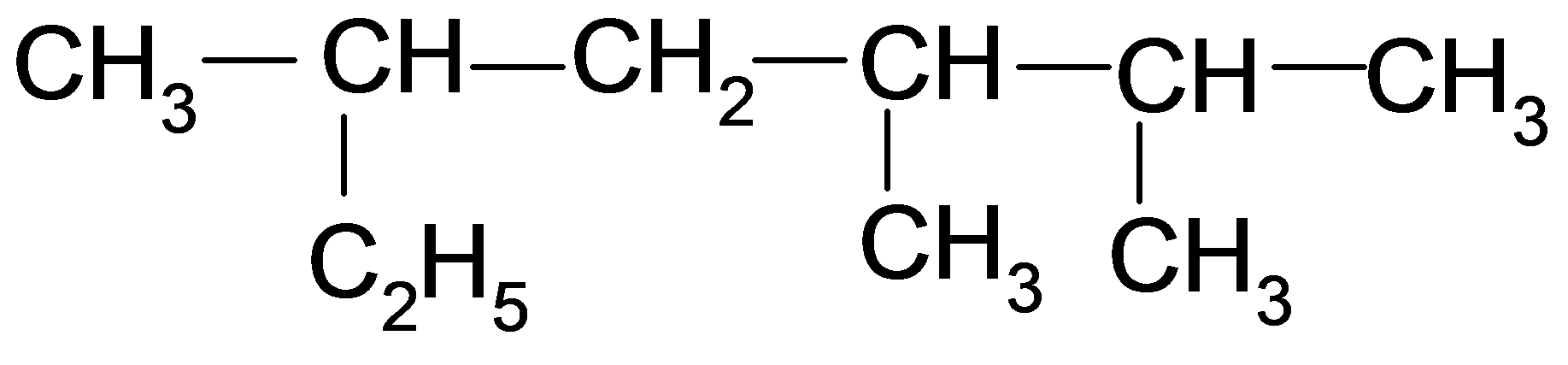 2,3-диметил-5-этилгексан2-этил-4,5-диметилгексан3-метил-5-пропилгексан3,5,6-триметилгептан2,3,5-триметилгептан2. Орынбасушы ИЮПАК номенклатурасы бойынша қосылыс қалай аталады?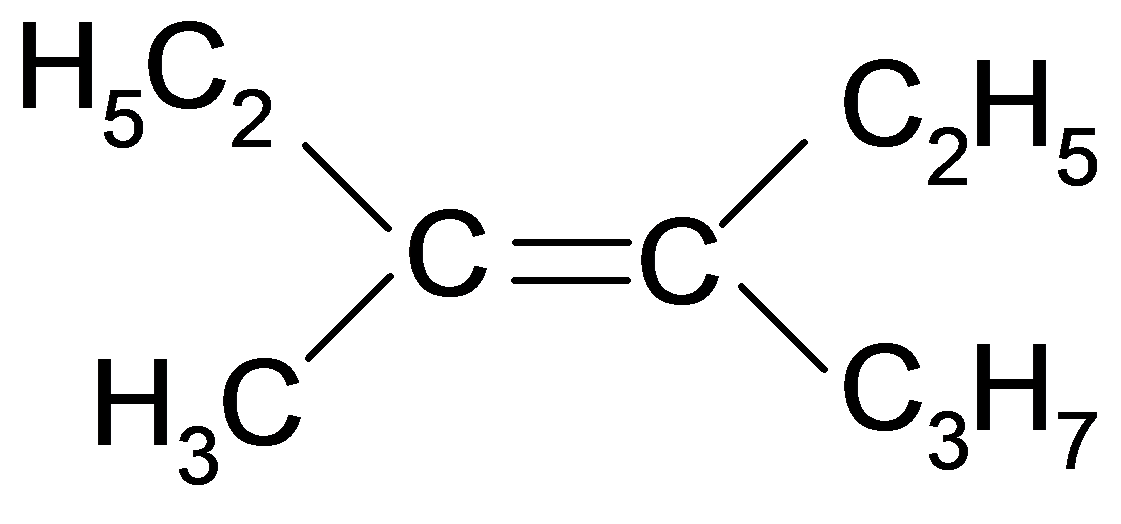 2,3-диэтилгексен-2 2,3-диэтилгексен-33-метил-4-пропилгексен-32-этил-3-пропилпентен-2 3-метил-4-этилгептен-33. Қосылыс  (СН3)2СН – С(СН3)2 – СН2 – СН3 орынбасу номенклатура бойынша қалай аталады?2,3-диметилпентан    2,2-диметилпентан3,3-диметилпентан  2,2,3-триметилбутан2,3,3-триметилпентан4. Келесі қосылыстың орынбасу номенклатурасы бойынша аталуы қандай?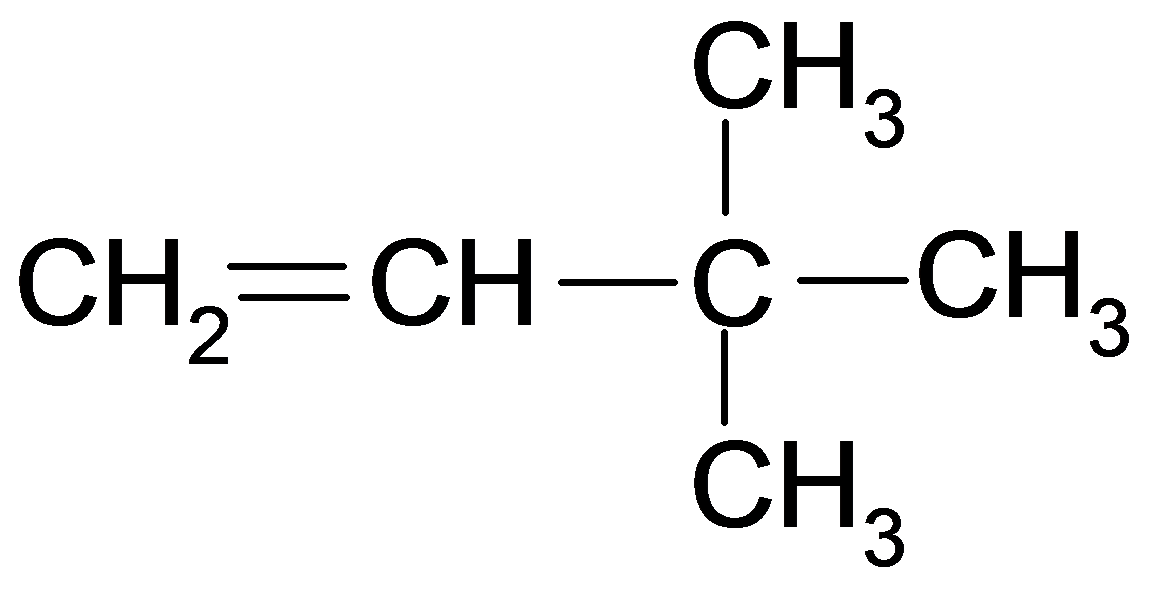 2,2-диметилбутен-1  3,3-диметилбутен-1  2,2-диметилбутен-2  3-метилизопентен-1  3,3-диметилбутен-25. Қосылыс рациональды номенклатура бойынша қалай аталады?этилизобутилметанметилэтилбутилметанпропилизобутилметанизопропилбутилметанметилэтилпропилметан6. Келесі қосылыстың рациональды номенклатура бойынша аталуы қандай?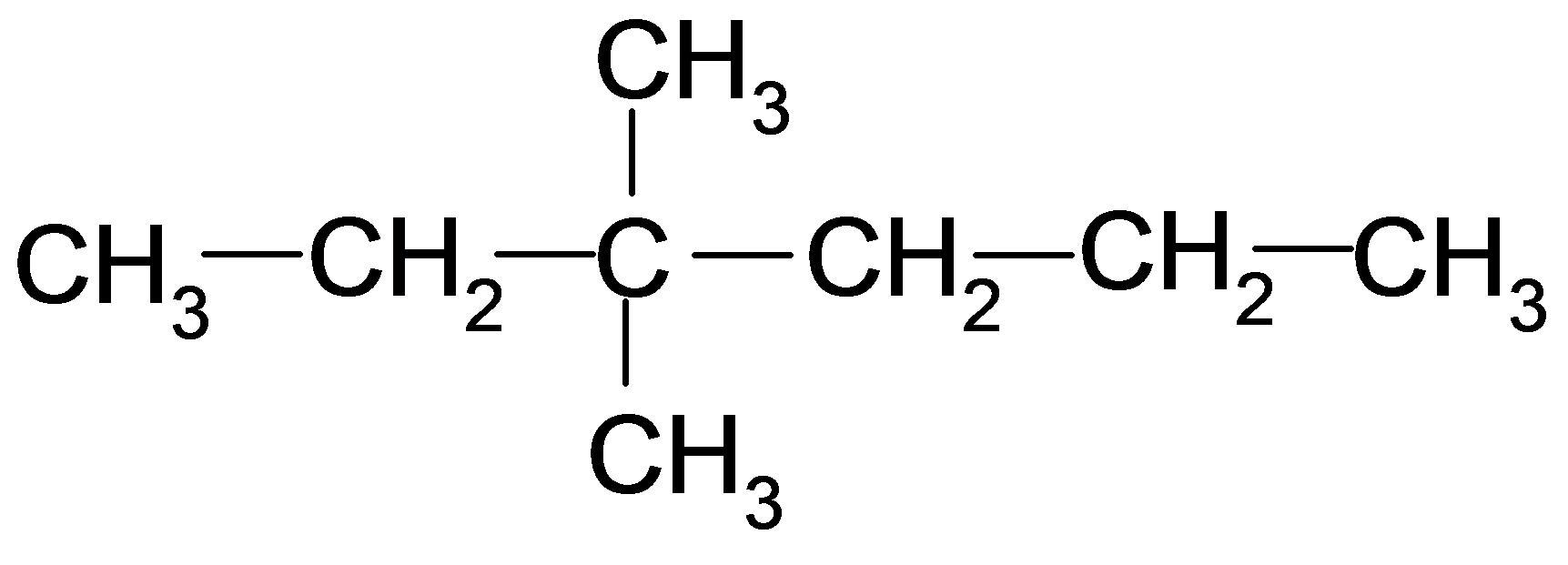 диметилдиэтилметантриэтилизопропилметанметилдиэтилпропилметандиметилэтилпропилметандиметилэтилизопропилметан7. Көмірсутектірадикалғақандайатаусәйкескеледі?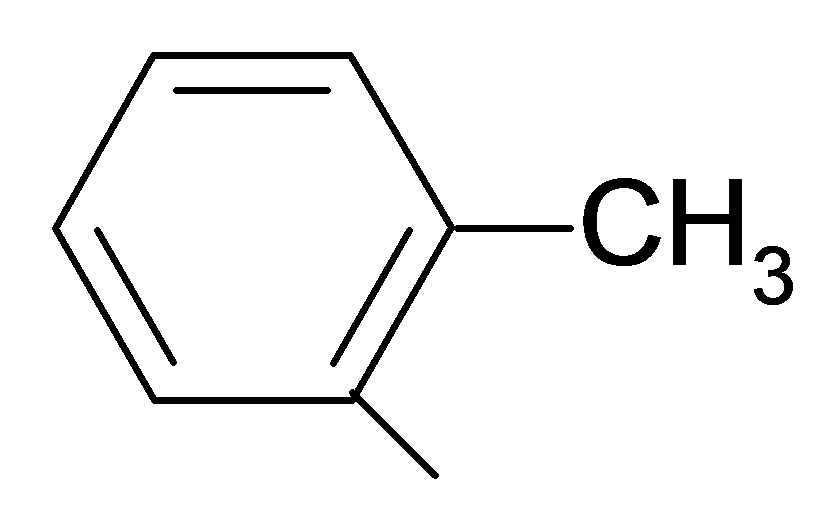 фенилбензилп-толило-толилм-толил8. Көмірсутекті радикалға қандай атау сәйкес келеді?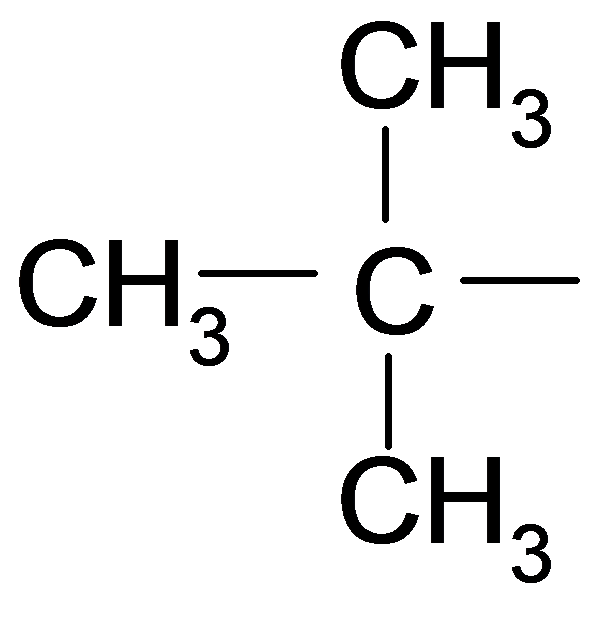 пропил изобутилизопропилүшіншілік-бутил екіншілік-бутил	9.Көмірсутектірадикалғақандайатаусәйкескеледі?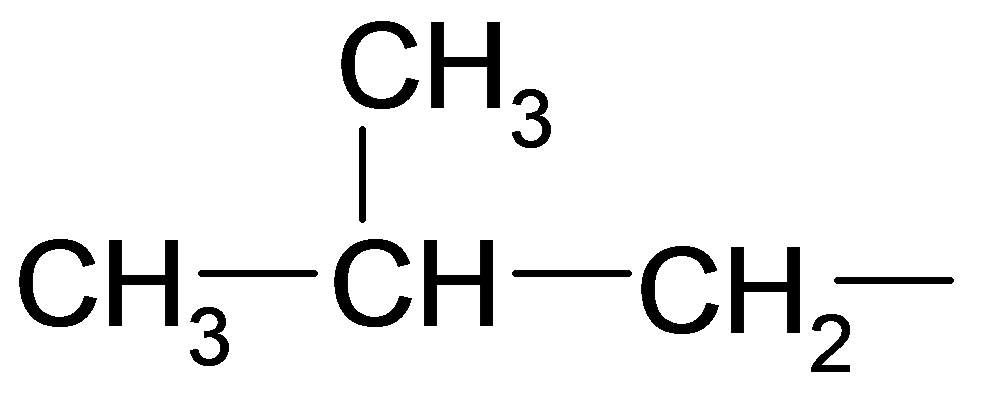 пропил изобутил	изопропилүшіншілік-бутил	кіншілік-бутил10. Қосылыстағыекіншіліккөміртекатомдарының санықанша?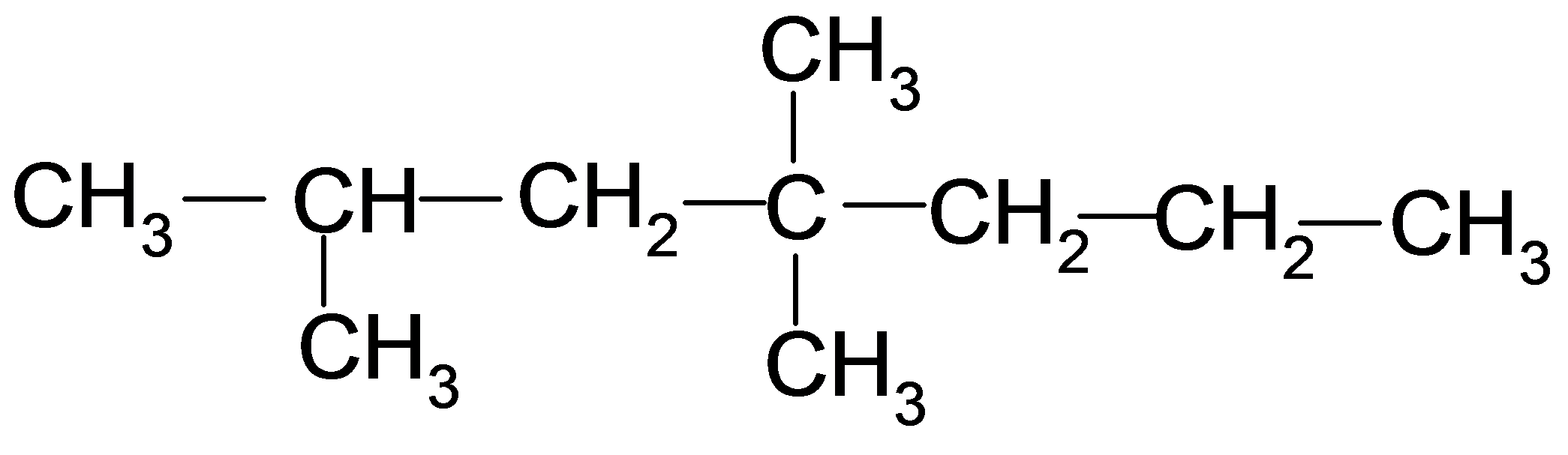 2345611. 2,2-диметилбутанмолекуласындағыбіріншіліккөміртекатомдарсанықанша?1234512. Қосылыс органикалық заттардың қай класына жатады?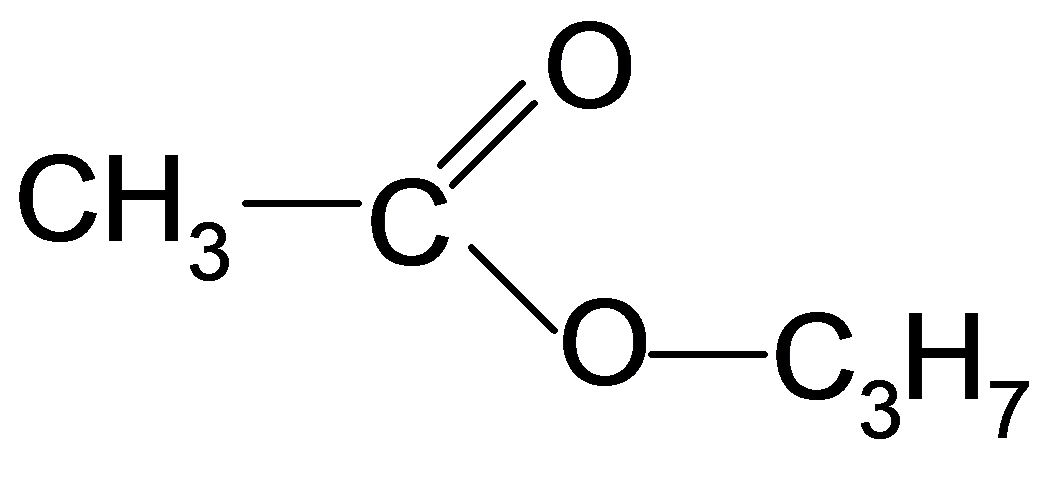 күрделіэфиржайэфир	қышқылальдегидкетон13. Қосылыс органикалық заттардың қай класына жатады?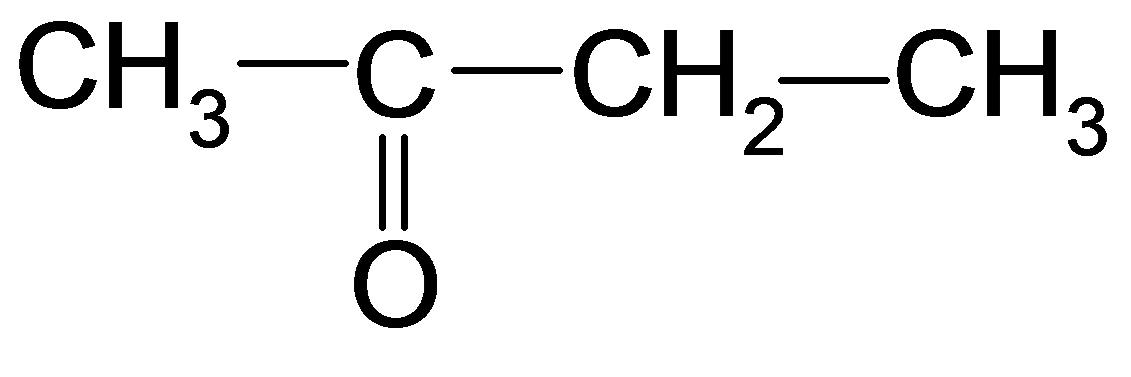 кетонқышқылальдегиджайэфиркүрделіэфир14. Қосылыс органикалық заттардың қай класына жатады?кетонқышқылальдегиджайэфиркүрделіэфир15. Қосылыс СН3–СН2–О–СН2–СН3органикалықзаттардыңқайкласынажатады?күрделі эфиржай эфиральдегидспирткетон16. Формулағақандайатаусәйкескеледі?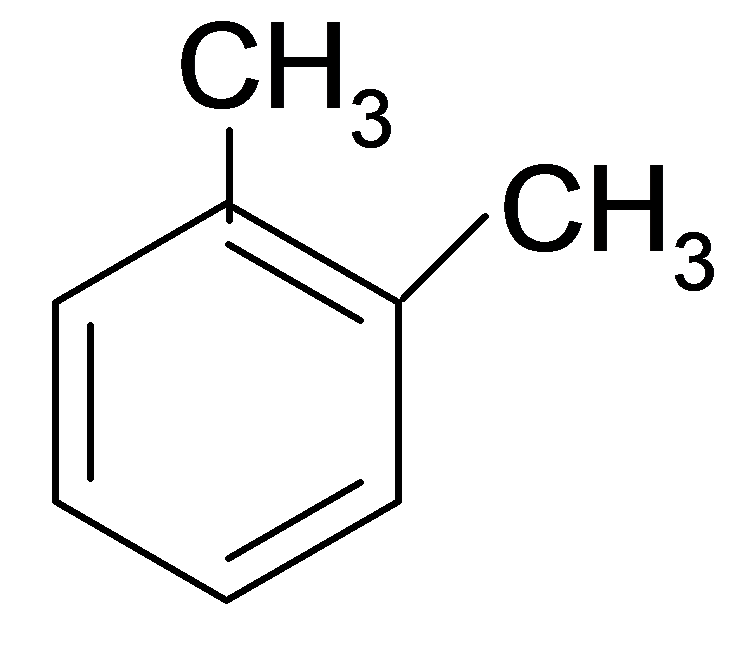 1,3- диметилбензол1,4- диметилбензол	орто- диметилбензолпара- диметилбензолмета- диметилбензол17. Орынбасушы номенклатура бойынша туберкулезге қарсы дәрілік құрал ретінде қолданылатын п-аминосалицил қышқылына (ПАСҚ) қандай атау сәйкес келеді?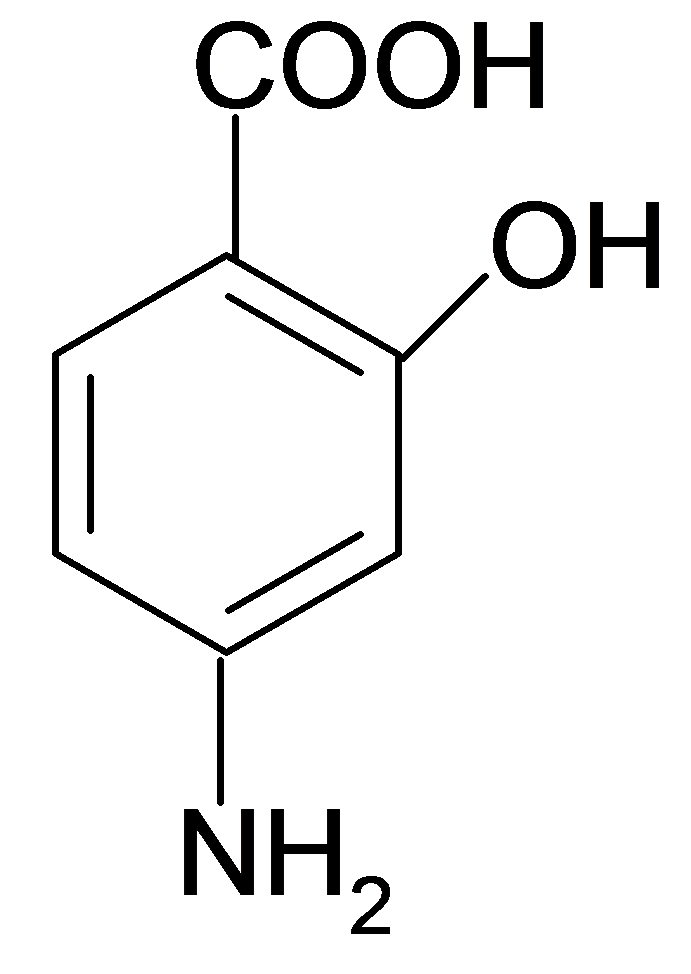 2-гидрокси-4-аминобензойқышқылы4-амино-2-гидроксибензойқышқылы3-гидрокси-5-карбоксибензальдегид5-амино-2-карбоксифенол2-карбокси-5-аминофенол 18. Келесі қосылыстар берілген: С7Н14, С8Н18, С2Н2, С6Н6, С10Н22. Қаныққан көмірсутектер қатарына жататын қосылыстардың саны қанша?5432119. Көмірсутекті радикал берілген сн2 сн – сн2 –. Қандай көмірсутекке сәйкес келеді?пропиленацетиленбутадиенметилен      этилен20. Көмірсутекті радикал берілген С6Н5 –. Қандай көмірсутекке сәйкес келеді?фенол бензолтолуолкрезолксилол21. Серин  НО–СН2 –СН(NН2)–СООН молекуласындағыфункциональдытоптардың ИЮПАК орынбасушы номенклатура бойыншааталуыгидрокси-карбокси-амино-нитро-оксо -22. С6Н5СН2 – көмірсутектірадикал қалай аталады?фенил аллилвинилбензилпропил23. сн2  сн – көмірсутек қалдығы қалай аталады?бензилфенилаллилвинилацил24. Бутен -1-дің изомерлеріСН3 – С ≡ С – СН3 СН ≡ С – СН2 – СН3СН3 – СН = СН – СН3СН3 – СН2 – СН2 – СН325. Бензолдың радикалы қалай аталады?бензилфенил  винилаллилметил26. Толулдың радикалдары   бензилтолилвинилаллилметилфенил27.Қосылысорганикалыққосылыстыңқайкласынажатады?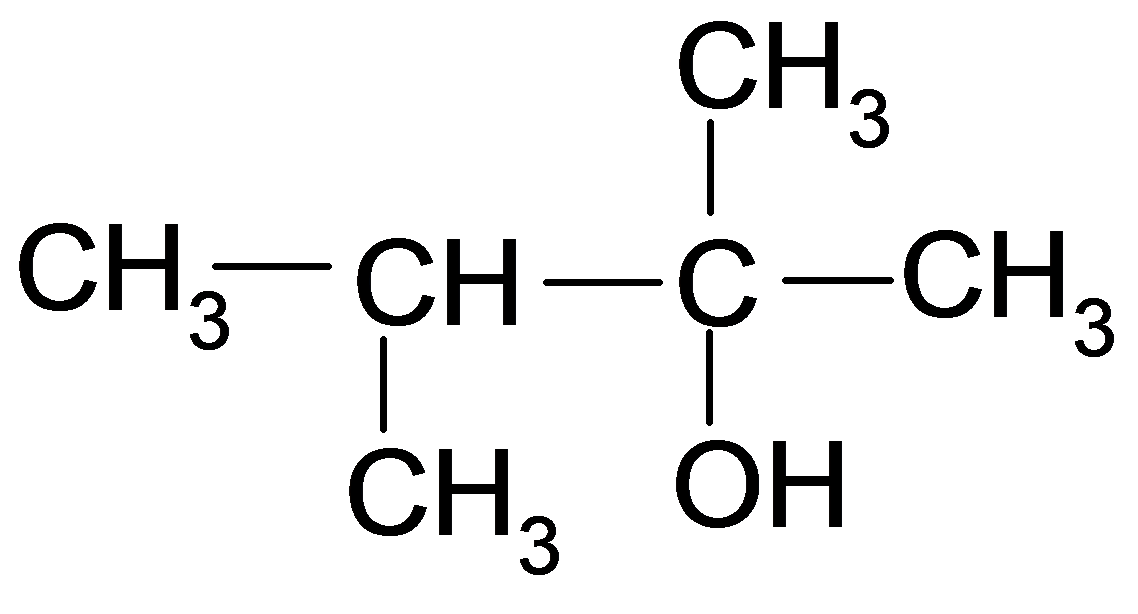 күрделі эфиржай эфиральдегид  кетонспирт28. Көміртек радикалына қандай атау сәйкес келеді?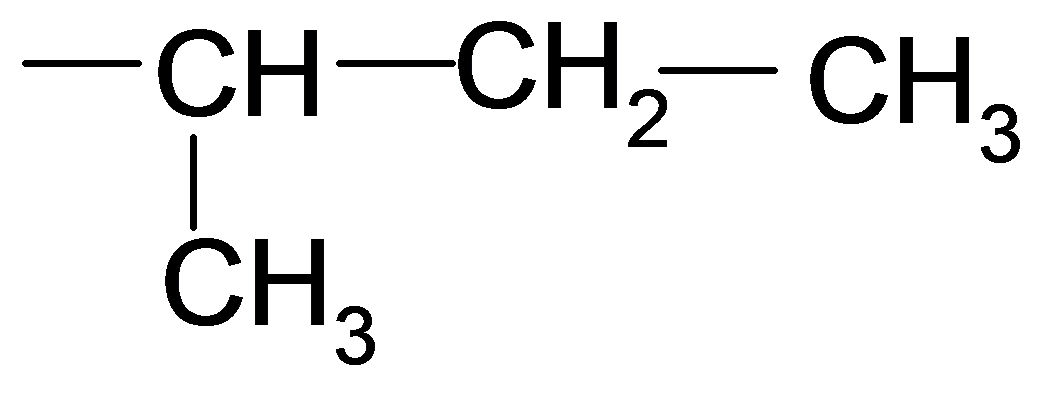 пропил изобутилизопропилүшіншілік-бутилекіншілік-бутил29.Қосылыстың құрылымдық формулаларына атау сәйкес келеді2,3-диметилбутен-33-метилпентен-32-этилбутен-12-метилпентен-22,3-диметилбутин-22-метилпропан30. Көміртек радикалына қандай атау сәйкес келеді?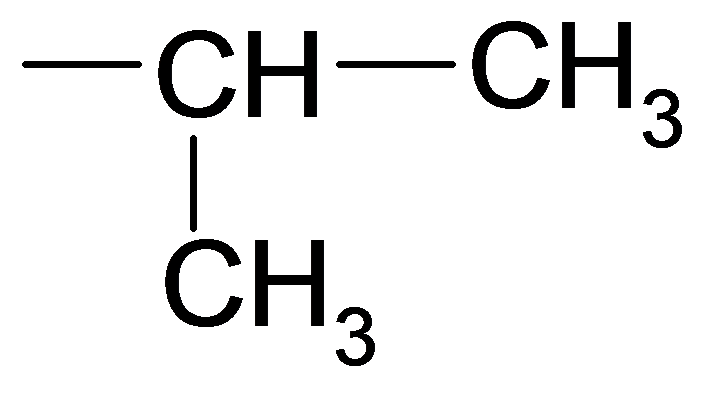 екіншілік-бутилүшіншілік-бутил изопропилизобутилпропил31. Құрылымдық изомерлерпропен және пропанпропен жәнепропинбутен-1 және бутен-2 пропанонжәнепропанальпропанолжәнеметоксиэтанпропан және 2-метилпропанпропанол-1 және пропанон-2циклогексан жәнеметилциклопентан32.Функционалды топтар– СН = СН2-– СН = О– СООН– С ≡ N–C2H5– C6H5– СH333. Көмірсутек радикалдары– СН2 – СН = СН2– С(О) – – СООН– С ≡ N– C6 H5– C3H7– NH2– OHII тарау.Атомдардың өзара әсері және оның биолгиялық маңызды молекулаларда берілу тәсілдері. Көмірсутектердің реакциялық қабілеттілігі. 1.  Толуолдың тотықсыздануы нәтижесінде қандай өнім түзіледі?метилциклогександиметилбензолбензальдегид  метилбензолциклогексан		2. CH3–СН2–СН3 + Br2реакциясы берілген?Бромдау реакциясының типі, механизмі және соңғы өнім қандай болады? SN, 1-бромпропанSR, 2-бромпропанSR, 1,3-дибромпропанSE, 2,2- дибромпропанSN, 1,1-дибромпропан3. Бензой қышқылында карбоксил тобы қандай электрондық эффектілер көрсетеді?+ М, – IM, + IM, – I	+ M, +I	+ I4. СН2 = СН – NО2молекуласынданитро-тобы қандай электрондық эффектілер көрсетеді?+M–M–I, +М+I, +M–I, –M5. Анилин молекуласындағы NН2- тобының электрондық эффектілерінің қандай түрі және таңбасыбензол сақинасына әсер етеді?+I, +М–I, –M–I, +M–M–I6. СН2 = СН – NН2 молекуласындағы аминтобының электрондық эффектілерінің қандай түрі және таңбасыбензол сақинасына әсер етеді?+M–M–I, +М+I, +M–I, –M7. Фенолдағы гидроксильді тобы электрондонорлық қасиеттер көрсетеді. Гидроксильді топ фенолда қандай электрондық эффектілер көрсетеді?+ М, - I–M, + I–M, - I+ M, +I+I8. Бензальдегидте альдегид тобы электронакцепторлық қасиеттер көрсетеді. Бензальдегидте альдегид тобы қандай электрондық эффектілер көрсетеді?M, + I+ М, - I- M, - I+ M, +I+I	9. СН2 = СН – СН3 + НCl → реакциясы берілген.  Реакция нәтижесінде қандай өнім түзіледі?1 – хлорпропан2 – хлорпропан3 – хлорпропан1,1 – дихлорпропан 2,2 – дихлорпропан10. Изобутиленнің қышқылды ортада гидраттану реакциясы берілген?Реакция нәтижесінде қандай спирт түзіледі?2- метилпропанол -12- метилпропанол -2пропанол -2бутанол -1    бутанол -211. Акрил қышқылының молекуласында қай электрондық эффектілердұрыс белгіленген?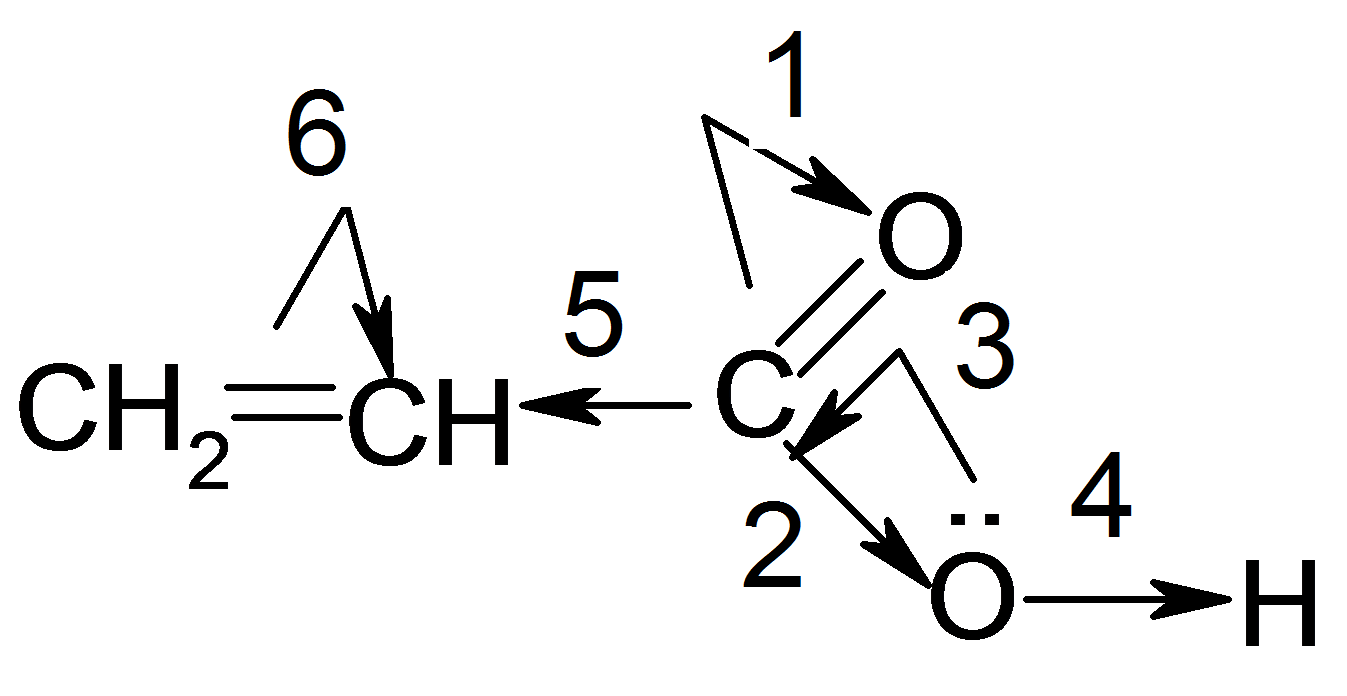 1,2,4,61,3,4,51,2,3,61,2,5,62,4,5,612. Бензальдегидмолекуласында қай электрондық эффектілердұрыс белгіленген?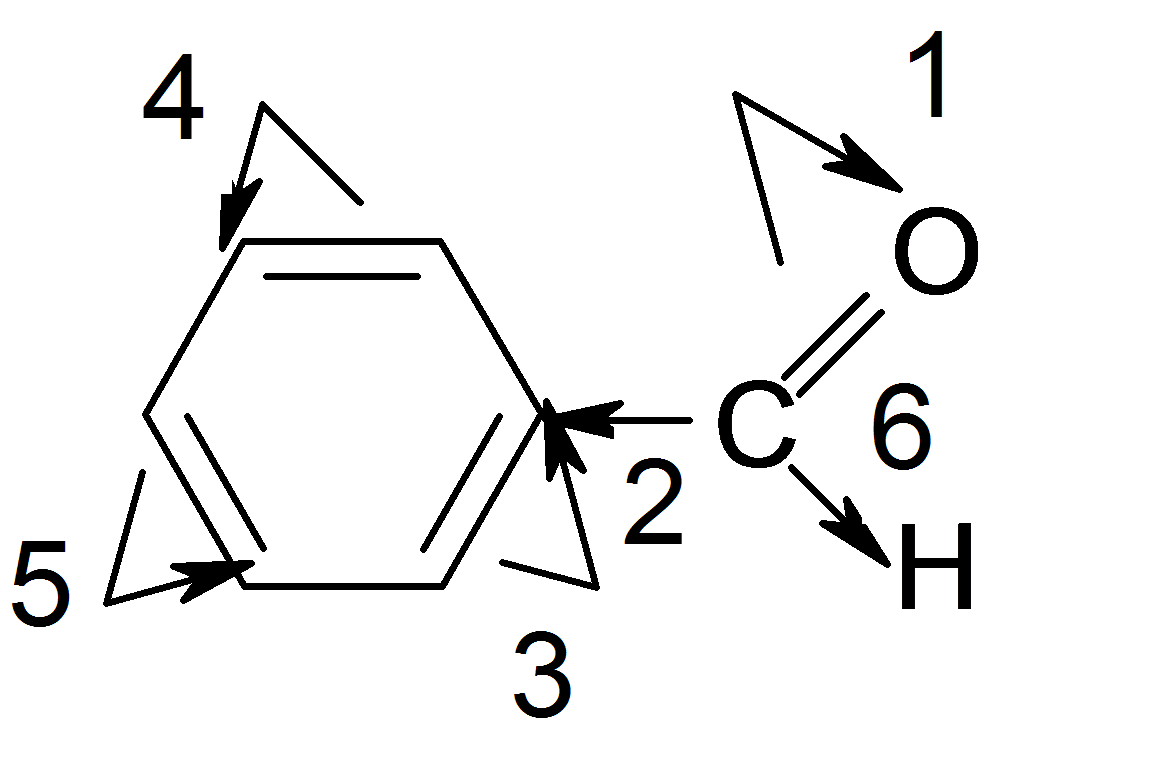 1,2,4,61,2,3,61,3,4,51,2,5,62,4,5,613. Қос байланысты анықтау үшін қажет реактивтерCH3COOHCu(OH)2C6H5OHКМnO4NaOHBr214. Жалпы формуласы С8Н8 болатын көмірсутек бром суын түссіздендіреді, тотығу кезінде ароматты қышқыл түзеді. Берілген қосылыс қалай аталады?бензальдегидвинилбензолметилбензол толуолфенол15. Екі сынауықта зерттелінетін қосылыстар бар. Сынауықтың біреуіне [Ag(NH3)2]OH реактивін қосқанда күміс айна реакциясы жүрді. Осы реактив көмегімен қандай қосылыстар жұбын бір-бірінен айыруға болады?альдегид және альдегидспирт және альдегидамин және қышқылкетон және эфирамид және кетон16. Пропеннің тотықсыздану реакциясының типін, механизмін және соңғы өнімін көрсетіңіз?AE,пропанSN, пропан SE, пропанальAE, пропанол – 2 AN, пропанол – 2 17.Фенолды бромдау реакциясының типі, механизмі және өнімі  2,4,6 – трибромфенол, SE2,4,6 – трибромфенол, SN3.5 –дибромфенол, SE м – бромфенол, SЕо – бромфенол, SNn – бромфенол, SN18. Бутен-2-ніңКМnO4сулы ертіндісінімен тотығу реакциясы нәтижесінде қандай өнім түзіледі?спирттің 2 молекуласы үшатомды спиртекі атомды спиртальдегидтің 2 молекуласы карбон қышқылының 2 молекуласы 19. Төмендегі реакцияның қайсысы SRмеханизмімен жүреді?CH2 = CH2 + HOHСН3 – СН = СН2 + Вr2→CH4 + Br2С6H6 + Н2SO4→C6H5OH + Br2→20. Төмендегі реакцияның қайсысы SE механизмімен жүреді?CH3 – CH = CH2 + HOHCH2 = CH2 + HOHCH3 – CH3+ Br2CH2 = CH2 + Cl2→C6H5OH + Br2→21. Төмендегі реакцияның қайсысы AE механизмімен жүреді?C6H6 + HNO3→C6H5OH + Br2→CH4 + Cl2CH3 – CH3+ Br2CH3 – CH = CH2 + HOH22. π, π-қабысу СН2 = СН – ClСН2 = СН – NО2СН3 – СН2 – ОН СН3 – СН2 – О – СН3СН2 = СН – СООН СН2 = С(CH3) – СН = СН2СН2 = СН – О – СН = СН223. р, π-қабысу СН3– СН2 – ClСН2 = СН – ОН СН2 = СН – CН3 СН3 – СН2 – NH2СН2 = С(CH3) – СН = СН2СН2 = СН – О – СН = СН224. Бензол сақинасының орынбасушыларының қайсысы оң индуктивті эффект көрсетеді?–NO2–C2H5–SO3H–OC2H5–СН=О25. Қабысу жүйесі бар қосылыстар СН2 = СН – ClСН3 – СН2 – NН2СН3 – СН2 – О – СН326. Бензол сақинасында теріс индуктивті және теріс мезомерлі эффектер көрсетеді (-I, -M)–NO2–C6H5–SO3H–C5H11–OC2H5–СН=О–COOHIII тарау.Органикалық қосылыстардың қышқылдығы мен негіздігі. Қаныққан көміртек атомындағы нуклеофильді орын басу реакциялары.1. Фенолдар қышқылдың қай типіне жатады?SH –  NH – CH – ОН – РН 2. Ацетилен қышқылдың қай типіне жатады?SH –  NH – 	CH – ОН – РН 3. Бренстед-Лоури теориясы бойынша азот атомындағы электрон жұбының есебінен протонды қосып алатын қосылыстар қалай аталады?сульфоний негіздері	аммоний негіздері	оксоний негіздеріаммоний қышқылдарыоксонийқышқылдары4. Келтірілген формулалардың қайсысы метилизопропиламин атауына сәйкес келеді?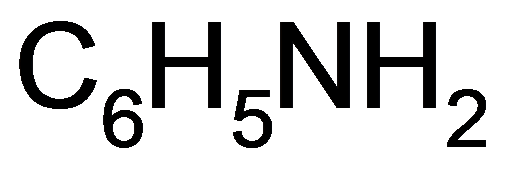 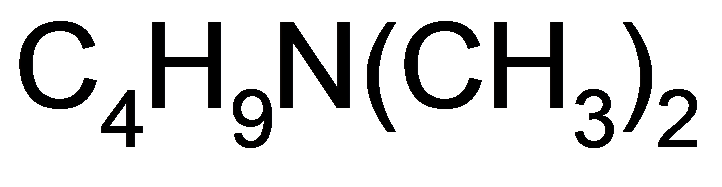 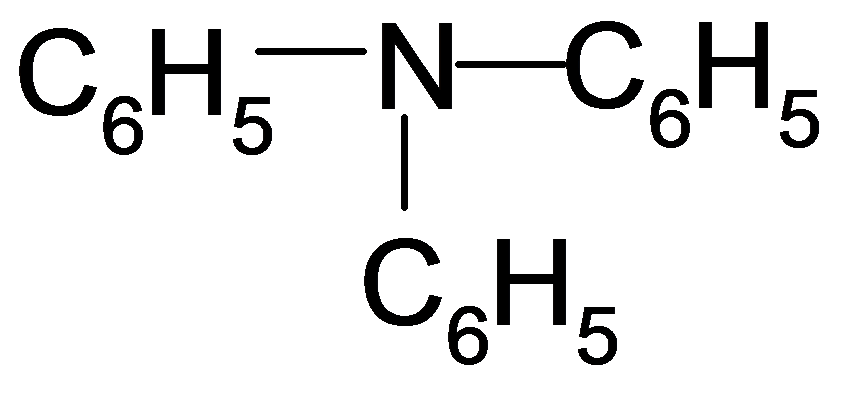 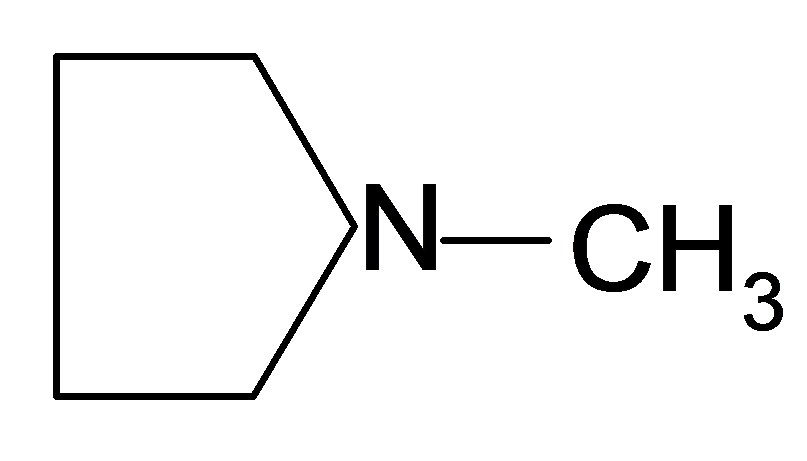 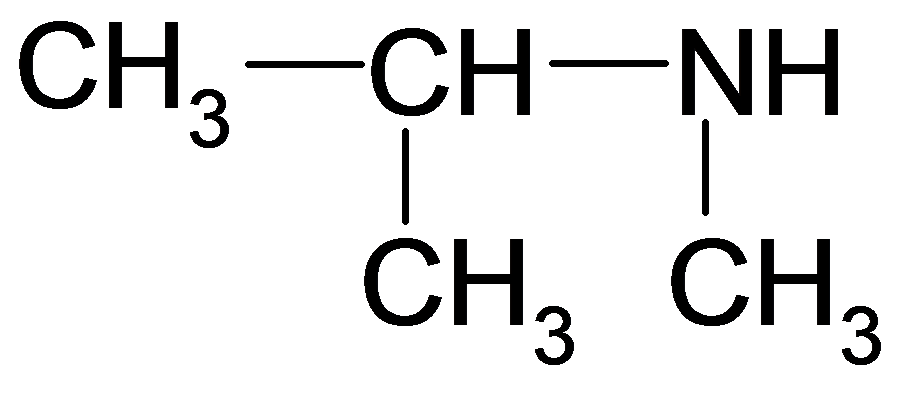 5. Келтірілген формулалардың қайсысы екіншілік пропил спирті атауына сәйкес келеді?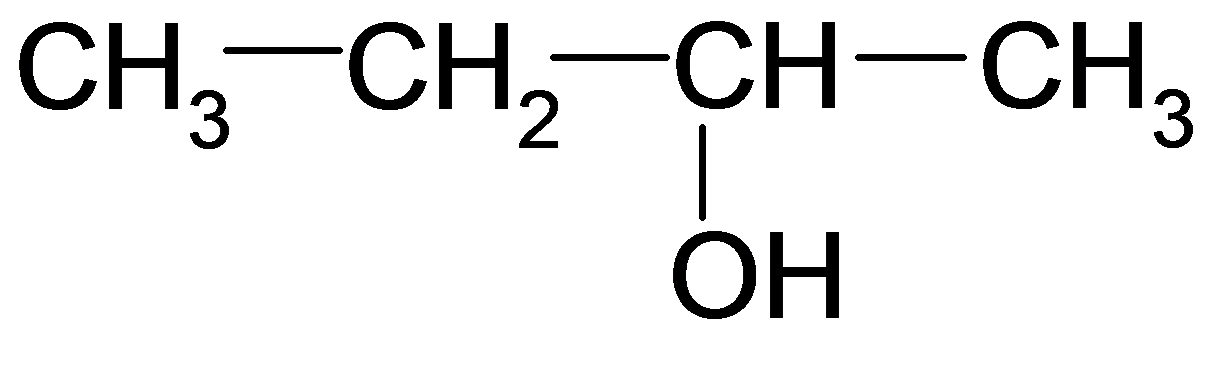 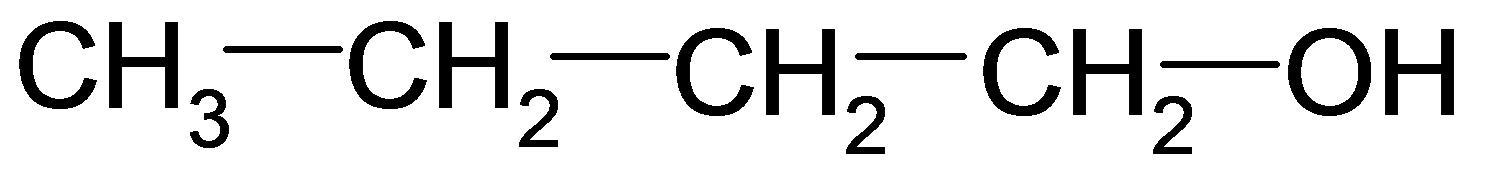 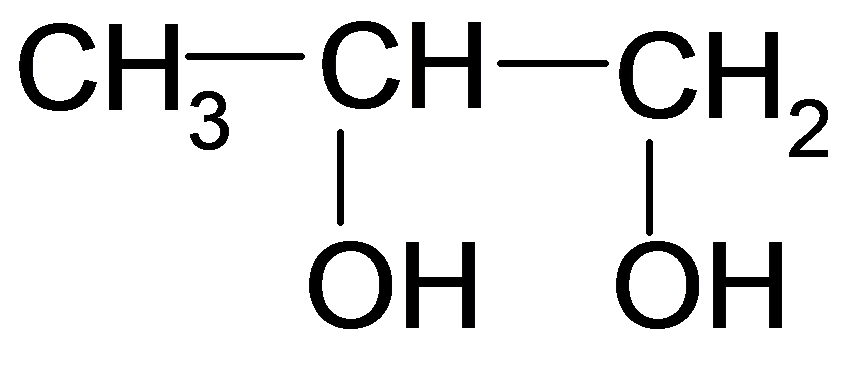 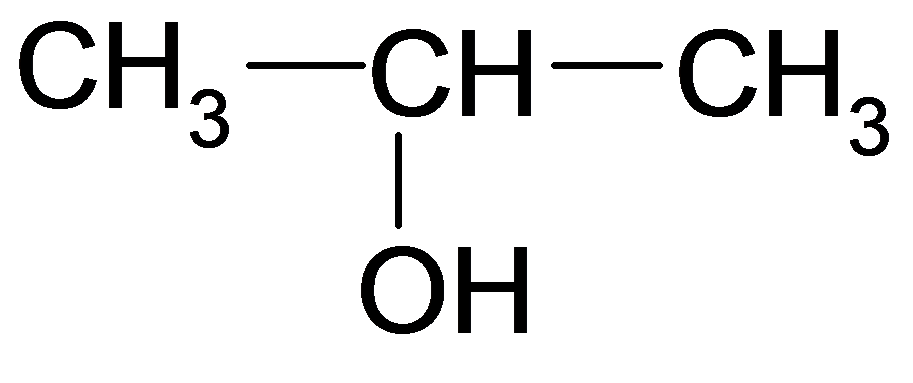 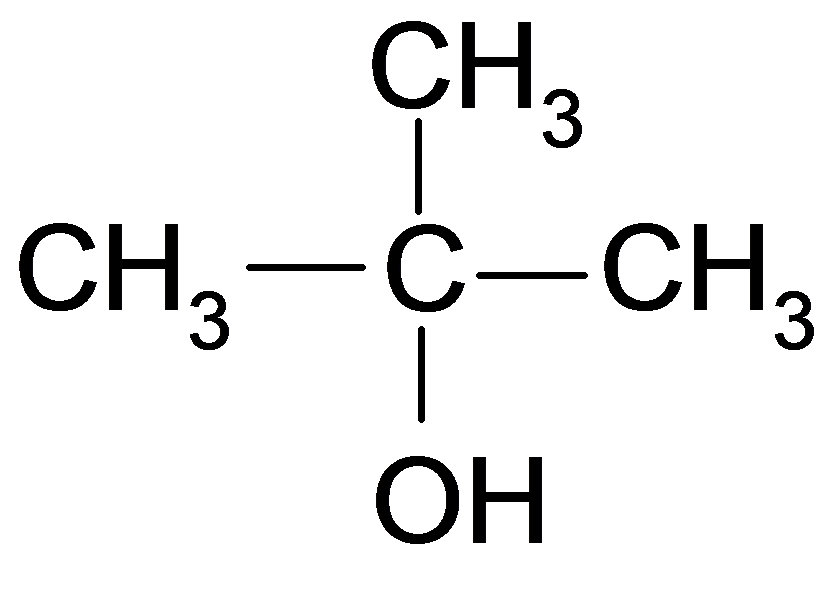 6. Этил спиртінің молекулааралық дегидратация реакциясының нәтижесінде қандай өнім түзіледі?ацетосірке эфирісірке альдегидідиэтил эфирі сірке қышқылыэтилен7. Спирттің карбон қышқылымен өзара әрекеттескенде қандай қосылыс түзіледі?күрделі эфиржай эфир альдегидацеталькетон8. Келтірілген формулалардың қайсысы изопропил спиртінің тотығу өніміне сәйкес келеді?	CH3–O–CH3				CH3–CН=О C2H5–CН=О	CH3–C(О)–CH3		СH2(OH)CH2(OH)			9. Келтірілген формулалардың қайсысы этил спиртінің тотығу өніміне сәйкес келеді?	CH3OCH3	CH3–CН=О C2H5–CН=ОCH3–C(О)–CH3СH2(OH)CH2(OH)	10. (СН3)2СНСН(ОН)СН3 тотығу кезінде қандай қосылыс түзіледі?3 – метилпентанон – 23 – метилпентанол – 2 3 – метилбутанон – 2метилпропилкетон пентанон – 2 11. CH3CH2COOH + CH3CH2OHреакциясы берілген. Реакцияның типі мен механизмі қандай?элиминирлеу радикальдыорын басунуклеофильдіорын басуэлектрофильді орын басунуклеофильді қосып алу12. Фенол және пропанол – 2 қосылыстарын ажырату үшін пайдаланатын реактивтерNaHClFeCl3	CuSO4	KMnO4	Вr2, Н2О13. СН3 – СН(ОН) – СН3 + НАД+  → реакциясы берілген. Реакция нәтижесіндеқандайқосылыстүзіледі?пропанпропенпропинпропанонпропаналь14. СН3 – СН2 – СН2 – ОН + НАД+  → реакциясы берілген. Реакция нәтижесінде қандай қосылыс түзіледі?пропанпропен пропанон пропаналь пропандиол   15. Ксилит бес атомды спиртке жатады. Тәтті дәмі бар, суда жақсы ериді, қант диабеті кезінде қант орнына пайдаланады. Ксилитте диоль фрагментінің бар екенін дәлелдеу үшін келтірілген реактивтердің қайсысын қосу қажет? мыс (ІІ) гидроксидімыс (І) гидроксидінатрий гидроксидіазоттықышқылбром суы16. Алғашқы антидот ретінде күшән қосылыстарымен уланғанда 2,3-димеркаптопропанол ұсынылған. Күшән тұздарын түзгенде оның молекуласында қандай қышқылдық орталықтардың қатысуы басым түседі?SH– CH– ОН– РН–NH–17. Көп атомды спирттер этиленгликоль глицеринметанолэтанолтолуолфенол18. Біріншілік спирттер тотыққанда қандай қосылыс түзіледі?кетонацетальальдегидгликозиджайэфир19. Екіншілік спирттер тотыққанда қандай қосылыс түзіледі?кетонацетальальдегиджартылайацетальжай эфир20.Жәй эфир түзілу реакциясыCH3CH2CH2OH + CH3CH2OH CH3CH2 COOH + CH3CH2OH  CH3 CH=O + CH3 CH2 CH2OH  CH3 CH=O + 2CH3 CH2 CH2OH  CH3OH + CH3OH CH3CH=O + HOH →21. Күрделі эфир түзу реакциясыCH3CH2COOH + CH3CH2OH CH3CH2CH2OH + CH3CH2OH CH3CH=O + 2 CH3 CH2 CH2OH CH3CH=O + CH3 CH2 CH2OH  		CH3OH + Н COOH CH3CH=O + HOH →    22. Ең күшті қышқыл:рКа = 10,2рКа = 7,1рКа = 3,8рКа = 4,8рКа = 4,923. Пропантиол – 1-дің жұмсақ тотығу реакциясының  өнімі?CH3CH2 CH2– S – S – CH2CH2 CH3CH3 CH2CH2SO2 СH2 CH2 CH3CH3 CH2  – S – S – CH2 CH3CH3 SO2 CH2CH2 CH3CH3 CH2 CH2SO3H24. Қай реакция нәтижесінде пропанол – 2 түзіледі?CH3 CH = CH2 + HOH + KMnO4 →   CH3 CH(OH) CH2 CH3 + [O] →CH3CH(ОН)CH3 + [O] →CH3CH2CH = O + Н2 →CH3C(O) CH3 + H2 →25. Сілтінің сулы ерітіндісімен әрекеттесетіндер CH3OH	 CH3NH2 C6H5OH	CH3 CH2 SH	C6H5 CH2 SHC6H5 CH2 OHCH3–CH2–CH2OH  IV тарау. Нуклеофильді реакциялардағы карбонильді қосылыстардың реакциялық қабілеттілігі.1. Қымыздық қышқылыныңформуласы қандай?НООС – COOH НООС – СН2 – COOHНООС – (СН2)3 – COOHНООС – (СН2)2  – COOHНООС – (СН2)4 – COOH2. Янтарь қышқылыныңформуласы қандай?НООС – COOHНООС – СН2 – COOHНООС – (СН2)3 – COOHНООС – (СН2)2  – COOHНООС – (СН2)4 – COOH3. Қышқыл мен аммиак өзара әрекеттескенде қандай қосылыс түзіледі?жартылай ацетальангидридацеталь амидэфир4. Альдегидтер мен кетондардың құрамында қандай функциональды топ бар?оксо-нитро-амино-карбокси-гидрокси5. C4H9C(O)OC2H5гидролиздену кезінде қандай қышқыл түзіледі?май қышқылысірке қышқылыкапрон қышқылы пропион қышқылывалерьян қышқылы6. Пропенальдың тотықсыздану өнімінің құрылысы қандай?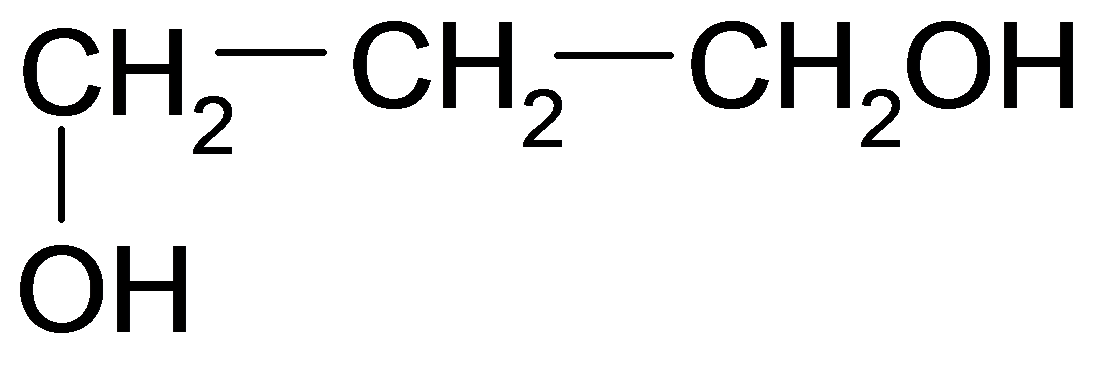 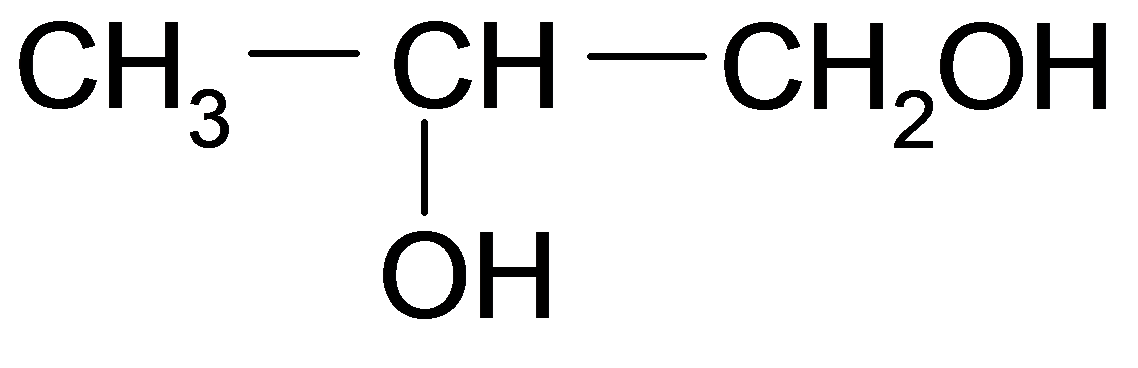 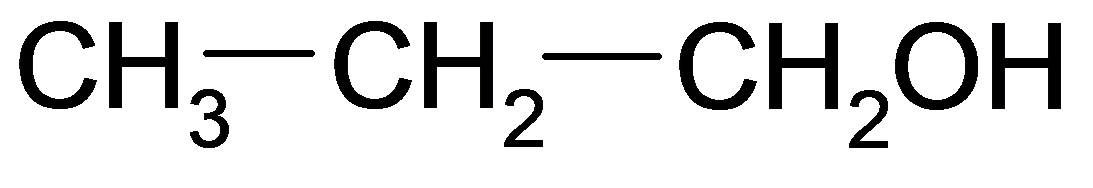 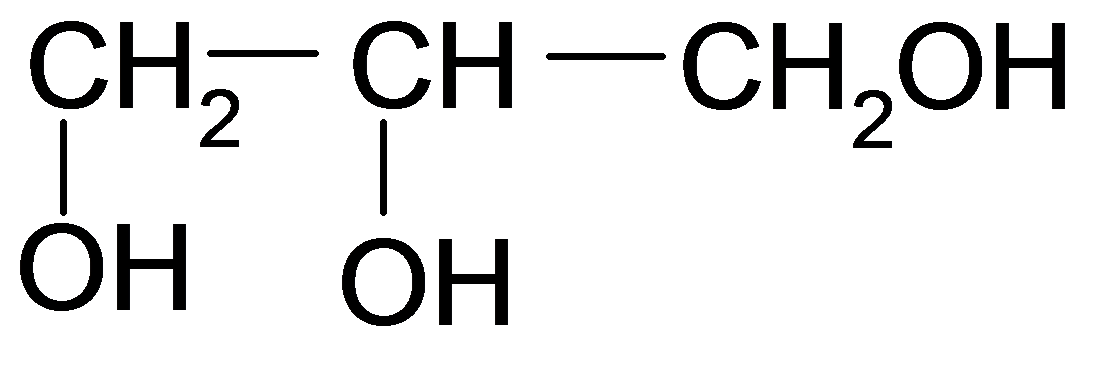 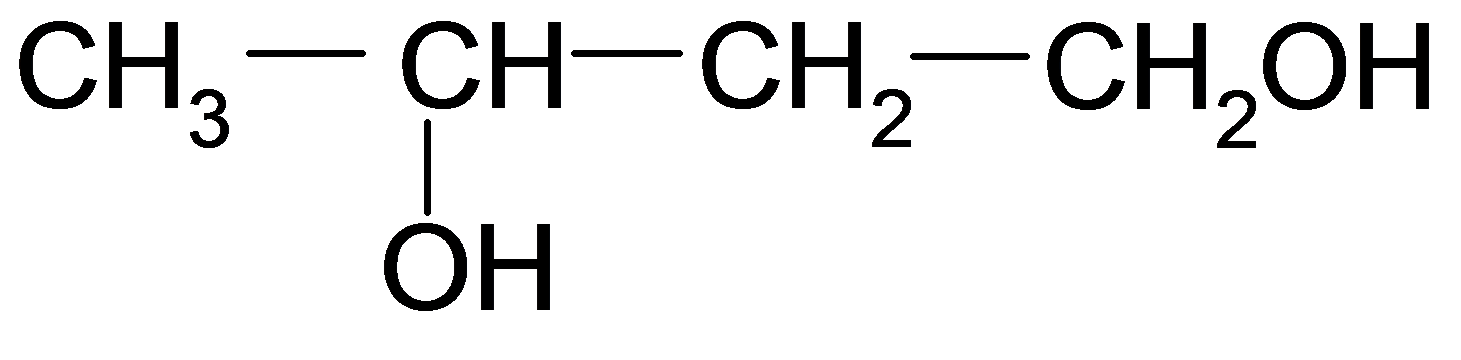 7. Пропанон және пропанальды ажырату үшін қажет реактивтербром суынатрий гидроксидіазотты қышқылмыс (II) гидроксидімыс (I) гидроксидікалий перманганаты ерітіндісікүміс гидроксидінің аммиакты ерітіндісі8. Пропен қышқылын гидробромдау реакциясы берілген. Реакция нәтижесінде қандай қосылыс түзіледі?пропан қышқылы2–бромпропан қышқылы3–бромпропан қышқылыакрил қышқылыныңбромангидриді3–бромпропанқышқылының бромангидриді9.  2R–OH + R–CH=Oреакциясы берілген. Реакцияның типі, механизмі және реакция өнімі қандай?SN, күрделі  эфир AN, жартылай ацетальAN, альдольAN, ацетальSN, амид10. R–CH=O + R–CH=O  реакциясы берілген. Реакцияның типі, механизмі және реакция өнімі қандай?SN, күрделі  эфир AN, жартылай ацетальAN,  альдольAN,  ацеталь SN, амид11. Альдольды қосып алу нәтижесінде СН3СН2СН(ОН)СН(СН3)СН = О осы қосылыс түзілді. Бастапқы зат ретінде қандай альдегид алынған? бутанальпропаналь2 – этилпропаналь2 – метилпропаналь2,2 – диметилпропаналь 12. Этерификация реакциясын  пайдалана отырып, бастапқы қандай қосылыстардан этилпропаноат алуға болады?CH3 CH2 COOH + C2 H5OH CH3 CH2 CH = O + C2H5 OH CH3CH2COOH + Cl2C3H7 OH + C2 H5OHCH3 CH = CH2 + H213.Кейбірпатологиялықауытқулардакальцийоксалатыныңкристалдарыадамзәріндепайдаболады. Қымыздыққышқылыныңбарекенінқандайреактивпенанықтауғаболады?күміс гидроксидінің аммиактағы ерітіндісікалий перманганатының ерітіндісікальций хлоридінің ерітіндісібром суының ерітіндісіФелинг реактиві14. Бутанол-1–сивуш майының компоненті. Литийалюмогидридін пайдалана отырып, қандай карбонильді қосылыстан бутанол-1алуға болады?бутанальбутанонбутанол бутилбутан15. Қышқылдардың қайсысы ең әлсіз қышқылға жатады?сіркеқұмырсқахлорсірке трихлорсіркедихлорсірке16. Формальдегид қай қосылыспен әрекеттескенде құмырсқа қышқылы түзіледі?этиламинFeCl3ертіндісікалий гидроксидіазотты қышқылмыс (II) гидроксиді17. Фосфор қышқылымен күрделі эфир түзетіндерфенолацетонбензолэтанолглицеринсірке қышқылысірке альдегиді18. Метилацетаттың формуласы қандай?СН3 СН2СООСН2 СН2 СН3СН3 СН2СООСН2 СН3 СН3 СООСН2СН2 СН3СН3 СОСН2СН2 СН3 СН3 СООСН3Жартылай ацеталь түзетін реакциялар2CH3 OH + H2C = O → CH2=O + CH3 CH2 OH→(CH3)2 CHOH + CH3 OH →CH3 CH2 OH + CH3 CH = O → (CH3)2 CH CH = O + CH2=O →CH3 CH2 CH = O + CH3 CH = O → 20. Төмендегі қай қосылыстардың әрекеттесу нәтижесінде альдоль түзіледі?СH3 OH + CH3 OH СH3 CH = O + HOH СH3 CH=O + CH3 OH 2СH3 OH + CH3 CH = O СH3 CH = O + CH3 CH = O 21. Метил спиртінің пропан қышқылымен этерификациялау реакциясы кезінде қай қосылыс түзіледі?СН3СН2СН2СООС3Н7СН3СН2СН2ОСН2СН3СН3СООСН2СН2СН3СН3СН2СОСН2СН3СН3СН2СООСН322. AN  механизмі бойынша жүретін реакцияларCH2 = CH2 + Cl2  →CH3COOH + Cl2 → CH3C(O)CH3 + H2 →H-CH=O + C2H5OH →   CH3 – COOH + NH3 → CH3 – CH2 – CH = O + Н2О→CH3 – CH2 – COOH + C2H5OH →23. Этанальдан этан қышқылы түзілу үшін қажет реактивтерметиламинлитийдің боргидридінатрий гидроксидікалий перманганатымыс (II) гидроксидімыс (I) гидроксидіметалл натрийV тарау.Тіршілік процесіне қатысушы гетерофункциональды қосылыстар.1. Глицинніңформуласы?NН2 – СН2– СООНNН2 – СН2 – СН2 – ОНСН3 – СН(NН2) – СООНNН2 – СН2 – СН2 – СООНСН3 – СН(ОН) – СН2 – NН22. Келтірілген формулалардың қайсысы глутамин қышқылының (2-аминопентанди) биполярлы ионының  формасына келеді?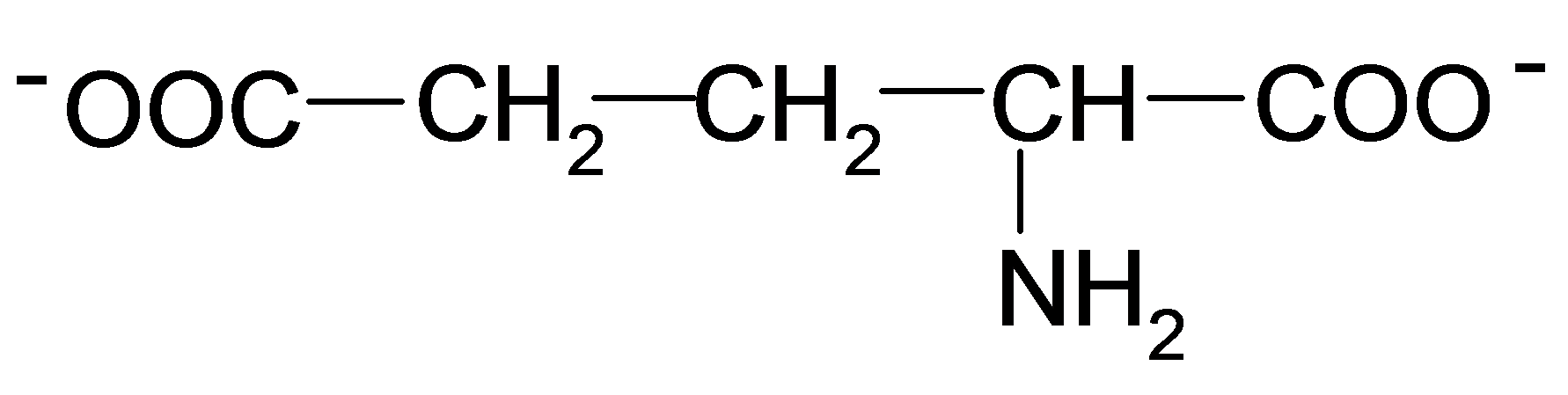 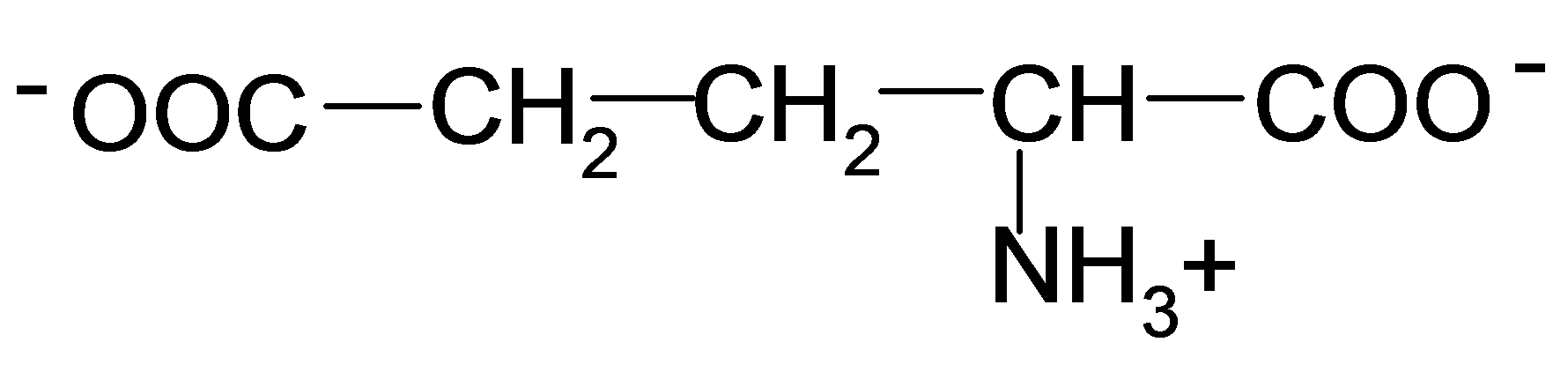 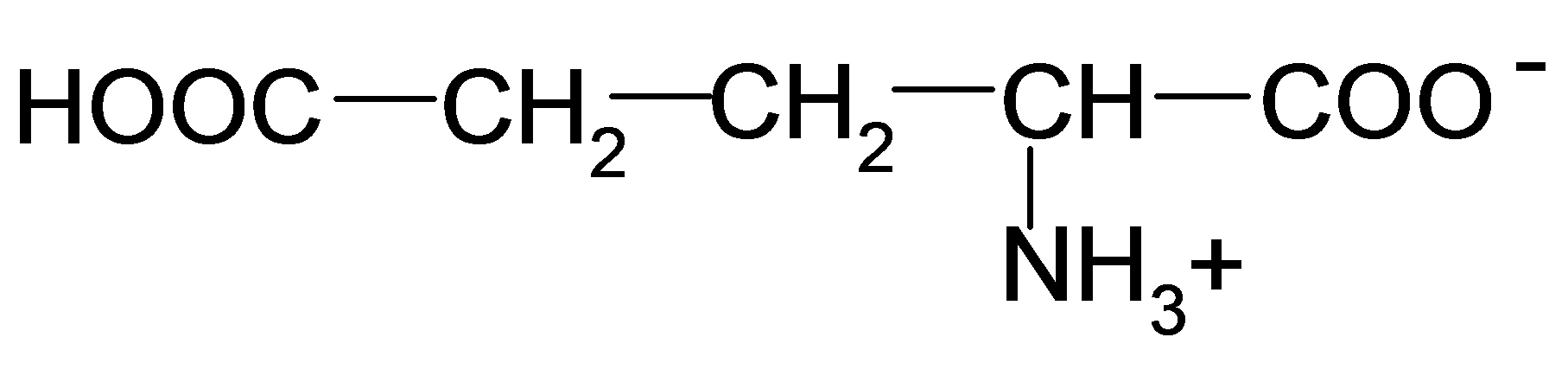 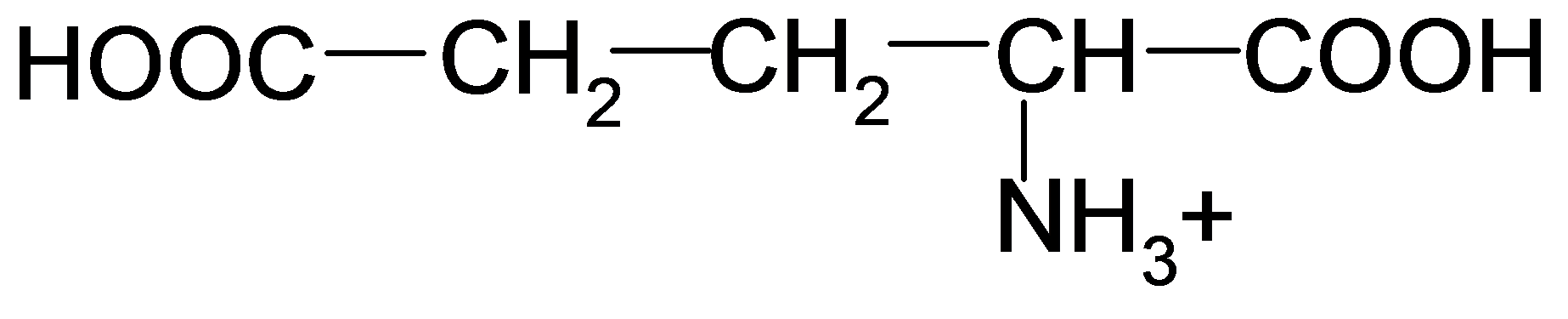 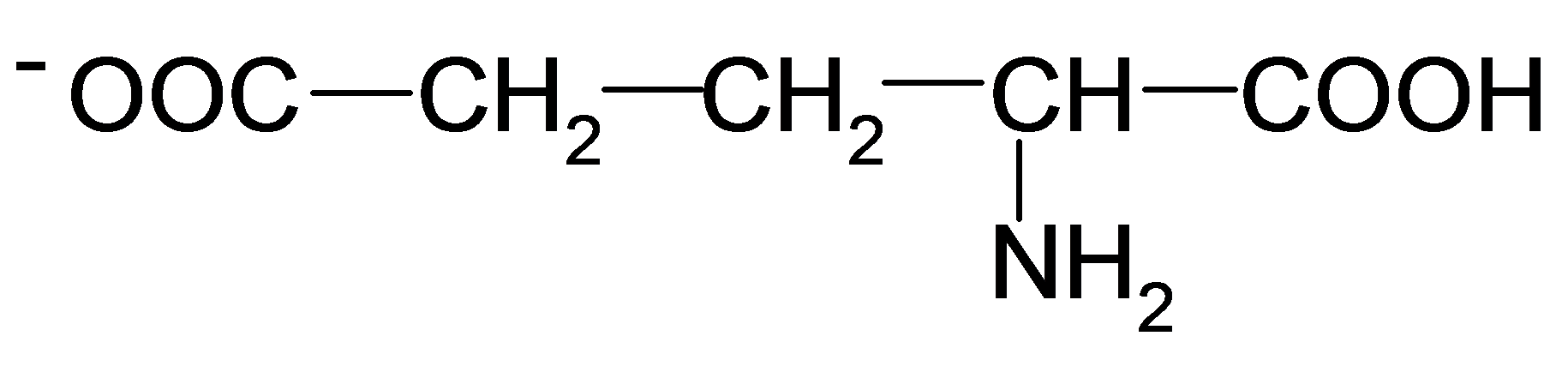 3. (СН3)2СН–СН(Br)–CН(Br)–СООН қосылысында асимметриялық көміртек атомдары қанша?01234 4. Аланиннің формуласы қандай?NН2 – СН2 – СООН NН2 – СН2 – СН2 – ОН СН3 – СН(NН2) – СООНNН2 – СН2 – СН2 – СООНСН3 – СН(ОН) – СН2 – NН25. Амин қышқылының аталуы қандай?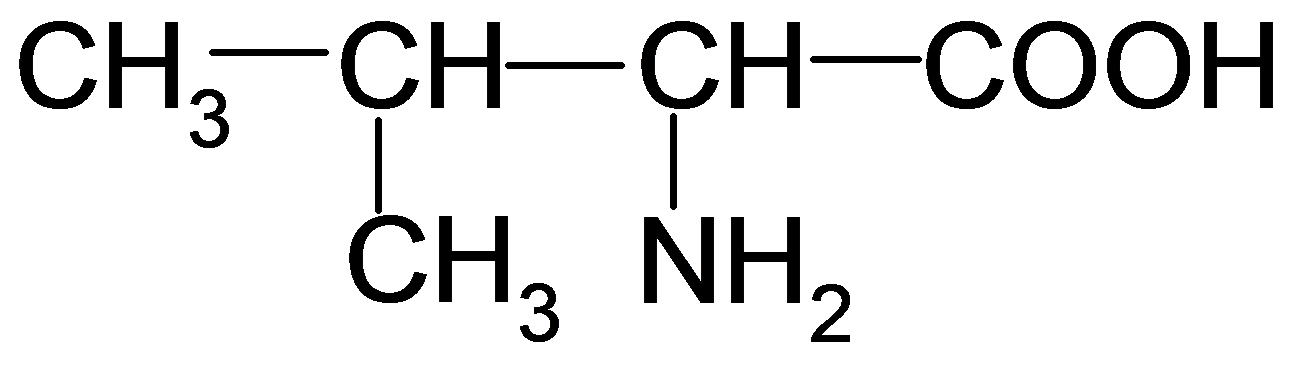 глицин (аминосірке қышқылы)аланин (- аминопропионқышқылы)лейцин (- аминоизокапрон қышқылы)валин (- аминоизовалерианқышқылы)изолейцин (- амино-- метилвалериан қышқылы)6. Келесі амин қышқылына қандай атау сәйкес келеді?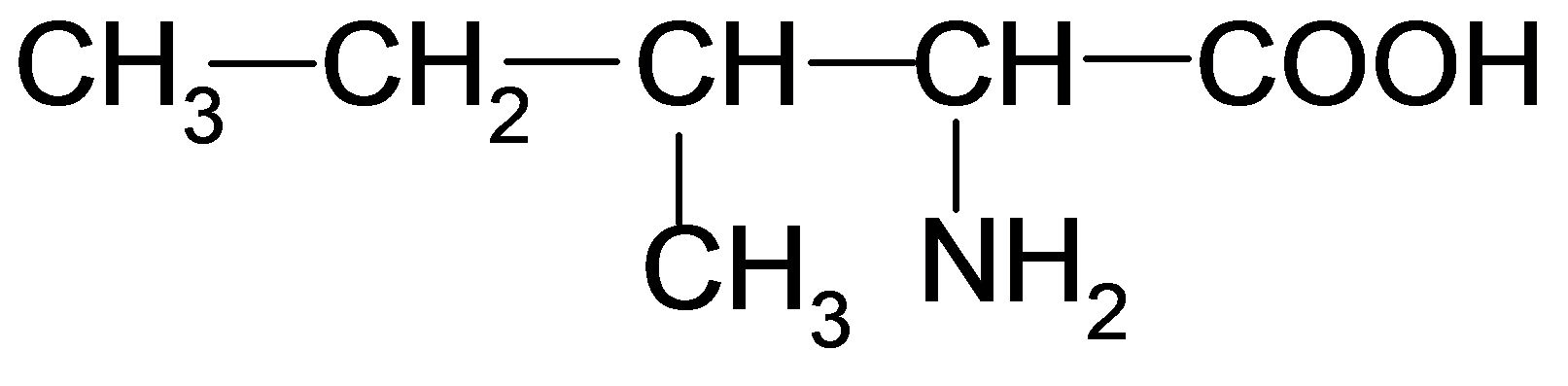 глицин (аминоэтан қышқылы)аланин (2-аминопропан қышқылы) валин (2-амино-3-метилбутан қышқылы)лейцин (2-амино-4-метилпентан қышқылы)изолейцин (2-амино-3-метилпентан қышқылы)7. Тотығу кезінде қандай - амин қышқылы дисульфидтік байланыс түзеді?метионин (- амино-- метилтиомайқышқылы)цистеин (- амино-- тиопропионқышқылы)валин (- аминоизовалериан қышқылы)аспарагин (аминоянтарьқышқылы)аланин (- аминопропионқышқылы)Глиоксал қышқылының О=СН-СООН күміс гидроксидінің аммиактағы ерітіндісімен өзара әрекеттескенде қандай өнім түзіледі?сірке қышқылықымыздық қышқылы малон қышқылыгликоль қышқылы глиоксал қышқылы9. Валиннің (α-аминоизовалериян қышқылы) азотты қышқылмен дезаминдеуреакциясының нәтижесінде түзілген өнімнің құрылысы қандай болады?HO – CH2 –CH2 – CH2 – COOH(CH3)2CH – CH(OH) – COOH HO – CH2 – CH(OH) – COOHHO – CH2 – CH2 – COOH (CH3) = CH – COOH10. Аланиннің (α-аминопропион қышқылы) азотты қышқылмен дезаминдеуреакциясының нәтижесінде түзілген өнімнің құрылысы қандай болады?   2)      3)        4)         5)      11. Трипептид формуласы берілген. Осындай пептидтің қышқылдық гидролизі кезінде қандай аминқышқылдары түзіледі?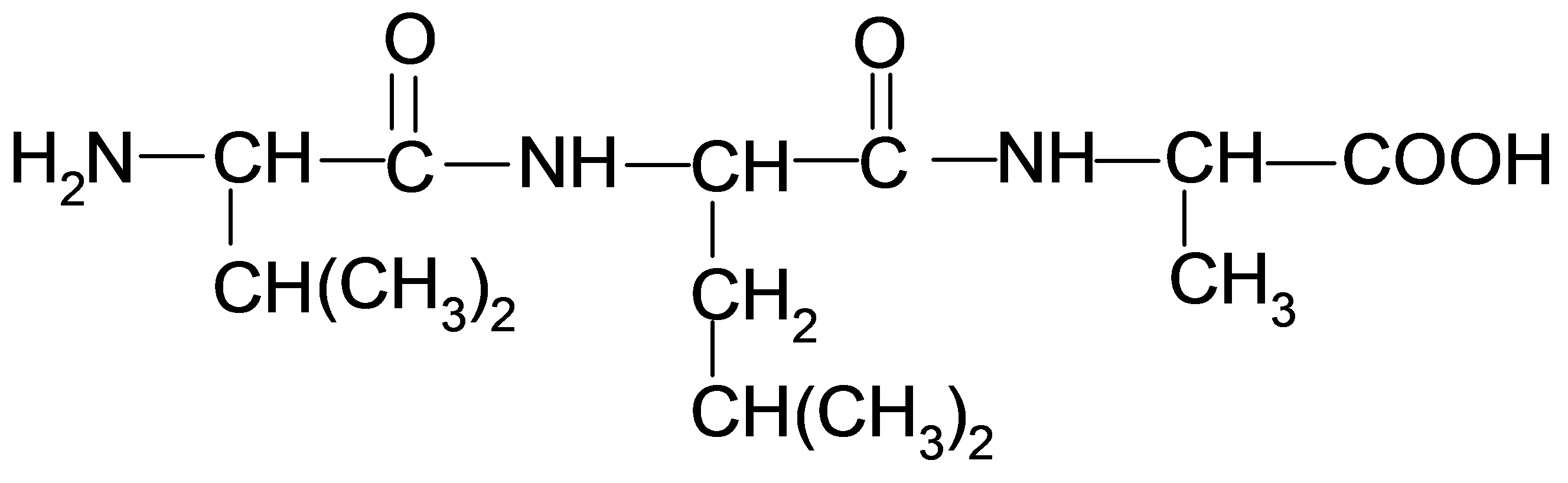 валин, изолейцин, аланинизолейцин, валин, аланиналанин, лейцин, валинлейцин, валин, аланинвалин, лейцин, аланин12. Трипептидформуласы берілген. Осындай пептидтің құрамына қандай аминқышқылдары кіреді?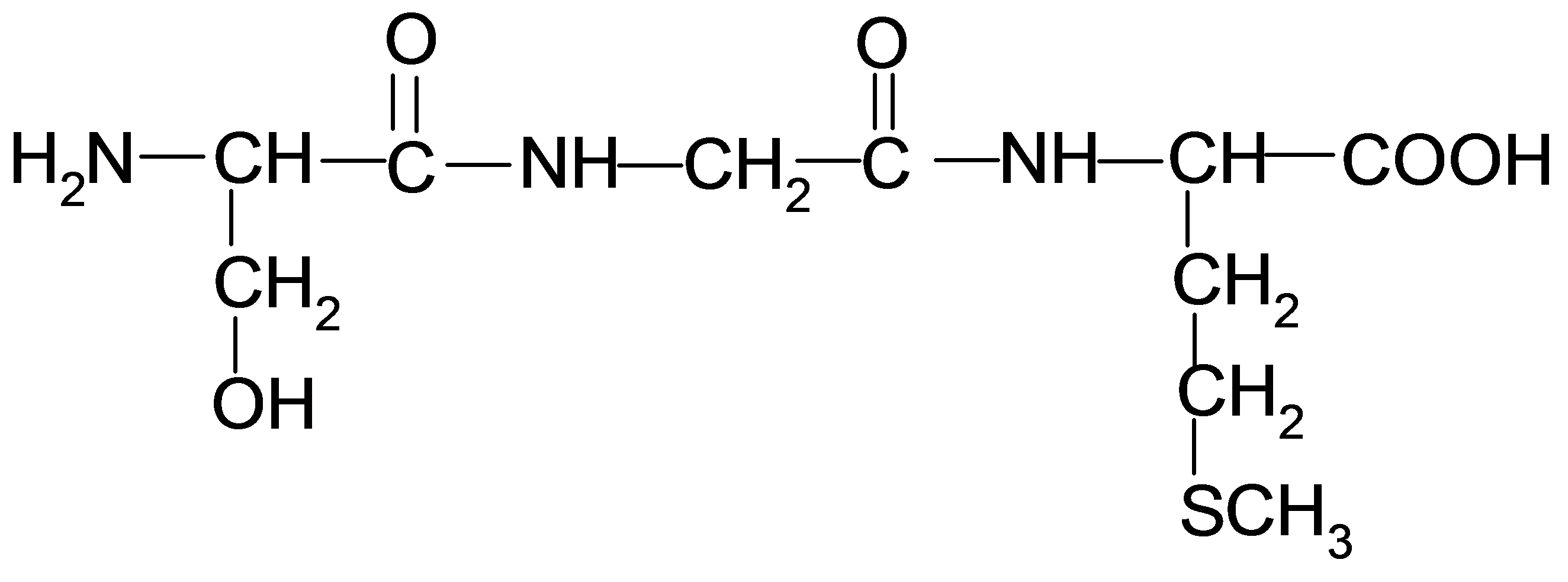 метионин, глицин, серинсерин, глицин, метионинглицин, метионин, серинсерин, метионин, глицинметионин, серин, глицин13.Трипептидформуласы берілген. Осындай пептидтің құрамына қандай аминқышқылдары кіреді?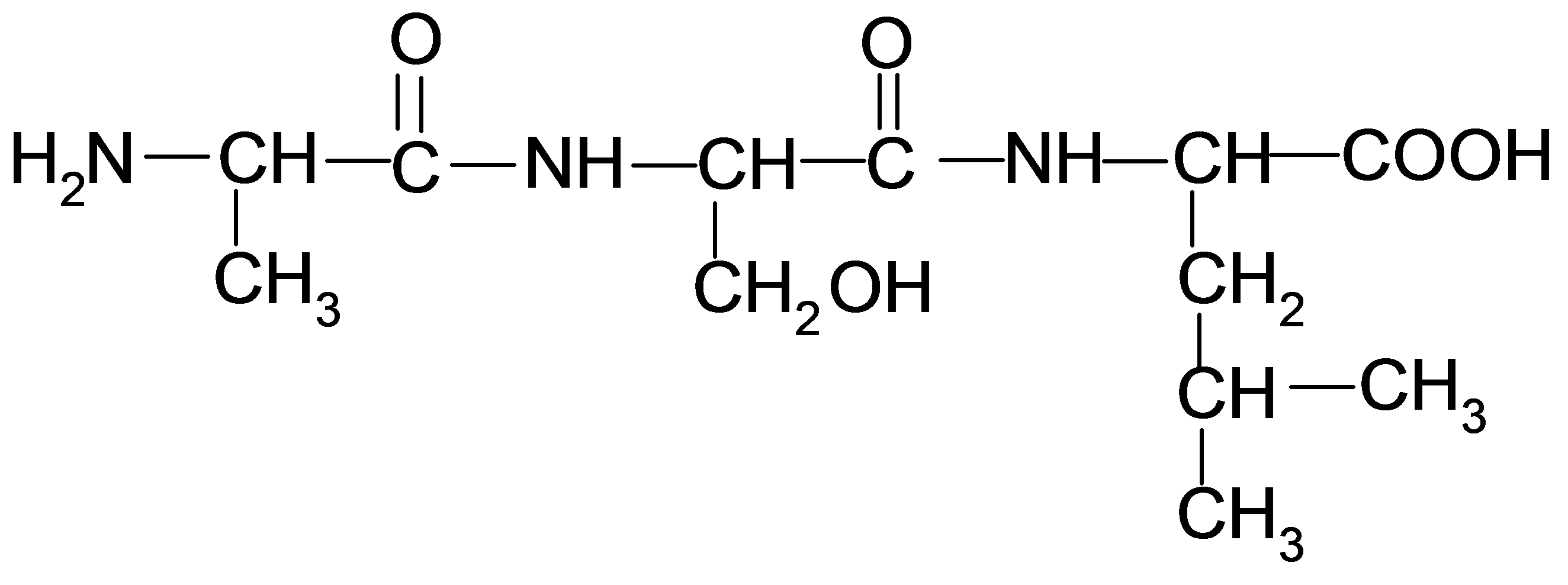 глицин, серин, валиналанин, серин, валиналанин, серин, лейциналанин, глицин, валинвалин, серин, изолейцин14. Трипептидформуласы берілген. Берілген пептидке қандай атау сәйкес келеді?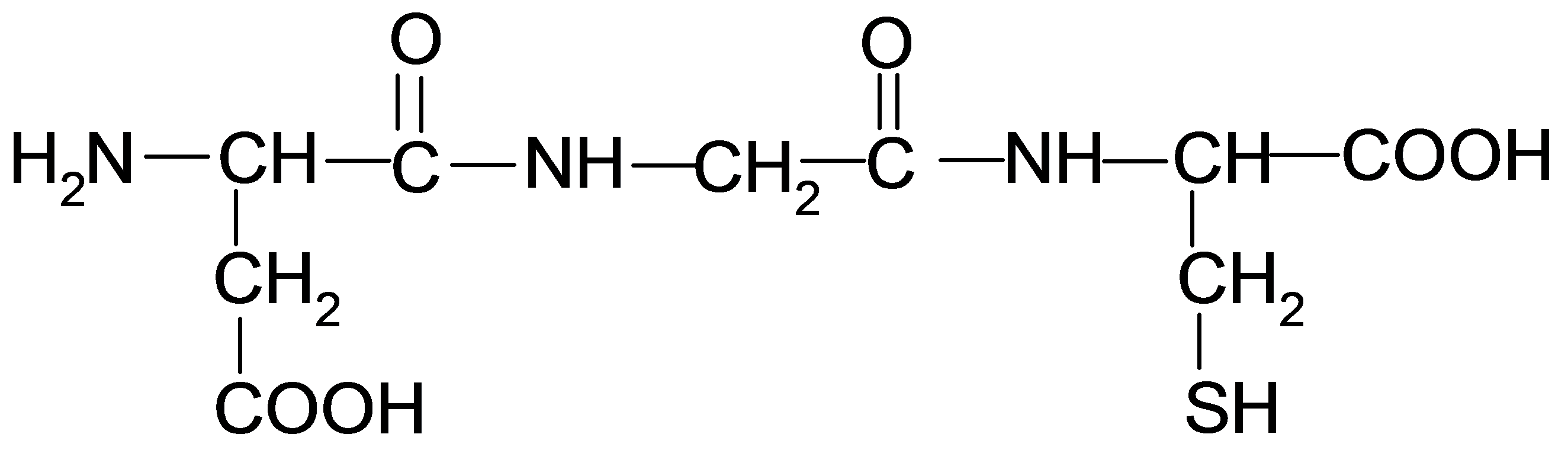  асп-ала-сер гли-сер-глу фен-гли-цис асп-гли-цис сер-гли-вал15. Трипептидформуласы берілген. Осындай пептидтің қышқылдық гидролизі кезінде қандай аминқышқылдары түзіледі?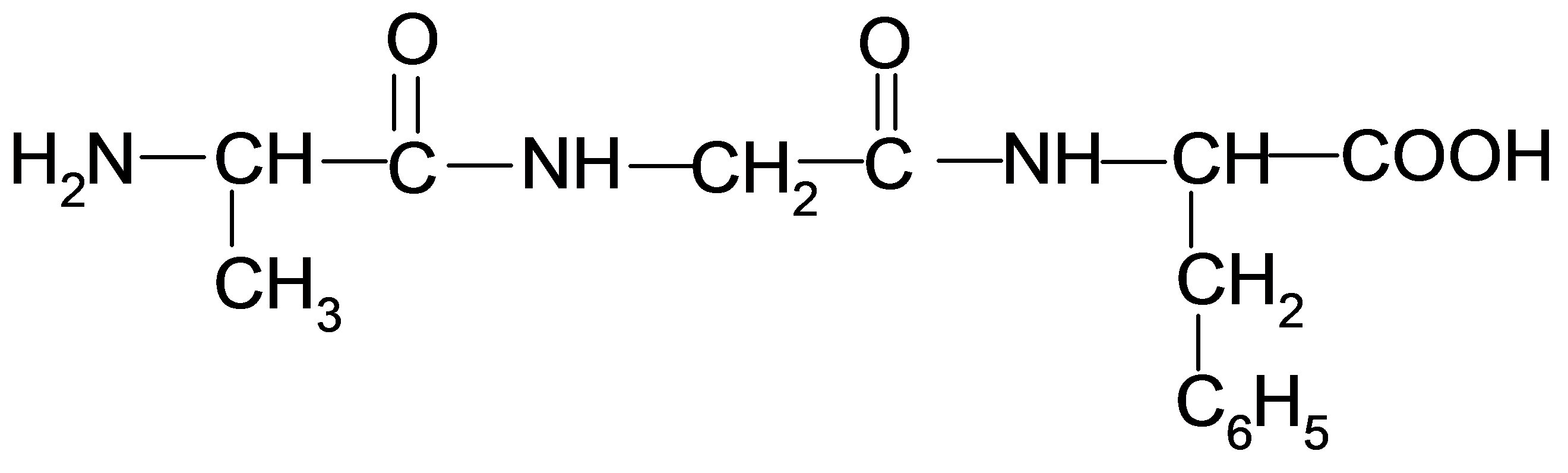  аланин, глицин, фенилаланин глицин, фенилаланин, аланин фенилаланин, аланин, глицин глицин, аланин, фенилаланин фенилаланин, глицин, аланин16. Қандай α-амин қышқылының тотықпай жүретін дезаминдеуінің нәтижесінде бутенди қышқылы HOOC – CH = CH – COOH түзіледі?лейцин (α-аминоизокапрон қышқылы)метионин (α-амино-γ-метилтиомай қышқылы)аспарагин қышқылы (α-аминоянтарь қышқылы)глутамин қышқылы (α-аминоглутарқышқылы)	фенилаланин (α-амино-β-фенилпропион қышқылы)17. Қандай α-амин қышқылының тотыға жүретін дезаминдеуінің нәтижесіндепирожүзім қышқылы (2-оксопропан қышқылы) түзіледі?аланин (α-аминопропион қышқылы)валин (α-аминоизовалерьян қышқылы)метионин (α-амино-γ-метилтиомай қышқылы)серин (α-амино-β-гидроксипропион қышқылы)фенилаланин (α-амино-β-фенилпропион қышқылы) 18. Келесі реакция берілген. Реакция нәтижесінде қандай өнім түзіледі?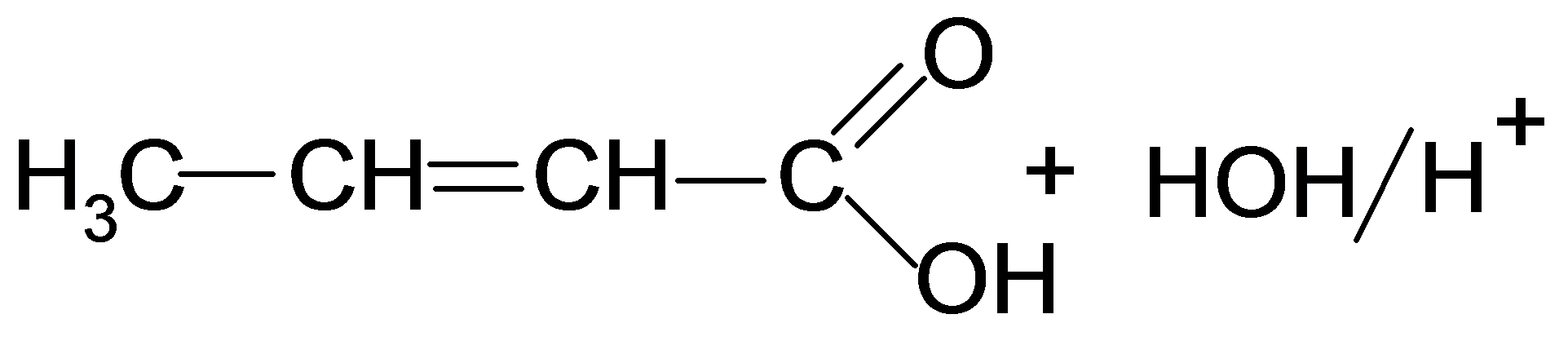 α-гидроксимай қышқылыβ-гидроксимай қышқылыγ-гидроксимай қышқылыγ-бутиролактамγ-лактон19. Келесі реакция берілген. Реакция нәтижесінде қандай өнім түзіледі?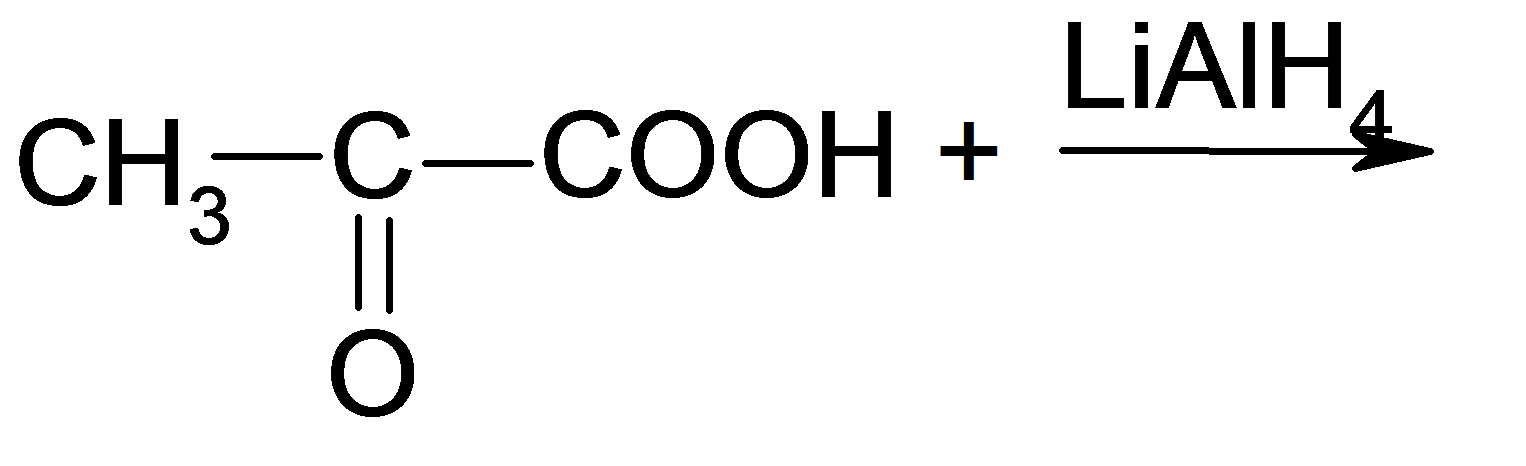 О=СН-СООНСН3СН2СООН СН3СН2СН2ОНСН2=СН-СООНСН3СН(ОН)СООН20. рН=12 мәнінде аланиннің келтірілген түрінің қайсысы басым түседі?21. рН=2 мәнінде валиннің келтірілген формалардың қайсысы басым түседі?122. Тирозин ацилдеуреакциясынатүседі. Осы реакциянықандайреактивтіңкөмегіменжүзегеасыруға болады?СН3 СН=О     (СН3СО)2ОCH3 С(О) CH3СН3C(O) O СН3СН3 С(О) СН2 СI23.Треониннің күрделі эфир түзу реакциясы қай реактивтердің көмегімен жүредіFeCl3 H3PO4 NaOHKMnO4 Сu(OH)2СН3СООН24. Зерттелінетін сұйықтық қыздыру кезінде нингидринмен күлгін түс береді. Сынауықта қандай зат бар?ақуыздәруменнуклеотидкоферментполисахарид25.Бауыр ауруын алдын-алу және емдеу үшін метионин пероральды дәрілік форма түрінде пайдаланылады. Биологиялық сұйықтық – сілекейде (рН сілекей - 6,35) еріген күйінде метиониннің (изоэлектрлік нүктесі - 5,8) қандай иондық түрі басым түседі?катиондыаниондыбейтарапрадикальдыэлектрлік бейтарап26. γ-аминомай қышқылы ағзада нерв импульстарының ингибиторының ролін атқарады. Қандайα-аминқышқылынан декарбоксилдеу жолымен γ-аминомай қышқылы түзіледі?глутамин қышқылыаспарагин қышқылыаргининлейцинлизин27.СН3СН (ОН) СООН қосылысқа қандай атау сәйкес келеді?салицил қышқылысүт қышқылыгликол қышқылықымыздық қышқылыпирожүзім қышқылы28. Дипептид түзеТІН ҚЫШҚЫЛДАРаминоэтан  қышқылы4-аминобутан қышқылы2-гидроксипропан қышқылыы3-гидроксипропан  қышқылы3-гидрокси-2-метилпропан қышқылы2-амино- 3-гидроксипропан қышқылы29. Сериннің құрылымы мен қасиеттеріне сәйкес келеді	диаминомонокарбон қышқылдарына жатады алмастырылмайтын α-амин қышқылдарына жатадыфосфор қышқылымен күрделі эфир түзедідекарбоксилдену нәтижесінде этаноламин түзедігетероциклды α-амин қышқылдарына жатадытотығу нәтижесінде пирожүзім қышқылын түзеді30. Алмастырылмайтын α-амин қышқылдарысеринлизинглицинцистеинпролинтирозинизолейцинтриптофанфенилаланин31. Фенилаланиннің құрылымы мен қасиеттеріне сәйкес келедіамфотерлі қасиет көрсетедінегіздік аминқышқылдарына жатадыгидроксилдеу нәтижесінде тирозин түзедіалмастырылмайтын α-амин қышқылдарына жатадыфосфор қышқылымен күрделі эфир түзедігетероциклды α-амин қышқылдарына жатадыVI тарау. Моносахаридтер. Дисахаридтер. Полисахаридтер.1.Глюкозада хиральды көміртек атомдарының саны қанша?123452. Кетогексозаның кеңістік изомерлерінің саны қанша?8161224183. Глюкозаның эпимерлері дезоксирибозагалактоза фруктоза маннозаксилозарибоза4. Альдозаны гликар қышқылына айналдыратын қандай тотықтырғыш?мыс оксидібром суымыс сульфатыазот қышқылымыс гидроксиді5. Глюкозаны бром суымен тотықтырғанда қандай өнім түзіледі?глюкар қышқылыгликон қышқылыглюкон қышқылыгиалурон қышқылыглюкурон қышқылы6. Формулаға қандай атау сәйкес келеді?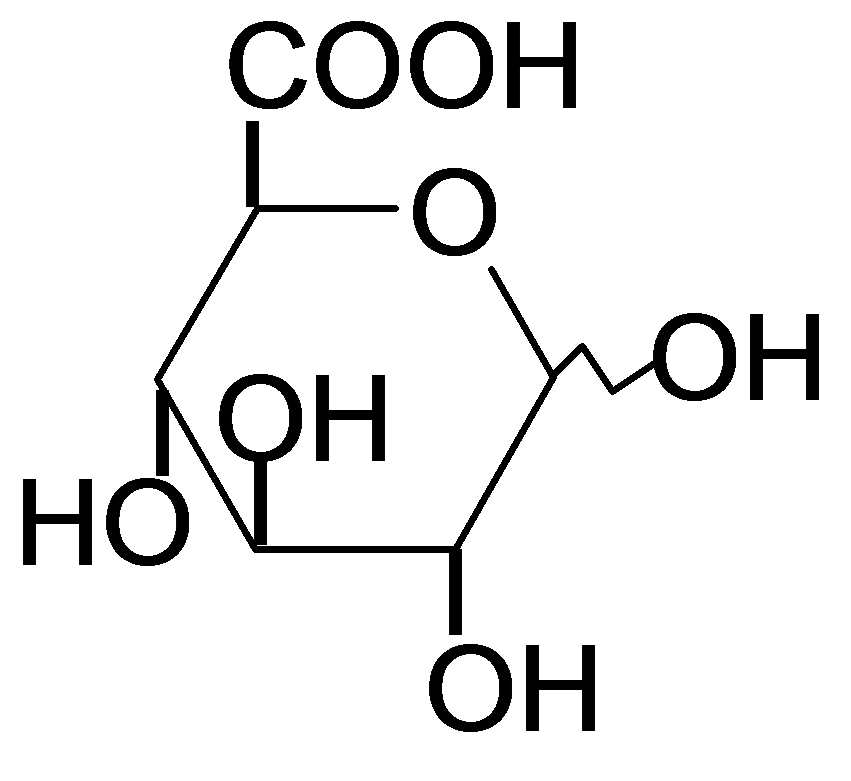 пентан қышқылыгиалурон қышқылыманнурон қышқылы глюкурон қышқылыгалактурон қышқылы7. Циклді жартылай ацетальдің құрылымы қандай моносахаридтің оксо- формасына сәйкес келеді?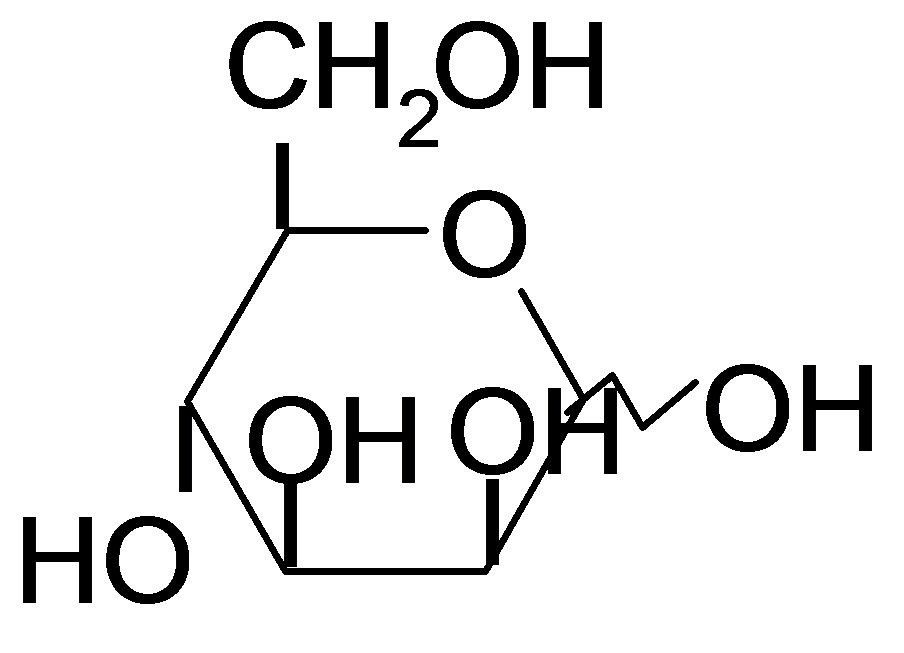 D-галактозаD-фруктозаD-маннозаD-глюкозаD-ксилоза8. Циклді жартылай ацетальдің құрылымы қандай моносахаридтің оксо- формасына сәйкес келеді?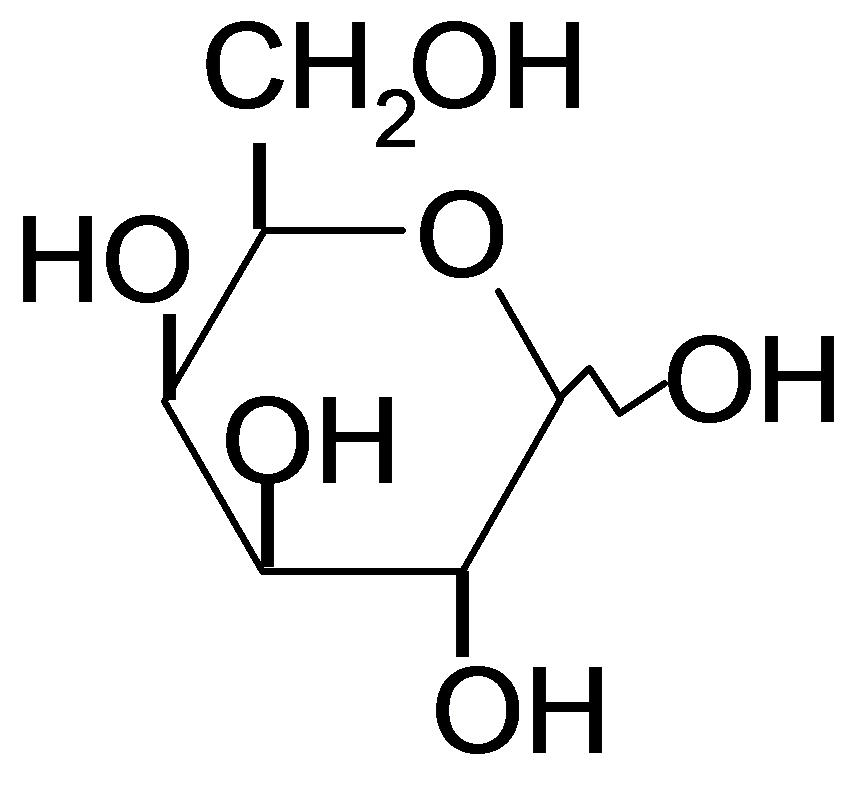 D-маннозаD-глюкозаD-фруктозаD-галактозаD-глюкон қышқылы9. Циклді жартылай ацетальдің құрылымы қандай моносахаридке сәйкес келеді?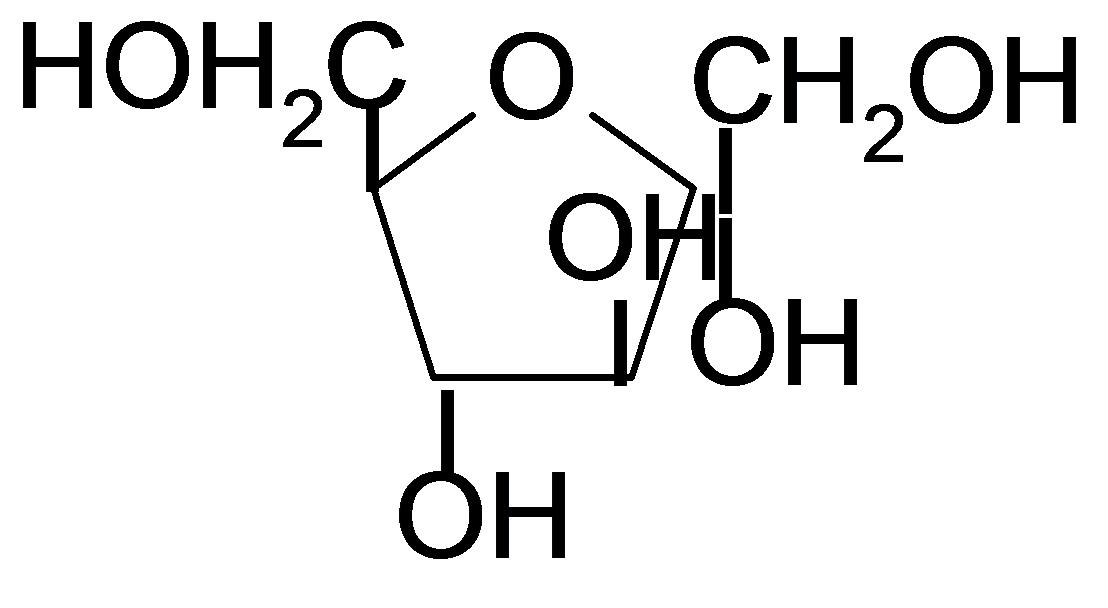 α-D-фруктофураноза β-D-галактофураноза β-D-фруктофураноза α-D-ксилофуранозаβ-D-рибофураноза10. Амилопектинмен салыстырғанда амилозадағы моносахаридті қалдықтар арасында қандай гликозидтік байланыс болмайды?α- 1, 4α- 1, 2α- 1, 6β - 1, 4β - 1, 311. Сахароза қандай моносахаридтердіңконденсациясы кезінде түзіледі?α-D-глюкопираноза + α- D-глюкопиранозаα-D-глюкопираноза + β- D-глюкопиранозаβ-D-глюкопираноза + α- D-глюкопиранозаα-D-глюкопираноза + β- D-фруктофуранозаβ-D-галактопираноза + α- D- глюкопираноза12. Лактозақандаймоносахаридтердіңконденсациясыкезіндетүзіледі?β-D-галактопираноза + α- D- глюкопиранозаα-D-галактопираноза + α- D-глюкопиранозаα-D-глюкопираноза + β- D-фруктофуранозаα-D-глюкопираноза + β- D-глюкопиранозаβ-D-глюкопираноза + α- D-глюкопираноза13.Реакция нәтижесіндеқандайөнімтүзіледі?D-фруктофураноза + этанол этил-α-D-фруктофуранозаэтил-β-D-фруктофураноза этил-1,3,4,6-тетра-O-этилфуранозидэтил-α-D және этил-β-D-фруктофуранозид1,3,4,6-тетра-O-этил-β-D-фруктофуранозид14.Сахарозаны мальтозадан қандай реактивтің көмегімен ажыратуға болады?метилиодиддиметилсульфатФелинг реактивіазотты қышқылсірке ангидриді15. α-D-маннопиранозаға қатысты α-D-глюкопираноза қандай стереоизомер болып табылады?аномерэпимеррацематтаутомерэнантиомер16. Метил- α-D-глюкопиранозидтің қышқылды ортада гидролизденуі нәтижесінде қандай өнімдер түзіледі?метанол және глюкозаметиламин және глюкозаметанол және метилглюкозидметан қышқылы және глюкозаметанол және глюкон қышқылы17. α-D-глюкопиранозаның екі қалдығынан тұратын және арасында (1→4)- гликозидті байланыс деген мәліметтер қандай дисахаридке сәйкес келеді?целлобиозамальтозасахарозаамилозалактоза18. Мальтоза гидролизденгенде қандай заттарға ыдырайды?глюкоза және маннозаглюкоза және фруктозагалактоза және глюкоза галактоза және фруктозаглюкозаның 2 молекуласы 19. Лактоза гидролизденгенде қандай заттар түзіледі?глюкозаның 2 молекуласы галактоза және фруктозагалактоза және глюкоза глюкоза және фруктозаглюкоза және манноза20. Сахароза гидролиз кезінде қандай моносахаридтерге ыдырайды?глюкозаның 2 молекуласы глюкоза, галактозагалактоза, маннозаглюкоза, фруктозаглюкоза, манноза21. Гиалурон қышқылының құрылымындағы дисахаридный фрагмент қандай компоненттерден тұрады? 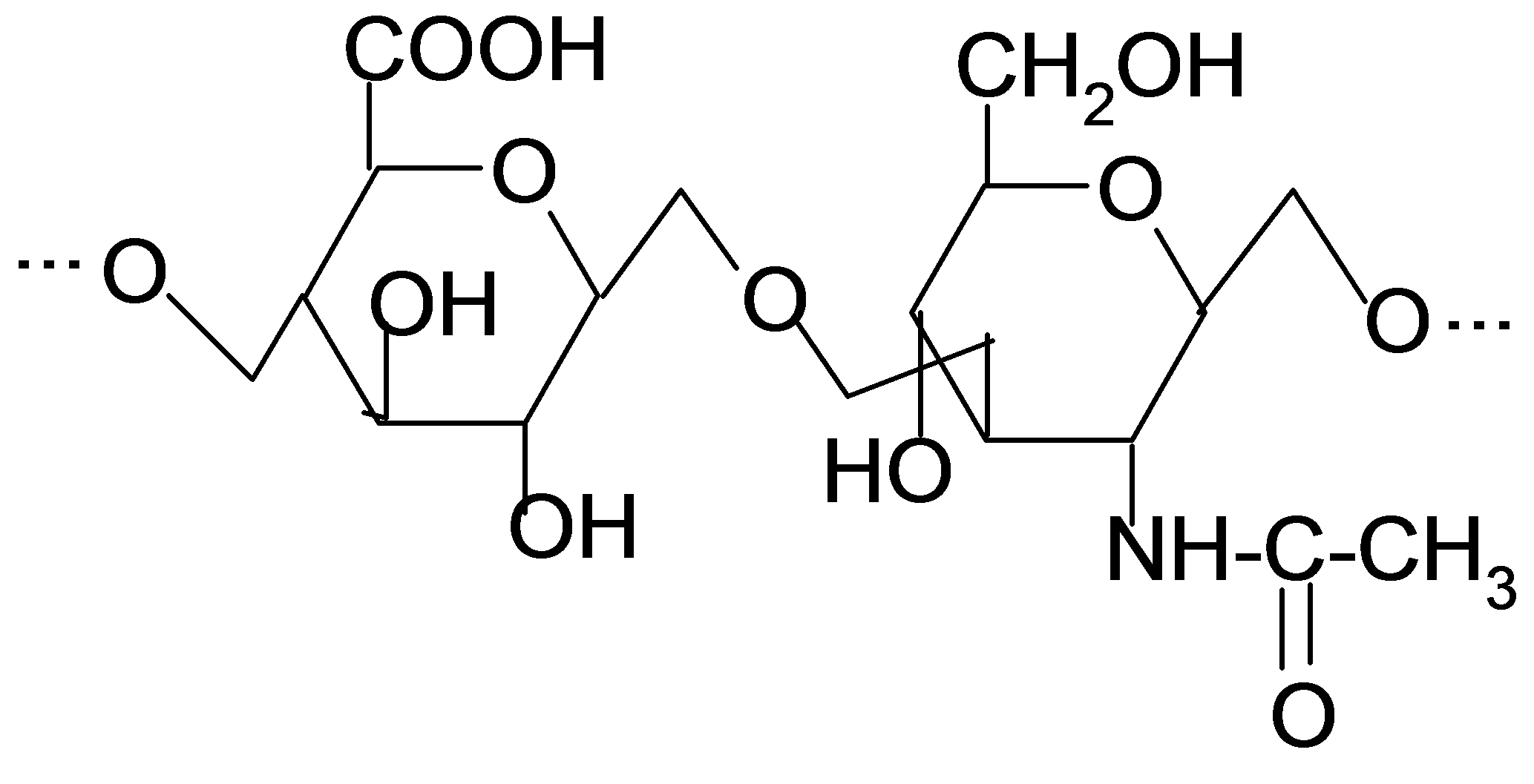 D-глюкуронқышқылы мен N-ацетил-D-маннозаминD-глюкуронқышқылы менN-ацетил-D- глюкозаминD-галактуронқышқылы мен N-ацетил-D- глюкозаминD-глюкуронқышқылы менN-ацетил-D-галактозамин-6-сульфатD-глюкурон қышқылы менN-ацетил-D-галактозамин-4-сульфат22. Қышқылдық катализатор қатысында α-D-галактопиранозаға сусыз ортада этанолмен әсер еткенде қандай  өнімдер түзіледі?этил-α-D-галактопиранозаэтил-β-D-галактопиранозаэтил-1,3,4,6-тетра-O-этилпиранозидэтил-α-D мен этил-β-D-галактопиранозид1,3,4,6-тетра-O-этил-β-D-галактопиранозид23. Моносахаридтермальтозасахарозафруктозакрахмал  маннозагепарин24. Дисахаридтеррибозаамилозагликогенсахарозамальтозагалактоза25. Пентоздаргалактозафруктозаглюкозаманнозаксилоза рибоза26. Полисахаридтергалактозасахарозамальтозагликогенамилозалактоза27. Альдогексоздардезоксирибозагалактозафруктоза глюкоза маннозарибоза28. Лактозаның қасиеттеріне сәйкес келедіекі глюкоза қалдықтарынантұрадыα(1 → 2) гликозидтікбайланысы бар β(1 → 4) гликозидтікбайланысы баргалактоза және глюкоза қалдықтарынантұрадытотықсыздандыратын қасиетке ие емессілтілікортада гидролиз реакциясынақатысадыцикло-оксо таутомерия түзетінқасиеттергеие29. D-галактозаның тотықсыздануынан қандай қосылыс түзіледі?рибитксилитсорбитманнитдульцит30.Сорбит төмендегі моносахаридтердің қайсысы тотықсызданғанда түзіледі?рибоза ксилозаманнозаглюкозагалактозаVII тарау.Сабындалатын және сабындалмайтын липидтер.1.Келесі қосылысқа қандай атау сәйкес келеді?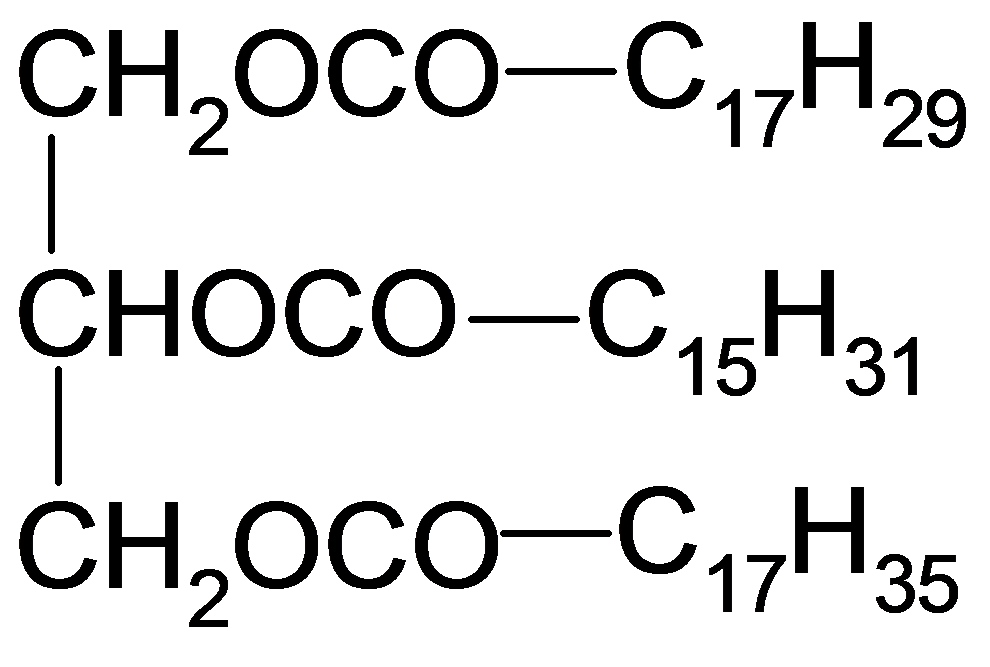 1-олеоил-2-пальмитоил-3-стеароилглицерин1-олеоил-2-стеароил-3-пальмитоилглицерин1-олеоил-2-стеароил-3-линоленоилглицерин1-линоленоил-2-олеоил-3-пальмитоилглицерин1-линоленоил-2-пальмитоил-3-стеароилглицерин2. Келесі қосылысқа қандай атау сәйкес келеді?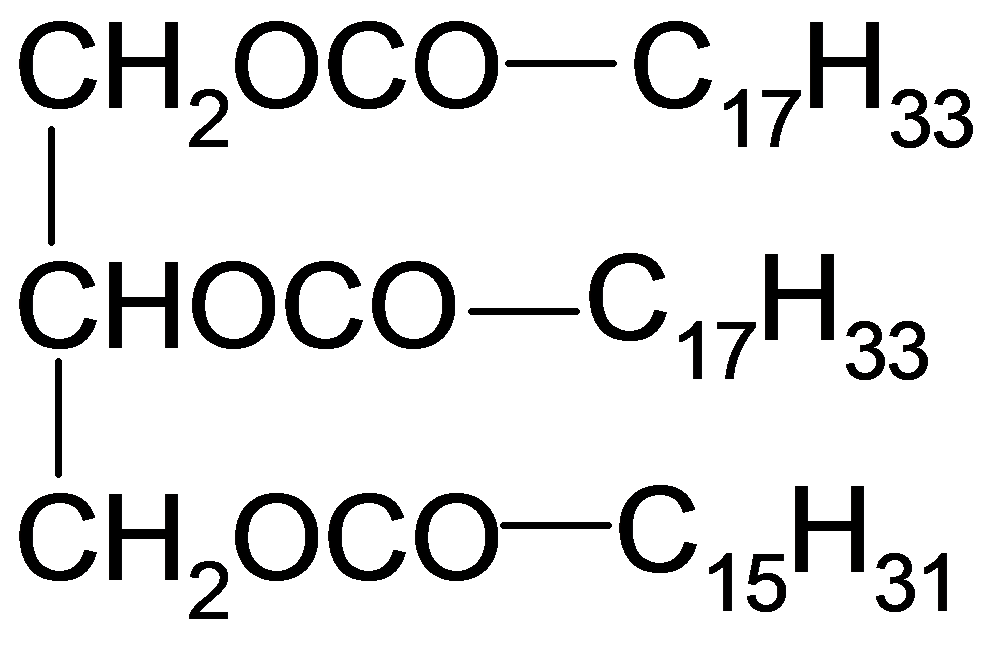 1-линоленоил-2-пальмитоил-3-стеароилглицерин1-олеоил-2-пальмитоил-3-стеароилглицерин1,2-дилиноленоил-3-пальмитоилглицерин1,2-диолеоил-3-пальмитоилглицерин1,2-диолеоил-3-стеароилглицерин3. Фосфатидилэтаноламинніңқұрамындақандайаминоспирт бар?  серинхолинтауринколаминпропаноламин4. Фосфатид қышқылы мен холиннен түзілген күрделі сабындалатын липид қалай аталады?лецитинфосфолипидтерколаминкефалинфосфатидилсериндерфосфатидилэтаноламиндер5. Фосфатидилхолиннің құрамына кіретін аминоспирттің құрылысы қандай?СН3СН(ОН)NН2НОСН2-СН2NН2НОСН2-СН2N(СН3)2НОСН2-СН2N+(СН3)3НОСН2-СН2NН(СН3)6. Фосфатидилсериннің құрамына кіретін аминоспирттің құрылысы қандай?НОСН2-СН(NН2)-СООННОСН2-СН2N+(СН3)3НОСН2-СН2NН(СН3)НОСН2-СН2N(СН3)2СН3СН(ОН)NН27. Хол қышқылы қандай қосылыспен өзара әрекеттесіп, гликохол қышқылын түзеді?CH3 COOHCH2(NH2)COOHCH3 CH (NH2)COOHCH2 (NH2)CH2COOHCH2(OH)CH(OH)CH2OH8. Холқышқылықандайқосылыспенөзараәрекеттесіп, таурохолқышқылынтүзеді?CH2(SH)CH(NH2)COOH HO3S–CH2 – CH2 –NH2NH2 – CH2 – COOHCH3 – C(O) – SKoAHO3SCH2COOH 9.Трипальмитинді триолеиннен реактивтердің көмегімен ажыратадыкалий перманганат ерітіндісімыс (II) гидроксидітемір (III) хлоридіТроммер реактивіФелин греактивібром суы10. Триацилглицериннің қышқылдық гидролиз нәтижесінде келтірілген қосылыстардың қайсысы түзіледі?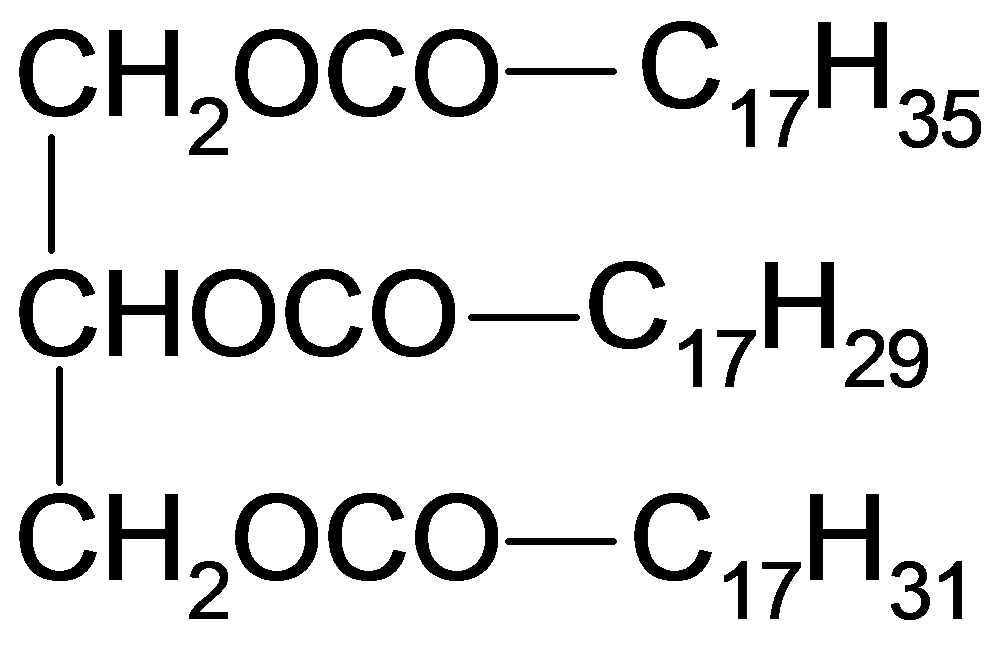 олеин, линоль, стеарин қышқылдарыстеарин, линолен, линольқышқылдарынатрийолеаты, натрий стеараты, натрий пальмитатыолеин, стеарин, пальмитин қышқылдарынатрий стеараты, натрий линоленоаты,натрий линолеаты11. Триацилглицериннің сабындану реакциясының нәтижесінде келтірілген қосылыстардың қайсысы түзіледі?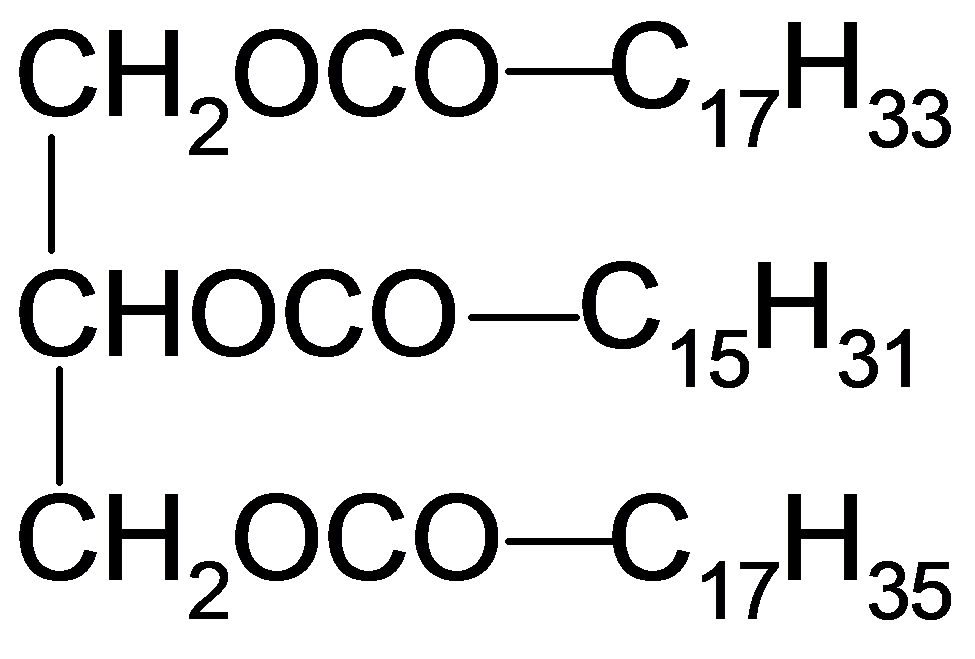 натрий стеараты, натрий линоленоаты,натрий линолеатыолеин, пальмитин, стеаринқышқылдарынатрийолеаты, натрий пальмитаты, натрий стеаратыстеарин, линолен, линольқышқылдарыстеарин, олеин, линоль қышқылдары12. Реакция берілген: L-фосфатид қышқылы +этаноламин →? Реакция өнімі қалай аталады?фосфатидилсеринколаминкефалинглицерофосфатсеринкефалинлецитин13.Триацилглицериннің қышқылдық гидролиз нәтижесінде келтірілген қосылыстардың қайсысы түзіледі?олеин, пальмитин, стеаринқышқылдарынатрий пальмитаты, натрийолеаты, натрий стеаратынатрийолеаты, натрий пальмитаты, натрий стеаратыолеин, стеарин, арахидон қышқылдарыолеин, линоль, стеаринқышқылдары14. Хол қышқылының тауринмен өзара әрекеттесу реакциясының типі, механизмі және соңғы өнімі қандай?күрделі эфир,SNжай эфир, ANкүрделі эфир, SEамид, SEамид, SN15. Фосфатидилэтаноламинде қандай байланыс гидролизге ұшырайды?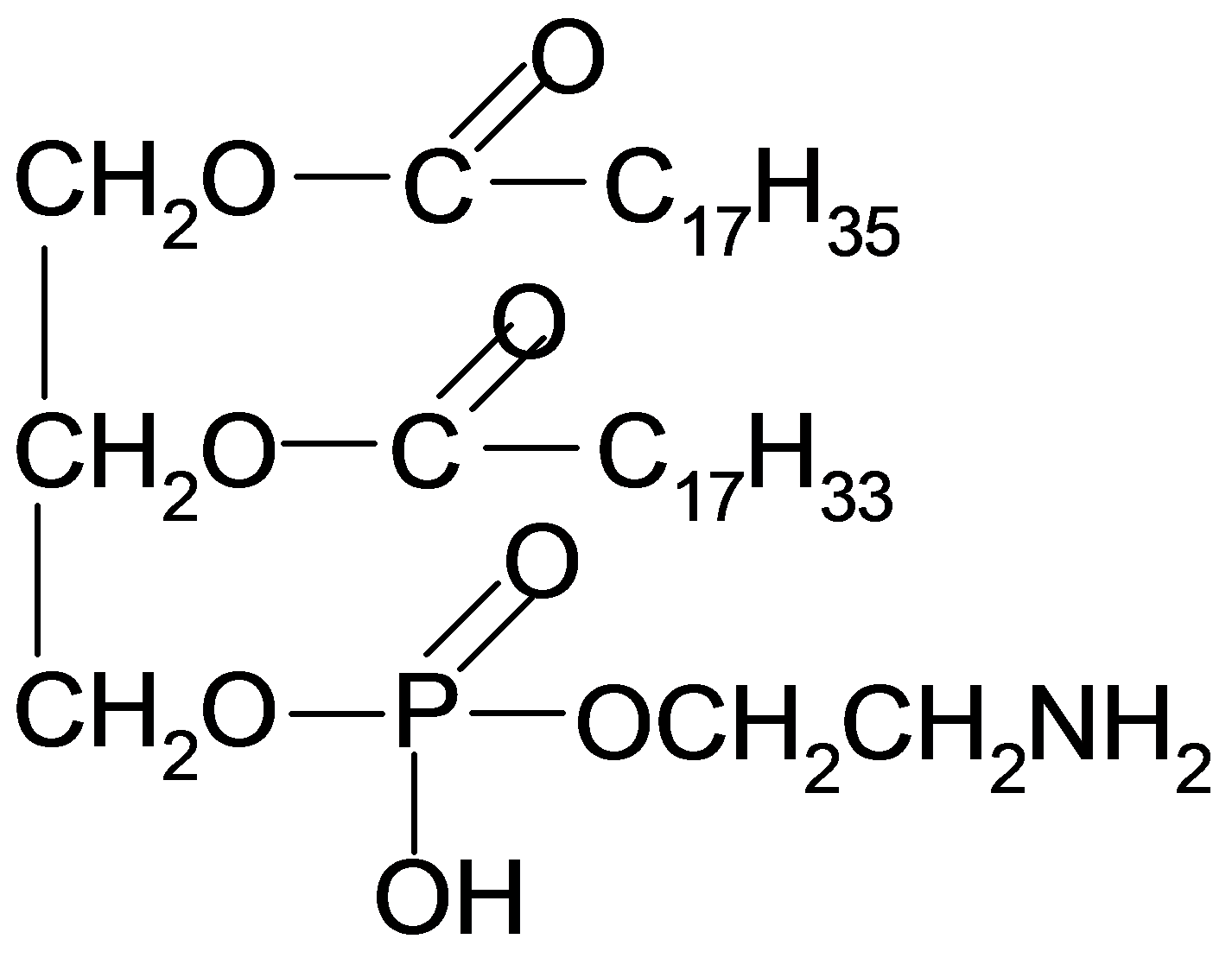 амидтік пептидтік гликозидтіккүрделі-эфирлік жай эфирлік16. Гликохол қышқылында қандай байланыс гидролизге ұшырайды?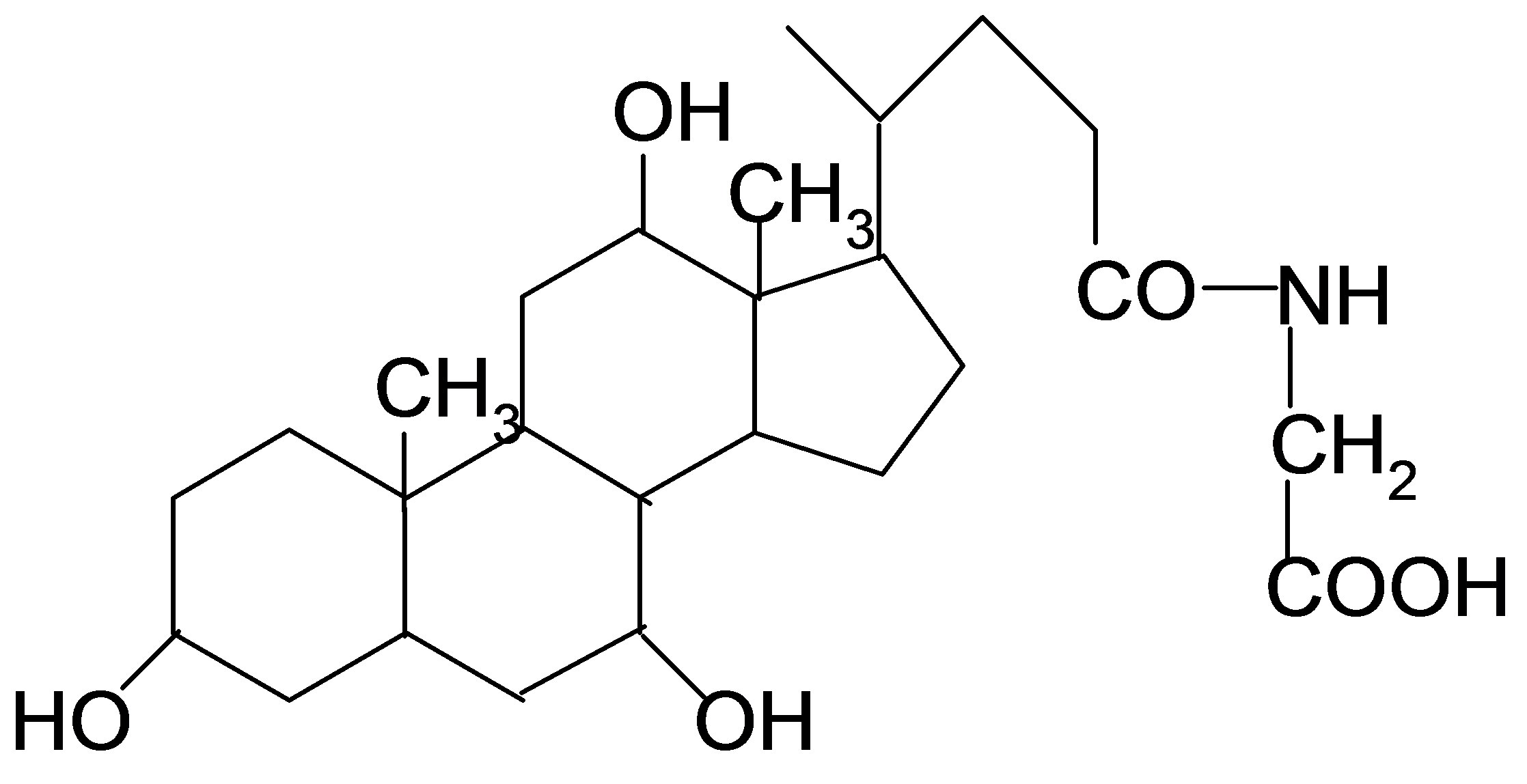 амидтік сутектік гликозидтік күрделі-эфирлік жай эфирлік 17. 1-олеоил-2-пальмитоил-3-стеароилглицерин атауына төмендегі қай қосылыс сәйкес келеді?1)                                  2)                                3)         4)                                   5)  18. Консистенциясы бойынша қаттытриолеинтристеаринтрилинолеиндиолеопальмитинолеодипальмитиндилинолеостеаринпальмитодистеарин19.  Консистенциясы бойынша сұйықолеопальмитостеариндилинолеопальмитиндипальмитостеаринолеодипальмитиндиолеостеаринтрипальмитинтриолеин20. Алмастырылмайтын қышқылға төмендегі жоғары май қышқылдарының қайсысы жатады?C5H11COOHC17 H33 COOHC17 H35 COOHC15 H31 COOHC17 H31COOH21.Алмастырылмайтын қышқылға төмендегі жоғары май қышқылдарының қайсысы жатады?пальмитин линолен стеарин лимон хол 22. Линолен қышқылының құрылымы мен қасиеттеріне сәйкес келедіалмастырылатын май қышқылына жатадыкөміртек радикалында екі π-байланыс барбөлме температурасында сұйық күйде боладыкөміртек радикалы 15 көміртек атомынан тұрадыкөміртек радикалында π, π-қабысужүйесі барқаныққан көміртек радикалының фрагменті «ирек» конформациясында болады23. 1-олеоил-2-пальмитоил-3-стеароилглицериннің құрылымы мен қасиеттеріне сәйкес келетіндер консистенциясы бойынша сүйықбром суыменреакцияға түседіалмастырылмайтынжоғары май қышқылдарынан тұрадыкүрделі сабынданатын липидтерге жатадықышқыл және сілті қатысында гидролизденедіқұрамына бір қаныққан және екі қанықпаған қышқылдар кіреді24.Эргостериннің құрылымы мен қасиеттеріне қай тұжырымдар сәйкес келеді?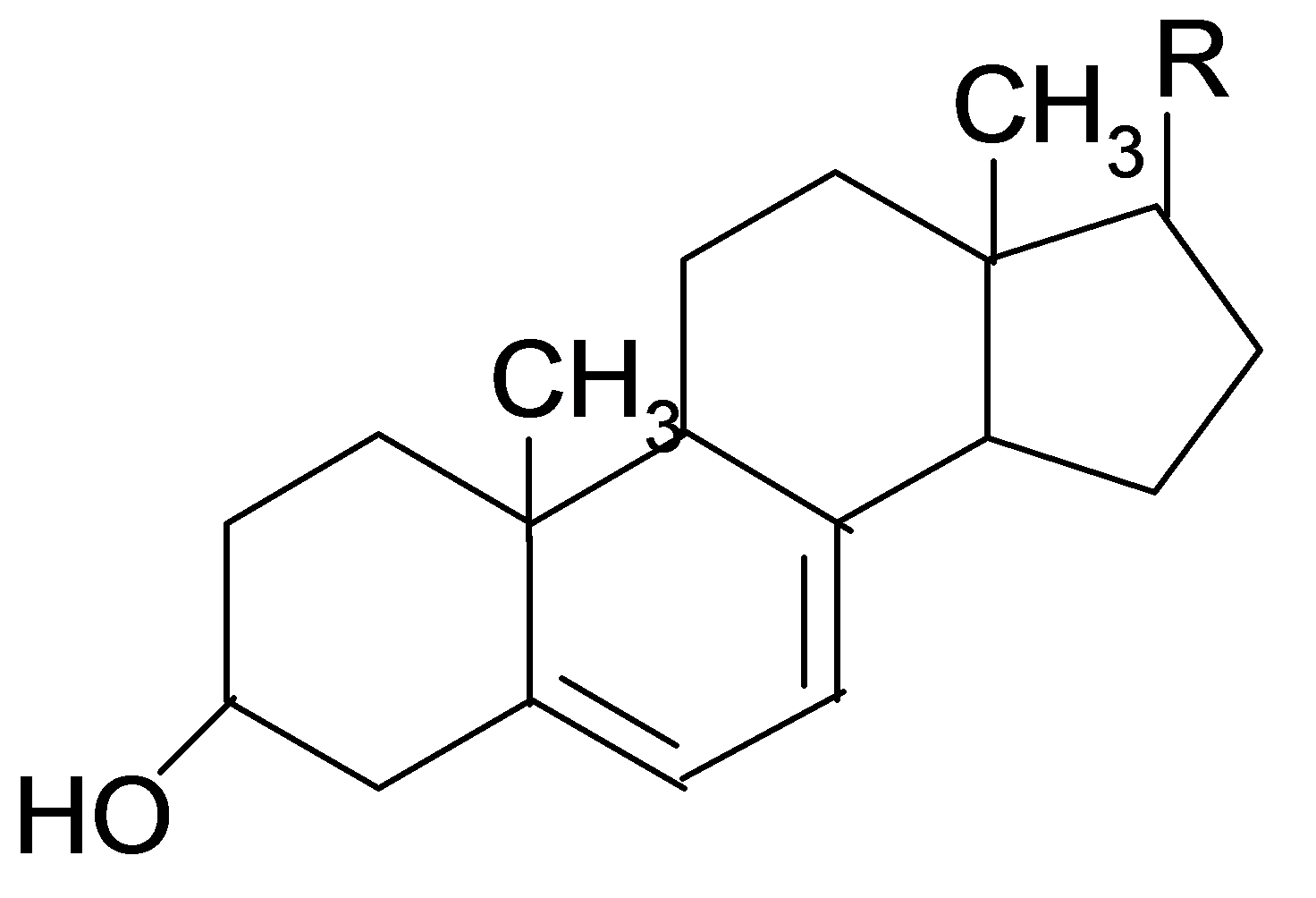 күрделі эфир түзедіD3витаминіндеизомерленедібіріншілік спирт болыптабыладыгидролиз реакциясынақатысадысабынданатынлипидтергежатады25. Холестериннің құрылымы мен қасиеттеріне қай тұжырымдар сәйкес келеді?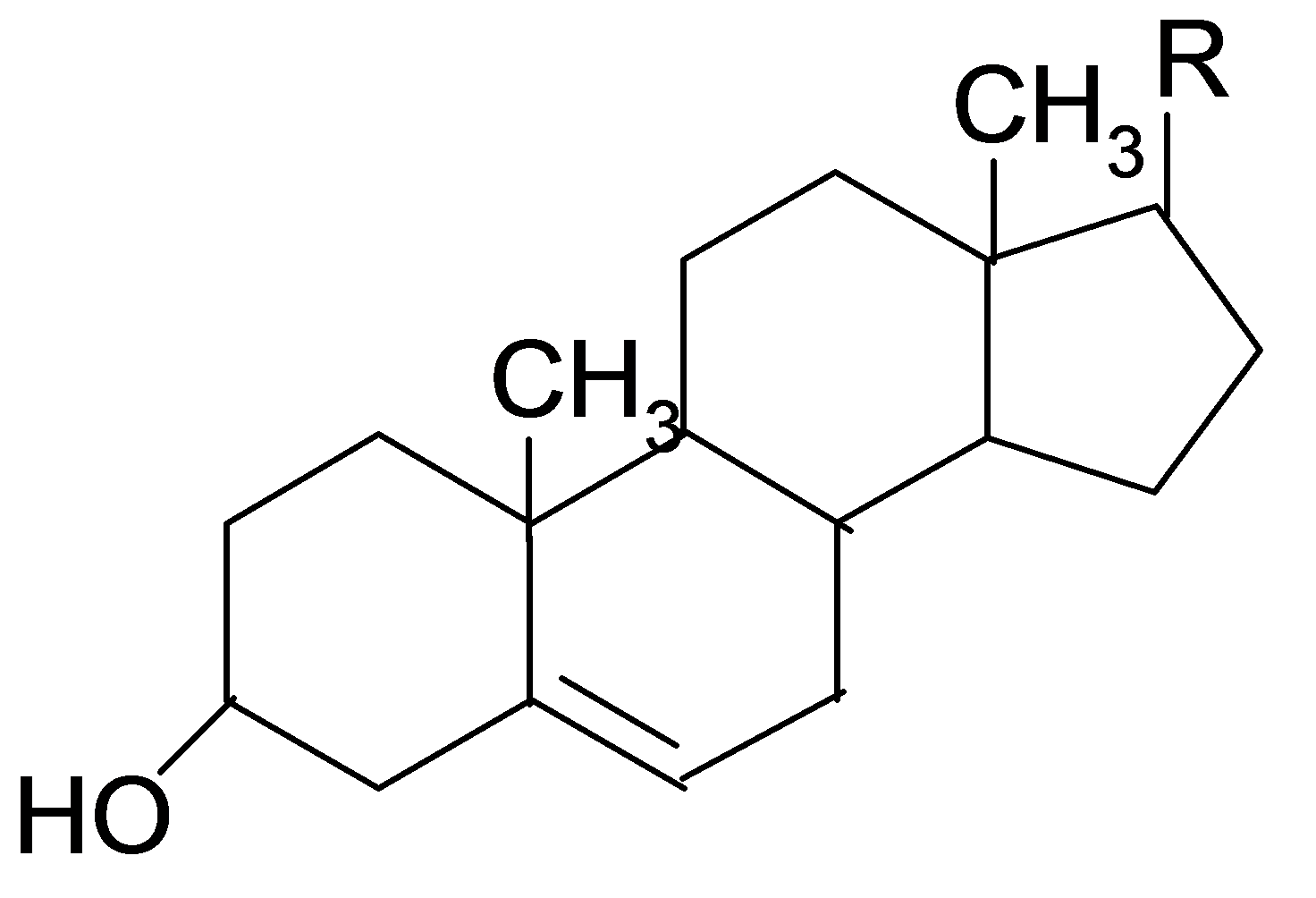 D2 витаминнін түзедіүшіншілік спирт болып табыладыбром суын түссіздендіредісабынданатын липидтерге жатадыгидролиз реакциясына түседіVIII тарау.  Биологиялық маңызды гетероциклді қосылыстар.1.  Келесі құрылыстағы қосылыс қалай аталады?гуанозин		аденозинтимидинцитозинуридин		2. Келесі қосылысқа қандай атау сәйкес келеді?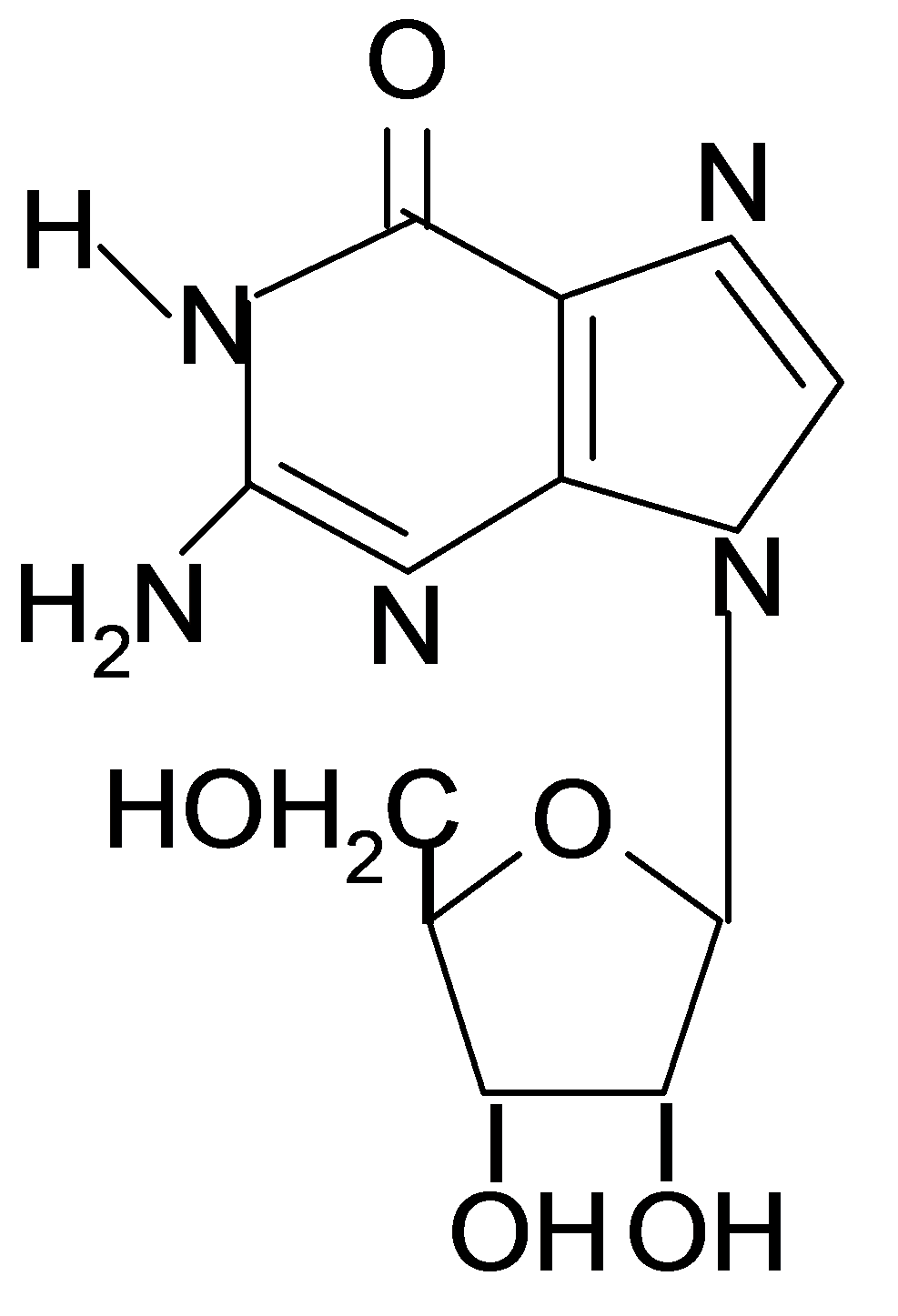 гипоксантин	гуанозин	тимидинаденозинцитозин3. Аденин және гуанин қандай нуклеинді негіздің туындылары болып табылады?пиридинніңхинолинніңпиразолдыңпуринніңиндолдың4. Пурин қандай конденсирленген ядролардан түзілген?пиримидин және имидазолданпиримидин және пиразинненимидазол және пиразинненбензолдың екі молекуласынанпиридин және пирролдан5. Никотин қышқылының амиді қай дәруменге жатадыB1B2B3В12 B6РРF6. ГДФ (гуанозин-5/-дифосфат)фосфорилденгенде қандай байланыс түзіледі?амидтікангидридтікN-гликозидтікO-гликозидтіккүрделі эфирлік7. Уридинніңфосфор қышқылымен өзара әрекеттесу нәтижесінде қандай байланыс түзіледі?амидтікангидридтікN-гликозидтікО-гликозидтіккүрделі эфирлік8. УрацилдіңD – рибозаменөзараәрекеттесунәтижесіндеқандай байланыс түзіледі?амидтікангидридтікN- гликозидтіккүрделі эфирлікО- гликозидтік9.Пиридиннің нитрлену реакциясының механизмі қандай?SNSRSEANAE10.Реакциянәтижесіндеқандайөнімтүзіледі: β-метилпиридин +[O] →?пиридин-2-карбонқышқылыN-метилпиридингидроксидіизоникотинқышқылыникотин қышқылыβ-гидроксипиридин11.Қышқылдықортадатимидилқышқылыныңтолықгидролизденукезіндеқандайөнімдертүзіледі?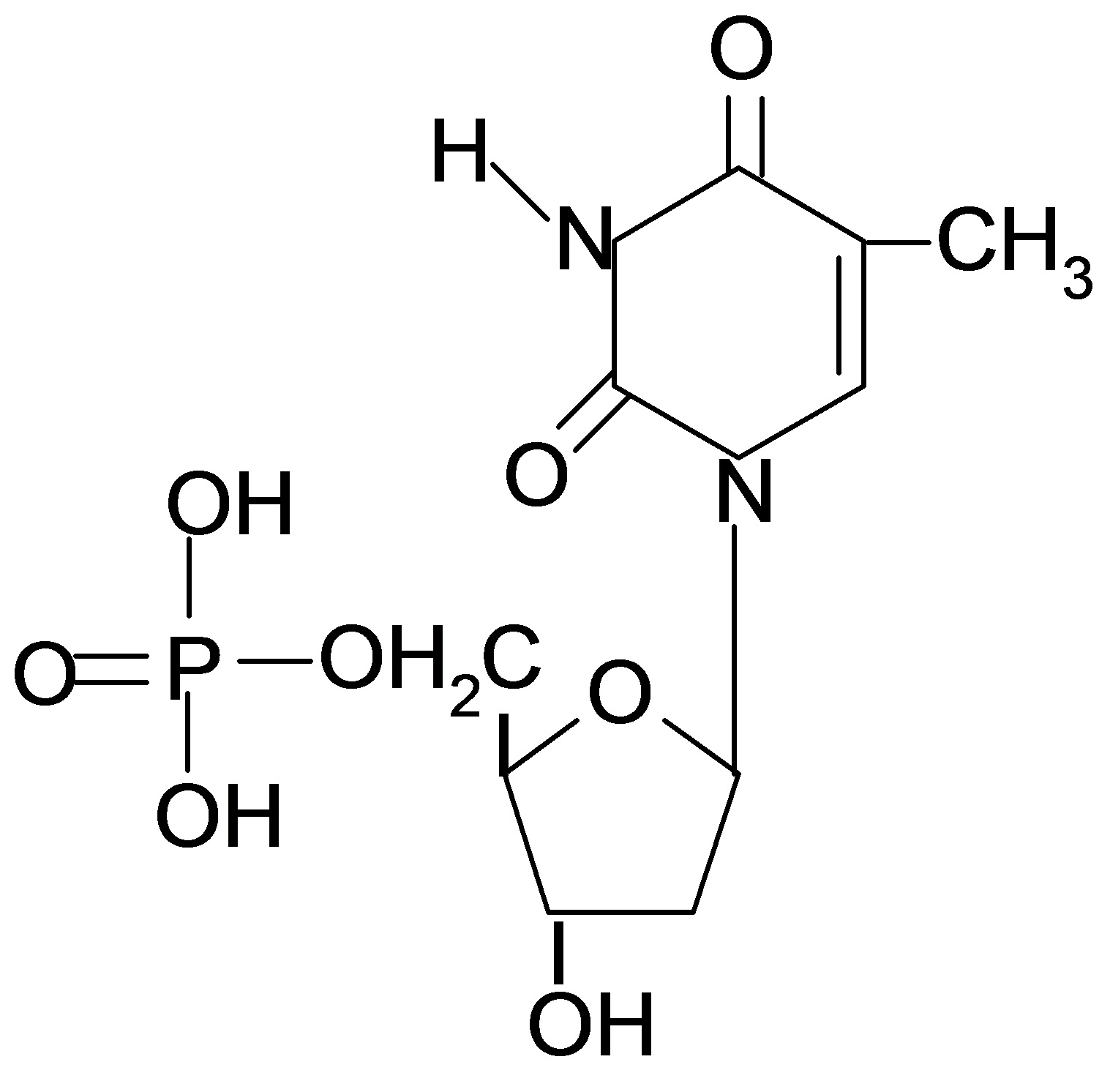 тимин, 2-дезокси--D-рибофураноза, фосфор қышқылытимин, -D-рибофураноза, фосфор қышқылытимидинмонофосфат, фосфор қышқылытимин, 2-дезокси--D-рибофуранозатимидинмонофосфат 12. Реакция нәтижесіндеқандайөнімтүзіледі: пиридин + күкіртқышқылы→?пиридин-2-сульфоқышқылыпиридин-3-сульфоқышқылыпиридин-4-сульфоқышқылыпиридин-2,4-дисульфоқышқылыпиридин-3,4-дисульфоқышқылы13. Пиридиннің нитрлеу реакциясы қандай механизммен жүреді және нитро-тобы қай жағдайда реакцияға түседі ?SE, β-жағдайSE, α-жағдайSE, γ-жағдайSN, α-жағдайSN, β-жағдай14. Келесі реакция бойынша қандай өнім түзіледі:Уридин + Н+, НОН ?урацил, дезоксирибозауридиловая кислотауридинмонофосфатурацил, рибозадезоксирибоза15. Реакция бойыншақандайөнімтүзіледі: пиридин  + НСl→?2-хлорпиридин3-хлорпиридинγ-хлорпиридинпиридинийхлоридіметилпиридинийхлориді16. Имидазол туындылар күйінде жануарлар және өсімдік әлемінде кеңінен таралған, В12 дәруменініңқұрамына кіреді. Неліктен күшті тотықтырғыштар имидазол сақинасын қиын тотықтырады?берік емес құрылысы бар қанықпаған құрылысы барсимметриялы емес құрылысы барароматтылық қасиетке иереакциялық қабілетті емес17.Реакция нәтижесінде қандай өнім түзіледі: пиррол + 2 [Н] →пиридин пирролинпиперидинпиримидинпирролидин18.Реакция нәтижесінде қандай өнім түзіледі:пиррол + 4 [Н] →пиридинпирролинпиперидинпиримидинпирролидин19. Реакция нәтижесінде қандай өнім түзілед:пиридин + 6 [Н] →пирролидинпиримидинпиперидинпирролинпиррол20. Никотин қышқылы төмендегі қосылыстардың қайсысының туындысы?пиранныңпуринніңпиразолдыңпиридинніңпиримидиннің21. Конденцирленген гетероциклдерпуринпираниндолпиразолимидазолпирролидин22.Тиминнің құрылымы мен қасиеттеріне сәйкес келетіндеррибозамен тимидин түзедіқышқыл ортада гидролизденедіпуриннің туындысы болып табыладытимидиннің гидролизі нәтижесінде түзіледілактам-лактим таутомериясын түзедіРНҚ нуклеотидтық фрагментінің құрамына кіреді23. Пирролды иодтану реакциясының механизмі қандай?SNSRSEANAE24.Төмендегіқосылыстардыңқайсысыгетероциклдіңқұрылымдықформулаларыныңатауларынасәйкескелмейді?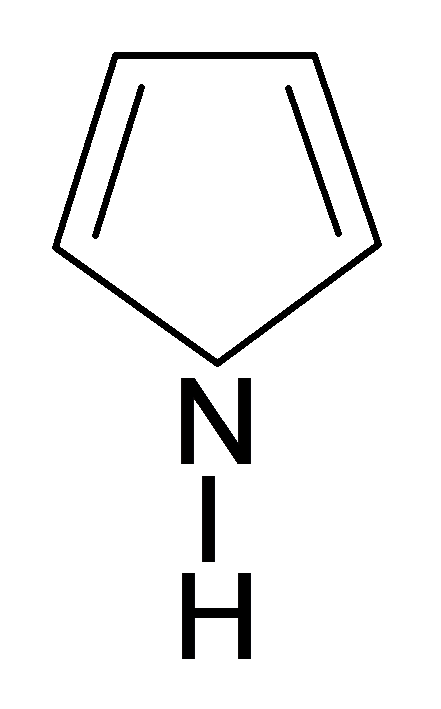 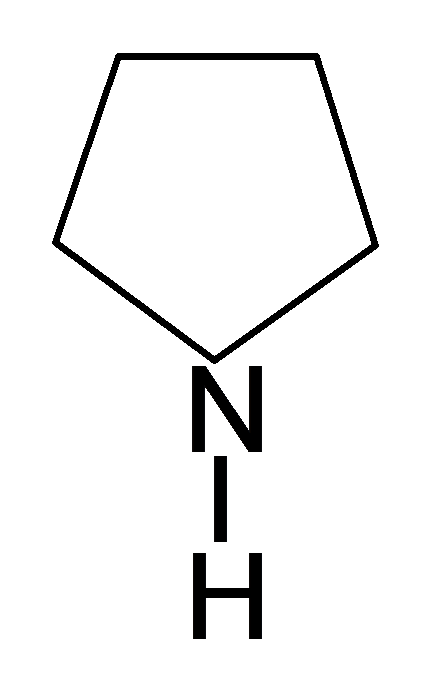 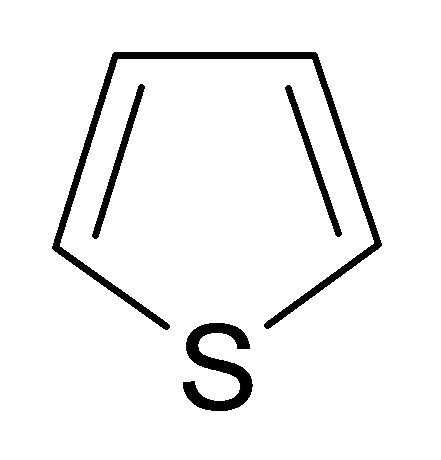 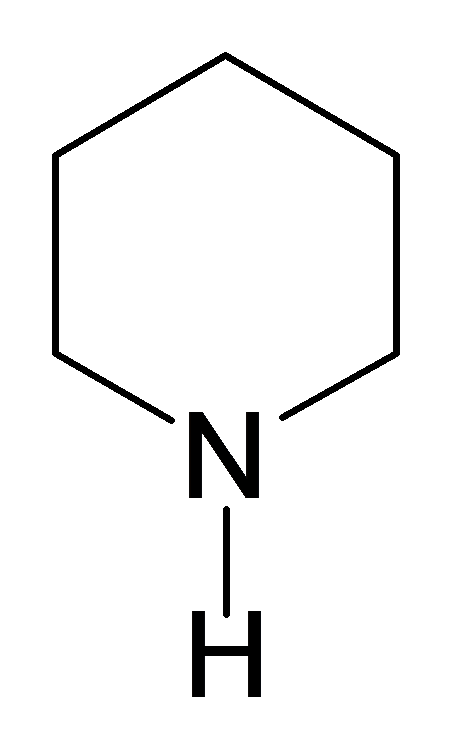 1) пиррол  2)пирролин3) фуран    4) тиофен   5) пиперидин 25. Амфотерлі қосылыстарпиримидинимидазолпиридин пиразолпирролоксазолтиазол25. Тотығуы нәтижесінде В3 дәрумені түзіледіβ-метилпиридинγ-метилпиридинхинолинникотинпиранпурин26. Нуклеиндік негіздер тиминпурин урацилгуанинксантинпиримидингипоксантинҚауіпсіздік техникасы бойынша сұрақтар1. Лабораторияда тілім-тілім кесілген натрийді қалай сақтайды?су қабатының астында қышқыл және нафталиннің қабатының астындакеросин және вазелин майы қабатының астында дихлорэтан және камфор май қабатының астындамүсәтір спирті және кастор майы қабатының астында2. Өнеркәсіптік санитарияда химиялық заттарды жұмыс зонасының ауасындағы зиянды заттардың шекті жіберілетін концентрация (ШЖК) мәндерімен сипатталады. ШЖК (формальдегид үшін) = 0,5 мг/м3, қауіптілік класы – 2 нені білдіреді?төтенше қауіпті заттаршекті қауіпті заттарқауіптілігі жоғары заттаріс жүзінде қауіпсіз заттарқауіптілігі аз заттар3. Күшті қышқылдармен күйік алғанда алғашқы көмек көрсетудің қандай шаралары жедел көрсетіледі?күйік алған жерді натрий гидрокарбонатының 1%-дық ерітіндісімен тез арада шаю керек, одан кейін осы ерітіндіге батырылған компресс басу қажеткүйік алған жерді сірке қышқылының 1%-дық ерітіндісімен тез арада шаю керек, одан кейін осы ерітіндіге батырылған компресс басу қажетешқандай шара қоладнудың қажеті жоқ, жедел медициналық көмектің келгенін күту қажет зақымдалған жерді 5% иодтың спирттегі ерітіндісімен тез арада жағу керекшұғыл арада калий перманганатының ерітіндісімен құстыру керек4. Егер бірден қан тоқтамай жатырса, қан тоқтататын мақтаның бір уысын жапсырады. Оны  лабораторяда гигроскопиялық мақтаны қай ерітіндісіне батырып дайындайды?10% -дық темір (III) хлоридінің немесе 3%-дық сутек пероксидінің ерітіндісіне10% -дық темір (III) хлоридінің немесе 3%-дық сутек пероксидінің ерітіндісіне10% -дық этил спиртінің ерітіндісіне  10% -дық глицериннің немесе 3%-дық мүсәтір спиртінің ерітіндісіне 10% -дықборқышқылыныңерітіндісіне5. Қандай қосылыстармен уланғанда антидоттар – меркаптоқосылыстар (унитиол, димеркаптоянтарь қышқылы және т.б.) қолданылады?кальций, сілтілік-жер металлдар қосылыстарымен қорғасын, ауыр металдар қосылыстарымен  натрий, сілтілік металдар қосылыстарымен  бром, галогенидтермен алкалоидтардың қосылыстарымен  